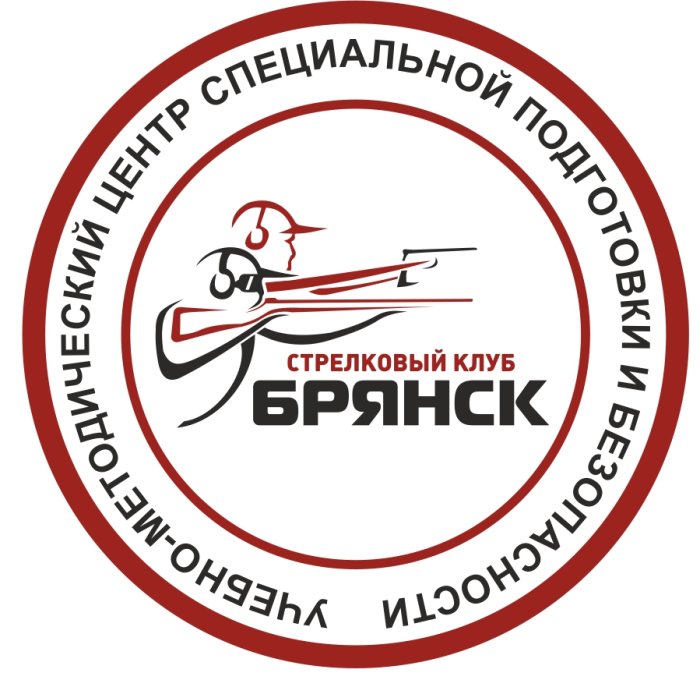 Частное учреждение дополнительного профессионального образования«Учебно-методический центр специальной подготовки и безопасности«СТРЕЛКОВЫЙ КЛУБ БРЯНСК»МЕТОДИЧЕСКОЕ ПОСОБИЕ ДЛЯ ПОДГОТОВКИЧАСТНЫХ ОХРАННИКОВ 4, 5 И 6 РАЗРЯДОВС ВОПРОСАМИ ДЛЯ ПРОВЕРКИ ЗНАНИЙ И РЕКОМЕНДАЦИЯМИ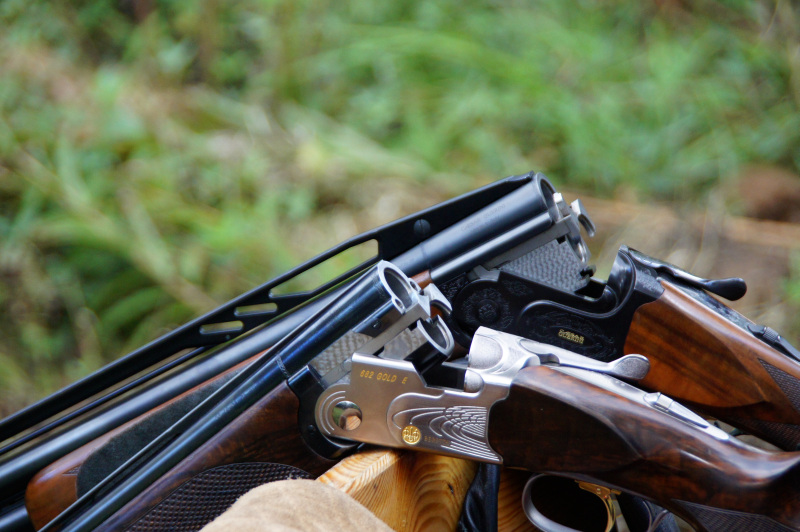 Брянск 2021 г.Редакционная коллегия:Горохов С.Н. – президент РОО «Федерация Практической стрельбы Брянской области», директор ЧУ ДПО «СК Брянск»,Кизиченков Д.И. – президент РОО «Федерация Стендовой и Пулевой Стрельбы Брянской области»,Пронузо Н.С. – заместитель директора по учебно-методической работе ЧУ ДПО «СК Брянск».Авторы-составители:Дмитриев С.Г. - преподаватель правовой, тактико-специальной подготовки,  использованию специальных средств и противодействия терроризмуБашмаков С.В. - преподаватель технической, огневой и специальной физической подготовкиПронузо Н.С. - преподаватель первой помощи и психологической подготовкиМетодическое пособие для подготовки частных охранников 4, 5 и 6 разрядов с вопросами для проверки знаний и рекомендациями. – Брянск: ЧУ ДПО «СК Брянск», 2021. – 88 с.Настоящее пособие является справочно-информационными материалами, выпускаемыми Частным учреждением дополнительного профессионального образования «Учебно-методический центр специальной подготовки и безопасности «Стрелковый клуб Брянск» (ЧУ ДПО «СК Брянск»).Материал  предназначен для самостоятельного изучения гражданами, готовящимися к сдаче квалификационного экзамена, повышению квалификации, а также периодической проверке по профессии «частный охранник» 4, 5 и 6 разряда.Пособие содержит извлечения из нормативных правовых актов и справочные материалы, необходимые при прохождении подготовки и проверки соответствующих знаний и навыков, в том числе перечня теоретических вопросов для проверки знаний.СОДЕРЖАНИЕЧасть 1.ОБ УЧРЕЖДЕНИИЧастное учреждение дополнительного профессионального образования «Учебно-методический центр специальной подготовки и безопасности «Стрелковый клуб Брянск» (ЧУ ДПО «СК Брянск») основано в 2015 году в форме Негосударственного образовательного учреждения дополнительного профессионального образования «Стрелковый клуб Брянск» (НОУ «СК Брянск») на основании решения Учредителя Общества с ограниченной ответственностью «Стрелковый клуб Брянск» (ООО «СК Брянск»).Основной целью деятельности Учреждения является осуществление образовательного процесса дополнительного профессионального образования, направленного на удовлетворение образовательных и профессиональных потребностей, профессиональное развитие человека, обеспечение соответствия его квалификации меняющимся условиям профессиональной деятельности и социальной среды. Для каждой категории обучающихся разработаны и утверждены по всем требованиям соответствующие учебные программы.Наша материально-техническая и учебно-методическая база является крупнейшей в Брянской области и показательной в Российской Федерации. Обучение стрельбе осуществляется с помощью служебного, гражданского оружия и оружия ограниченного поражения.Мы принимаем у себя все категории сотрудников, занятых в сфере охранных услуг. То есть, в нашей компетенции всё, что относится к сфере охраны и безопасности жизни, деятельности и имущества населения. Профессионально подготовить в наших силах любую категорию охранников!Исходя из требований действующего законодательства в сфере охраны труда, предупреждению травматизма и профзаболеваний, не менее актуальным для руководителей и специалистов юридических лиц стал вопрос о наличии в организации ответственных лиц по охране труда, имеющих соответствующее обучение. Мы реализуем ряд существенно важных образовательных программ по пожарно-техническому минимуму, по оказанию первой помощи, подготовке инструкторов по обучению первой помощи, профессиональной подготовки и повышению квалификации руководителей и специалистов по охране труда. Особое внимание мы уделяем пропаганде здорового и спортивного образа жизни среди подрастающего поколения, с этой целью на нашей базе реализовывается дополнительная предпрофессиональная образовательная программа по стендовой стрельбе. Подробно на сайте: http://nouscbryansk.ru Часть 2.ПЕРЕЧЕНЬ УСЛУГ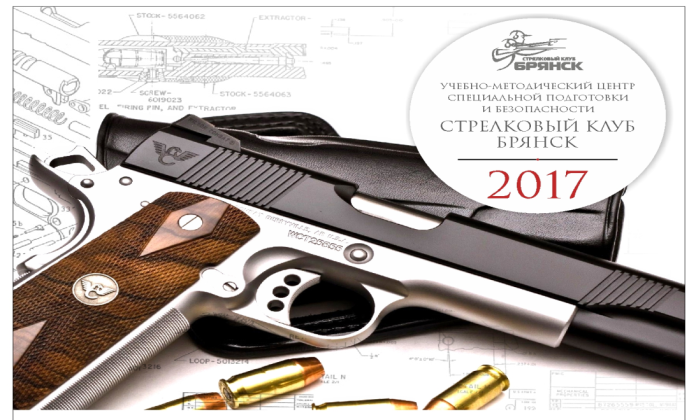 Мы предоставляем следующий перечень услуг по обучению населения:Подготовка частного охранника 4, 5 и 6 разрядов;Повышение квалификации частных охранников  4, 5 и 6 разрядов;Подготовка к проведению плановой периодической проверке частных охранников;Повышение квалификации руководителей ЧОП;Подготовка и переподготовка руководителей и работников юридических лиц и их структурных подразделений с особыми уставными задачами, связанными с применением огнестрельного оружия;Подготовка и периодическая проверка граждан Российской Федерации правилам безопасного обращения с (гражданским) оружием и приобретение навыков безопасного обращения с (гражданским) оружием;Подготовка инструкторов по обучению первой помощи;Подготовка и периодическая проверка знаний руководителей и специалистов по оказанию первой помощи, пожарно-техническому минимуму, ГО и ЧС, охране труда;Подготовка руководителей и инструкторов стрелковых объектов;Подготовка иностранных граждан стрелковым видам спорта.Услуги по использованию стрелковых объектов:Учебная стрельба из служебного оружия (гладкоствольное длинноствольное оружие, гладкоствольное и нарезное короткоствольное оружие, огнестрельное оружие ограниченного поражения с патронами травматического действия);Практическая стрельба – разновидность стрелкового спорта, имеющая целью усвоение и выработку приемов, наиболее полно отвечающих различным случаям применения огнестрельного оружия;Стендовая стрельба – это спортивно-охотничья стрельба из гладкоствольного оружия мелкой дробью по летящим по воздуху и движущимся по земле мишеням (тарелочкам), разбивающимся при попадании в них дроби, имитирующим своими разнообразными траекториями полет птиц и бег зверей в условиях природных особенностей местности;Руководителям юридических лиц с особыми уставными задачами предложим свою материально-техническую базу, а также квалифицированных специалистов для проведения занятий и учебных стрельб с работниками и сотрудниками с учетом действующей системы гибких скидок.На нашей базе комиссия УФСВНГ РФ по Брянской области проводит  периодическую проверку частных охранников и работников юридических лиц с особыми уставными задачами на пригодность к действиям в условиях, связанных с применением огнестрельного оружия и специальных средств.Часть 3.КАК СТАТЬ ЧАСТНЫМ ОХРАННИКОМКак стать частным охранником?Для того, чтобы стать охранником, нужно обучаться, как и любой другой профессии. Каждый желающий может прийти к нам и поступить на курсы. Самое главное, что требуется для первичной подготовки – это медицинские справки формы 002-О/У на допуск к работе в качестве частного охранника и формы 003-О/у на отсутствие в организме человека наркотических средств и других запрещенных веществ и препаратов, (для охранника 4 разряда), а для обучения охранника 5 и 6 разрядов дополнительно справка об отсутствии судимости, которые являются обязательными, то есть получить положительное заключение врачей. Если у человека есть отклонения по состоянию здоровья, то ему нельзя доверить не только оружие, но и специальные средства, ведь даже резиновой палкой можно нанести вред жизни и здоровью человека! Будущий охранник должен быть здоров психически и у него не должно быть проблем ни с алкоголем, ни с какими-либо наркотическими веществами.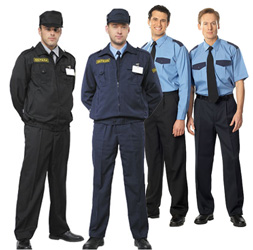 Чтобы стать охранником, необходимо получить знания, соответствующие требованиям действующего законодательства, в ходе посещения лекций, семинаров, практических занятий, которые являются обязательными. Будущий охранник должен твёрдо знать все правовые основы, уметь правильно пользоваться и применять служебное оружие, метко стрелять, чтобы не причинить вреда третьим лицам. Если это первичная подготовка на 5-й и 6-й разряд, то наши инструкторы уделят особое внимание Вашей практической подготовке. Потренироваться в практической стрельбе можно как на практических занятиях, так и в свободное от обучения время в тирах и галереях стрелкового комплекса.После успешной сдачи промежуточных аттестаций по каждой учебной дисциплине и квалификационного экзамена, гражданин получает документ, подтверждающий прохождение профессиональной подготовки и присвоение соответствующего разряда (т.е. квалификации), который необходим при обращении в подразделение лицензионно-разрешительной системы Управления Росгвардии по месту регистрации гражданина или охранной организации для получения удостоверения охранника.Что такое квалификационный экзамен?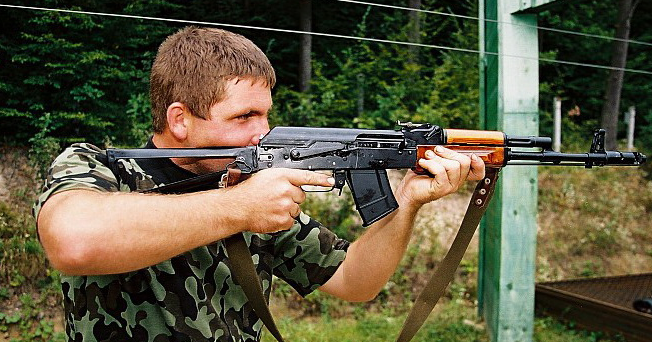 Квалификационный экзамен был введён на основании Постановления Правительства РФ от 14 августа 1992 г. N 587 "Вопросы частной детективной (сыскной) и частной охранной деятельности". Квалификационный экзамен проводится в образовательных учреждениях, реализующих программы профессиональной подготовки частных охранников. К сдаче экзамена допускаются лица, прошедшие профессиональное обучение для работы в качестве частных охранников. Экзамен включает в себя проверку практических навыков применения огнестрельного оружия и специальных средств в рамках практической квалификационной работы и проверку теоретических знаний в пределах квалификационных требований, указанных в квалификационных справочниках, и (или) профессиональных стандартов.4. Проверка теоретических знаний осуществляется с использованием аппаратно-программных средств обучения по экзаменационным билетам, которые составляются в соответствии с основными программами профессионального обучения для работы в качестве частных охранников.5. Проверка теоретических знаний осуществляется согласно основным программам профессионального обучения для работы в качестве частных охранников в зависимости от получаемой квалификации в соответствии с положениями Единого тарифно-квалификационного справочника работ и профессий рабочих и (или) профессиональных стандартов по основным дисциплинам обучения.6. Содержание практических упражнений, используемых при проверке практических навыков применения огнестрельного оружия и специальных средств, определяется с учетом требований, предъявляемых к частным охранникам на пригодность к действиям в условиях, связанных с применением огнестрельного оружия и (или) специальных средств.7. Для граждан, не прошедших проверку теоретических знаний, либо практических навыков применения специальных средств, гражданского и служебного оружия, решением комиссии устанавливается время и место повторной проверки указанных знаний и навыков.8. Результаты сдачи экзамена оформляются локальным актом образовательной организации.9. По итогам экзамена, не позднее 3 рабочих дней со дня принятия комиссией соответствующего решения, выдается документ о квалификации, в который включаются сведения о разряде (классе, категории), установленном по результатам профессионального обучения.Необходимые документы, какие нужны?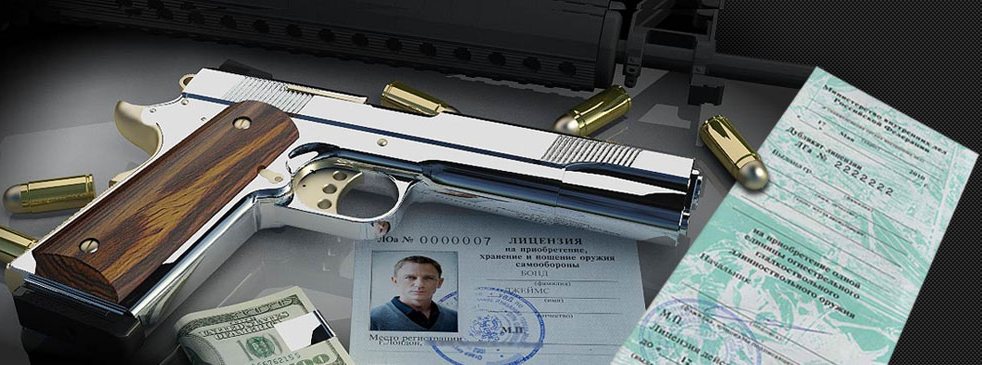 Мы публикуем необходимый список документов для обучения, для сдачи квалификационного экзамена, для получения удостоверения на право занятия частной охранной деятельностью. Список документов, необходимых для обучения: Паспорт (оригинал и копия страниц 2-3 и место прописки)Медицинские заключения формы 002-О/у и 003-О/у (оригинал и копия)Справка об отсутствии судимости (для обучения по 5-му и 6-му разрядам)СНИЛС (оригинал и копия)Свидетельство ИНН (оригинал и копия)Документ об образовании (оригинал и копия)1 фотография формата 3х4 (можно другой небольшой формат)Заявление (оформляется в кабинете по приёму документов)Список документов, необходимых для получения удостоверения частного охранника:Заявление-анкета о выдаче удостоверения установленной формыКопия паспорта (2-3 лист и место прописки)Медицинские заключения формы 002-О/у и 003-О/у (оригинал и копия)Копия документа о квалификации частного охранника, со дня выдачи которого прошло не более 5-ти летСправка о прохождении дактилоскопииФотографии размером 4х6 (2 штуки)Папка- скоросшиватель (пластиковый)Часть 4.РЕКОМЕНДАЦИИСемь советов сдающему экзамен:Приходите подготовленным, встаньте пораньше перед экзаменом.
Возьмите с собой все необходимое: паспорт, медицинское заключение формы 002-О\У, свидетельство (диплом) о прохождении курса специальной подготовки, ручку. Это даст вам возможность сконцентрироваться на задании.Расслабьтесь и не теряйте веру в себя. Старайтесь не волноваться. Не беседуйте с другими обучающимися перед экзаменом: волнение заразительно. Вместо этого напомните себе, что вы хорошо подготовлены и сдадите экзамен положительно. Если вы волнуетесь перед экзаменом или во время него, сделайте несколько медленных глубоких вздохов, чтобы расслабиться.Будьте спокойным, но собранным. Займите удобное место. Убедитесь, что у вас достаточно места для работы. Сохраняйте прямую осанку.Просмотрите задание. Отведите 10% времени на внимательное чтение задания, выделение основных моментов и принятие решения. Дочитывайте вопросы и варианты ответов до конца, осознанно. Недочитанный текст – частая причина неправильного ответа. Отвечайте на вопросы в продуманном порядке. Планируйте легкие вопросы на начало, а наиболее сложные - на конец. Начните с вопросов в ответе на которые вы уверены.Если надо выбрать правильные ответы из нескольких возможных, определитесь, когда можно угадывать. Сначала исключите ответы, в неправильности которых вы уверены. Не пользуйтесь угадыванием, если не имеете достаточных оснований для выбора. Поскольку первый выбор обычно бывает правильным, не меняйте своих ответов, пока уверены в их правильности.Отведите 10% времени тестирования на проверку. Просмотрите все тесты, не останавливайтесь, пока не просмотрите все пункты.
Убедитесь, что ответили на все вопросы.Часть 5.ПЕРЕЧЕНЬ вопросов, содержащихся в карточках опроса, используемых при проведении периодических проверок частных охранников и квалификационного экзамена по окончании обученияРаздел 1. Вопросы по правовой подготовке (вопросы без пометок  для всех разрядов)1.1. Какие меры принуждения могут применять частные охранники?1. Задержание на месте правонарушения лиц, совершивших противоправное посягательство на охраняемое имущество либо нарушающих внутриобъектовый и (или) пропускной режимы, применение физической силы, специальных средств и огнестрельного оружия, разрешенных в частной охранной деятельности.2. Проверка документов, досмотр переносимых вещей, применение физической силы, специальных средств и огнестрельного оружия, разрешенных в частной охранной деятельности.3. Изъятие предметов, досмотр транспорта, применение огнестрельного и холодного оружия.11.2. Какие виды специальных средств разрешается использовать в частной охранной деятельности?1. Резиновые палки, наручники, средства для принудительной остановки транспорта.2. Защитные шлемы, защитные жилеты, наручники и резиновые палки.3. Резиновые палки, слезоточивые вещества, служебных собак.21.3. К какому виду вооружения относится электрошоковое устройство, выданное охраннику в частной охранной организации для работы на посту? (5-6 разряд)1. Гражданское оружие, разрешенное для использования в частной охранной деятельности.2. Специальное средство, разрешенное для использования в частной охранной деятельности.3. Служебное оружие, разрешенное для использования в частной охранной деятельности.11.4. Охраннику запрещается применять огнестрельное оружие (5-6 разряд):1. При ограниченной видимости вследствие погодных условий.2. При значительном скоплении людей.3. При значительном скоплении людей, когда от применения оружия могут пострадать посторонние лица.31.5. Обязан ли охранник сдавать имеющееся у него оружие при перелете по территории Российской Федерации на воздушном судне? (5-6 разряд)1. Обязан во всех случаях.2. Обязан, кроме случаев, когда при нем находится охраняемое имущество.3. Не обязан.11.6. В целях обеспечения оказания услуг по защите жизни и здоровья граждан выдача оружия на посты и маршруты: (5-6 разряд)1. Допускается.2. Не допускается.3. Допускается при условии согласования вопроса выдачи оружия с территориальным органом федерального органа исполнительной власти, уполномоченного в сфере частной охранной деятельности.21.7. При необходимой обороне субъектом посягательства, отражаемого обороняющимся, является:1. Человек (физическое лицо).2. Стихия (силы природы).3. Источник повышенной опасности (оружие, автомобиль и пр.).11.8. В соответствии с действующим законодательством при необходимой обороне допускается причинение вреда:1. Посягающему лицу.2. Третьим лицам.3. Любым лицам.11.9. Могут ли действия охранника по защите жизни и здоровья другого лица расцениваться как действия в состоянии необходимой обороны:1. Не могут ни при каких условиях.2. Могут, если соблюдены условия необходимой обороны, предусмотренные законом.3. Могут, только если при указанном лице находилось охраняемое имущество.21.10. Допускается ли причинение вреда третьим лицам в состоянии необходимой обороны?1. Да, при групповом нападении.2. Да, при вооруженном нападении.3. Нет.31.11. Вред, причиненный в состоянии крайней необходимости:1. Не подлежит возмещению.2. Во всех случаях подлежит возмещению в полном объеме лицом, причинившим вред.3. Подлежит возмещению по решению суда.31.12. Причинение вреда, менее значительного, чем предотвращенный вред, является обязательным условием правомерности действий:1. В состоянии необходимой обороны.2. В состоянии крайней необходимости.3. Как в состоянии необходимой обороны, так и в состоянии крайней необходимости.21.13. При необходимой обороне причинение посягающему лицу любого вреда правомерно:1. В случае группового посягательства.2. Если это посягательство сопряжено с насилием, опасным для жизни обороняющегося или другого лица, либо с непосредственной угрозой применения такого насилия.3. Если посягательство сопряжено с насилием, опасным для здоровья обороняющегося.21.14. Имеют ли право на необходимую оборону лица, имеющие возможность избежать общественно опасного посягательства или обратиться за помощью к другим лицам или органам власти?1. Да, имеют.2. Нет, не имеют.3. Имеют, если посягательство сопряжено с насилием, опасным для жизни обороняющегося.11.15. Подлежит ли возмещению вред, причиненный посягающему лицу в состоянии необходимой обороны, если при этом не было допущено превышения пределов необходимой обороны?1. Да, подлежит.2.  Подлежит частично на основании судебного решения.3. Не подлежит.   31.16. Превышение мер, необходимых для задержания лица, совершившего преступление (их явное несоответствие характеру и степени общественной опасности совершенного задерживаемым лицом преступления и обстоятельствам задержания), влечет за собой уголовную ответственность:1. Во всех случаях причинения вреда здоровью задерживаемого (независимо от наличия или отсутствия умысла).2. Только в случаях умышленного причинения смерти, тяжкого или средней тяжести вреда здоровью задерживаемого.3. Только в случаях умышленного причинения смерти, тяжкого, средней тяжести или легкого вреда здоровью задерживаемого.21.17. К уголовно наказуемым деяниям относится:1. Причинение тяжкого вреда здоровью по неосторожности, совершенное при превышении пределов необходимой обороны.2. Умышленное причинение тяжкого вреда здоровью, совершенное при превышении пределов необходимой обороны.3. Умышленное причинение средней тяжести вреда здоровью, совершенное при превышении пределов необходимой обороны.21.18. К уголовно наказуемым деяниям относится:1. Умышленное причинение тяжкого или средней тяжести вреда здоровью, совершенное при превышении мер, необходимых для задержания лица, совершившего преступление.2. Причинение тяжкого или средней тяжести вреда здоровью по неосторожности, совершенное при превышении мер, необходимых для задержания лица, совершившего преступление.3.	Умышленное причинение легкого вреда здоровью, совершенное при превышении мер, необходимых для задержания лица, совершившего преступление.11.19. Частный охранник, имеющий на посту огнестрельное оружие, выданное ему в охранной организации для осуществления охранных функций, применяет его: (5-6 разряд)1. В случаях и в порядке, установленных статьями 16, 18 Закона РФ «О частной детективной и охранной деятельности в РФ».2. В случаях и в порядке, установленных статьей 24 Федерального закона «Об оружии», на основаниях, общих для всех граждан Российской Федерации.3. В случаях и в порядке, установленных статьями 37, 39 Уголовного кодекса Российской Федерации.11.20. Частный охранник, имеющий на посту гражданское оружие, не являющееся огнестрельным, выданное ему в охранной организации для осуществления охранных функций, применяет его: (5-6 разряд)1. В случаях и в порядке, установленных статьи 16, 18 Закона РФ «О частной детективной и охранной деятельности в РФ».2. В случаях и в порядке, установленных статьей 24 Федерального закона «Об оружии», на основаниях, общих для всех граждан Российской Федерации.3. В случаях и в порядке, установленных статьями 37, 39 Уголовного кодекса Российской Федерации.21.21. Нарушение охранниками правил ношения оружия и патронов к нему влечет:1. Уголовную ответственность.2. Административную ответственность.3. Уголовную и административную ответственность.21.22. При отражении нападения на охранника, он вправе применить выданное ему в частной охранной организации огнестрельное оружие: (5-6 разряд)1. Для отражения нападения, когда его собственная жизнь подвергается непосредственной опасности.2. Для отражения нападения, когда его собственная жизнь или здоровье подвергаются опасности.3. Для отражения любого нападения на охранника.11.23. Кого и в какой срок в соответствии с законом охранник обязан информировать о каждом случае применения оружия? (5-6 разряд)1. Незамедлительно орган внутренних дел по месту применения оружия.2. Незамедлительно информировать орган внутренних дел и территориальный орган федерального органа исполнительной власти, уполномоченного в сфере частной охранной деятельности, по месту применения оружия.3. Немедленно заказчика охранной услуги.21.24. Кого и в какой срок в соответствии с законом обязан уведомить частный охранник в случаях, когда при применении специальных средств и огнестрельного оружия граждане получили телесные повреждения?1. Немедленно уведомить прокурора и в возможно короткий срок органы здравоохранения и внутренних дел, территориальный орган федерального органа исполнительной власти, уполномоченного в сфере частной охранной деятельности 2. Немедленно уведомить органы здравоохранения, орган внутренних дел и руководителя охранной организации.3. Незамедлительно уведомить заказчика частной охранной услуги.11.25. В каких случаях частному охраннику не запрещается применять специальные средства в отношении женщин с видимыми признаками беременности, лиц с явными признаками инвалидности и несовершеннолетних, возраст которых охраннику очевиден или известен?1.  В случае оказания ими вооруженного сопротивления, совершения группового либо иного нападения, угрожающего жизни и здоровью частного охранника или охраняемому имуществу.2. В случаях оказания указанными лицами группового сопротивления.3. В случае отказа нарушителя подчиниться требованию охранника проследовать в помещение охраны.11.26. Федеральным законом «О полиции» установлено следующее ограничение на применение специальных средств - не допускается нанесение человеку ударов палкой специальной:1. По рукам, ногам, ягодицам, по спине в области проекции почек и печени.2. Только по голове, шее, ключичной области, животу.3. По голове, шее, ключичной области, животу, половым органам, в область проекции сердца.31.27. Обязан ли частный охранник незамедлительно информировать орган внутренних дел и территориальный орган федерального органа исполнительной власти, уполномоченного в сфере частной охранной деятельности, в случае, если он произвел выстрел в воздух для предупреждения о намерении применить оружие? (5-6 разряд)1. Обязан информировать орган внутренних дел и территориальный орган федерального органа исполнительной власти, уполномоченного в сфере частной охранной деятельности, по месту применения оружия.2. Обязан информировать орган внутренних дел и территориальный орган федерального органа исполнительной власти, уполномоченного в сфере частной охранной деятельности, по месту нахождения частной охранной организации.3. Не обязан, поскольку нет пострадавших.11.28. В отношении кого частным охранникам запрещается применять огнестрельное оружие? (5-6 разряд)1. Только в отношении детей.2. В отношении детей и граждан, имеющих документ, подтверждающий наличие инвалидности.3. В отношении женщин, лиц с явными признаками инвалидности и несовершеннолетних, когда их возраст очевиден или известен охраннику.31.29. В каких случаях частному охраннику не запрещается применять огнестрельное оружие в отношении женщин, лиц с явными признаками инвалидности и несовершеннолетних, возраст которых охраннику очевиден или известен? (5-6 разряд)1. В случае оказания ими группового сопротивления.2. В случае оказания указанными лицами вооруженного сопротивления, совершения вооруженного либо группового нападения, угрожающего жизни охранника или охраняемому имуществу.3. В случае отказа выполнить требование охранника проследовать в помещение охраны.21.30. В каких случаях охраннику дозволяется не предупреждать о намерении использовать физическую силу, специальные средства и огнестрельное оружие?1. Когда может возникнуть угроза жизни и здоровью охраняемых граждан.2. Когда промедление в применении специальных средств или огнестрельного оружия создает непосредственную опасность его жизни и здоровью или может повлечь за собой иные тяжкие последствия.3. Когда имеется угроза применения насилия, опасного для жизни охранника.21.31. Действия по охране места происшествия, связанные с ограничением передвижения людей и транспортных средств, могут производиться частным охранником:1. В силу соответствующего права, закрепленного в законодательстве, регулирующем частную охранную деятельность (для действий на месте совершения любого правонарушения).2. В силу соответствующего права, закрепленного в законодательстве, регулирующем частную охранную деятельность (для действий на месте совершения тяжкого преступления).3. При отсутствии права, закрепленного в законодательстве, регулирующем частную охранную деятельность (в условиях крайней необходимости, когда иным способом невозможно устранить опасность охраняемым законом интересам, а также сохранить следы преступления до прибытия сотрудников правоохранительных органов).31.32. Действия по временному изъятию орудия преступления (до прибытия на место происшествия сотрудников правоохранительных органов) могут производиться частным охранником:1. При отсутствии права, закрепленного в законодательстве, регулирующем частную охранную деятельность (в условиях крайней необходимости, когда иным способом невозможно устранить опасность охраняемым законом интересам).2. В силу соответствующего права, закрепленного в законодательстве, регулирующем частную охранную деятельность (в случае совершения любого преступления).3. В силу соответствующего права, закрепленного в законодательстве, регулирующем частную охранную деятельность (в случае совершения тяжкого преступления).11.33. В случае признания частного охранника не прошедшим периодическую проверку на пригодность к действиям в условиях, связанных с применением огнестрельного оружия и специальных средств в связи с не прохождением проверки теоретических знаний или не прохождением проверки практических навыков или несоблюдением техники безопасности, установленной в месте проведения периодической проверки, либо в связи с неявкой на периодическую проверку: (5-6 разряд)1. Частный охранник направляется на повторную периодическую проверку, личная карточка и удостоверение частного охранника изымаются.2. Частный охранник направляется на повторную периодическую проверку, руководителю частной охранной организации направляется предписание о сдаче в подразделение лицензионно-разрешительной работы его разрешения на хранение и ношение огнестрельного оружия при исполнении служебных обязанностей.3. Частный охранник направляется на повторную периодическую проверку.  31.34. Согласно нормативным правовым актам Правительства Российской Федерации ношение специальных средств на каждом объекте охраны осуществляется:1. В соответствии с должностной инструкцией частного охранника.2. В соответствии с Положением о пропускном и внутриобъектовом режимах, утвержденным Заказчиком охранных услуг.3. В соответствии с инструкцией предприятия-производителя соответствующего специального средства.11.35. Из какого оружия выполняются упражнения по стрельбе при прохождении частными охранниками 6-го разряда периодической проверки на пригодность к действиям в условиях, связанных с применением огнестрельного оружия? (6 разряд)1. Огнестрельное нарезное короткоствольное служебное оружие; огнестрельное служебное гладкоствольное длинноствольное оружие отечественного производства; гражданское огнестрельное оружие ограниченного поражения отечественного и зарубежного производства. 2 Огнестрельное нарезное короткоствольное служебное оружие; огнестрельное служебное гладкоствольное длинноствольное оружие отечественного производства; гражданское огнестрельное оружие ограниченного поражения отечественного производства.3. Только огнестрельное нарезное короткоствольное служебное оружие.21.36. На какой срок частный охранник признается непригодным к действиям в условиях, связанных с применением огнестрельного оружия и (или) специальных средств (в связи с не прохождением им повторной периодической проверки либо неявкой без уважительных причин на повторную периодическую проверку)?1. На срок не более трех месяцев.2. На срок не более шести месяцев.3. До даты очередного прохождения периодической проверки.3 1.37. В каких случаях ненадлежащее исполнение обязанностей лицом, которому была поручена охрана огнестрельного оружия, боеприпасов, взрывчатых веществ или взрывных устройств влечет уголовную ответственность:1. Независимо от последствий неисполнения указанных обязанностей. 2. Если это повлекло их хищение или уничтожение либо наступление иных тяжких последствий.3. Только в случае их хищения или уничтожения.21.38. В каких случаях небрежное хранение огнестрельного оружия, создавшее условия для его использования другим лицом, не влечет уголовную ответственность:1. Если это не повлекло тяжких последствий. 2. Если это повлекло смерть человека или иные тяжкие последствия.3. Если это повлекло смерть двух или более лиц.11.39. Частные охранники имеют право применять физическую силу:1. В случаях, если Законом РФ «О частной детективной и охранной деятельности в РФ» им разрешено применение специальных средств или огнестрельного оружия.2. Только в случаях, если Законом РФ «О частной детективной и охранной деятельности в РФ» им разрешено применение специальных средств.3. Только в случаях, если Законом РФ «О частной детективной и охранной деятельности в РФ» им разрешено применение огнестрельного оружия.11.40. Согласно Типовым упражнениям практического применения специальных средств при выполнении упражнения «Применение наручников» снятие наручников производится:1. В пределах времени, установленного для выполнения упражнения (25 секунд).2. За пределами времени, установленного для выполнения упражнения (после завершения надевания наручников, доклада проверяемого «Наручники надеты» и проверки правильности надевания наручников проверяющим).3. В пределах времени, установленного для выполнения упражнения или за его пределами (по усмотрению проверяющего).2 1.41. Согласно Типовым упражнениям практического применения специальных средств положительным результатом при выполнении упражнения «Применение наручников» признается:1. Правильное надевание наручников (независимо от установленного времени).2. Правильное надевание наручников в пределах установленного времени (независимо от того, смог ли проверяемый снять наручники).3. Правильное надевание наручников в пределах установленного времени и последующее их снятие.31.42. Плановая периодическая проверка на пригодность к действиям в условиях, связанных с применением огнестрельного оружия и специальных средств для охранников 6 разряда проводится: (6 разряд)1. Один раз в два года в течение месяца, предшествующего дате прохождения последней периодической проверки.2. Один раз в год в течение месяца, предшествующего дате прохождения последней периодической проверки.3. Один раз в год в течение месяца, предшествующего дате выдачи разрешения на хранение и ношение огнестрельного оружия, в том числе в порядке продления срока действия указанного разрешения.21.43. При прибытии частного охранника на периодическую проверку без документа, удостоверяющий личность гражданина Российской Федерации на территории Российской Федерации, удостоверения частного охранника и оригинала или заверенной печатью (штампом) ЧОО либо подписью уполномоченного лица ЧОО копии уведомления о проверке комиссией принимается решение о переносе даты периодической проверки:1. На срок не более 14 календарных дней с учетом графика работы комиссии с возможностью изменения места проведения периодической проверки; в случае повторного в течение 1 года непредставления названных документов частный охранник признается не явившимся на периодическую проверку.2. На срок не более 14 календарных дней с учетом графика работы комиссии без изменения места проведения периодической проверки; в случае повторного в течение 1 года непредставления названных документов частный охранник признается не явившимся на периодическую проверку.3. На срок не более 30 календарных дней с учетом графика работы комиссии без изменения места проведения периодической проверки; количество случаев переноса даты периодической проверки не ограничено.21.44. Согласно Типовым упражнениям практического применения специальных средств наручники считаются надетыми правильно:1.Если в надетом состоянии наручники не могут проворачиваться на конечности.2. Если в надетом состоянии наручники свободно проворачиваются (каких-либо требований о надежности фиксации конечности не предъявляется).3. Если в надетом состоянии наручники свободно проворачиваются и надежно фиксируют конечность.31.45. Согласно Перечню видов вооружения охранников, утвержденному Правительством РФ, огнестрельное гладкоствольное длинноствольное оружие отечественного производства включено в указанный перечень: (6 разряд)1. Только как сертифицированное в установленном порядке в качестве гражданского оружия.2. Только как сертифицированное в установленном порядке в качестве служебного оружия.3. Как сертифицированное в установленном порядке в качестве гражданского оружия, и как сертифицированное в установленном порядке в качестве служебного оружия.2Раздел 2. Вопросы по тактико-специальной подготовке (вопросы без пометок для всех разрядов)2.1. Охранник, находящийся на посту в офисном помещении, услышал звуки выстрелов в соседней комнате. Какой из вариантов действий ему следует избрать?1. Открыть дверь и войти в соседнюю комнату, чтобы оценить обстановку.2. Укрыться и, не производя других действий, ждать развития ситуации.3. Принять меры к оповещению правоохранительных органов, приготовить к применению имеющееся оружие (специальные средства), и далее используя обстановку офиса для укрытия, выяснить причину стрельбы.3 2.2. На охраняемом объекте у одного из двух вооруженных охранников случился сердечный приступ. Какие действия второго охранника будут оптимальными: (5-6 разряд)1.	Вызвать «скорую помощь», сообщить о случившемся дежурному охранного предприятия; в случае госпитализации заболевшего, не забирая у него оружие, продолжить исполнение должностных обязанностей.2.	Вызвать «скорую помощь», сообщить о случившемся дежурному охранного предприятия; в случае госпитализации заболевшего забрать у него оружие (убрать его в сейф либо держать при себе) и по прибытии лица, ответственного за сохранность оружия в предприятии, передать ему оружие.3. Сообщить о случившемся дежурному охранного предприятия, дождаться замены охранника, после чего вызвать «скорую помощь».22.3. Какие действия охранника, вынужденного передвигаться под огнем противника, не помогают избежать поражения противником:1. Передвигаться, каждые 3-5 секунд производя выстрелы в направлении противника (если охранник вооружен и противник виден охраннику). 2. Передвигаться кратчайшим путем, не меняя направление движения.3. Передвигаться, каждые 3-5 секунд укрываясь за имеющимися укрытиями; при отсутствии укрытий - каждые 3-5 секунд резко менять направление движения.22.4. Охранник был вынужден вступить в огневой контакт с преступником, вооруженным АК-47 на открытой местности. Непосредственно около охранника находилось отдельно стоящее дерево диаметром 30 см, в пяти метрах справа - пригорок высотой 1,5 метра, а в двадцати шагах сзади охранника - каменное здание. Какой из нижеуказанных вариантов выбора укрытия и поведения охранника наиболее безопасен? (6 разряд)1. Переместиться за дерево и отслеживать действия противника.2. Переместиться к каменному зданию и занять удобную позицию.3. Переместиться за пригорок и отслеживать действия противника.32.5. Охранник со служебным гладкоствольным длинноствольным ружьем охранял дом в дачном поселке. Произошло нападение трех вооруженных преступников. Предупредительный огонь не помог. Какой из типов ведения огня следует выбрать охраннику? (6 разряд)1. Заградительный.2. Направляющий.3. «На поражение».3Раздел 3. Вопросы по первой помощи (общие для 4, 5 и 6 разрядов)3.1. Каково содержание информации, сообщаемой при вызове скорой медицинской помощи?1. Сообщить, кто вызывает, телефон вызывающего, что случилось, кто пострадал/заболел (пол, возраст), адрес с указанием подъездного пути, дома, подъезда, этажа, кода на входной двери.2. Сообщить, что случилось, кто вызывает, телефон вызывающего, кто пострадал/заболел (пол, возраст), адрес с указанием подъездного пути, дома, подъезда, этажа, кода на входной двери.3. Сообщить, что случилось, кто пострадал/заболел (пол, возраст), адрес с указанием подъездных путей, дома, подъезда, этажа, кода на входной двери, кто вызывает, телефон вызывающего.33.2. Каков порядок действий при встрече медицинских работников, прибывающих по вызову?1. Ожидать встречи «Скорой помощи» на месте происшествия, объясняя по телефону диспетчеру «03», как поехать к месту происшествия.2. Направить кого-нибудь встречать «Скорую помощь», самому ожидать у места происшествия и оказывать первую помощь.3. Направить кого-нибудь встречать «Скорую помощь», при сложном маршруте обозначить его дополнительными опознавательными знаками, самому ожидать у места происшествия и оказывать первую помощь.33.3. Входят ли в состав аптечки первой помощи медицинские препараты?1. Входят медицинские препараты, отпускаемые в аптеках без рецепта (йод, нашатырный спирт, валидол, нитроглицерин и т.п.).2. Не входят.3. Входят медицинские препараты, отпускаемые в аптеках без рецепта (йод, нашатырный спирт, валидол, нитроглицерин и т.п.), а также препараты для проведения комплексной противошоковой терапии (кордиамин, дексаметазон, кеторолака трометамин или баралгин и т.п.).  23.4. Какие из мероприятий по оценке обстановки и обеспечению безопасных условий для оказания первой помощи совершаются в порядке осмотра места происшествия?1. Определение угрожающих факторов для собственной жизни и здоровья; определение угрожающих факторов для жизни и здоровья пострадавшего; оценка количества пострадавших.2. Устранение угрожающих факторов для жизни и здоровья; прекращение действия повреждающих факторов на пострадавшего.3. Придание правильного транспортного положения и организация транспортировки пострадавшего.13.5. Первым действием (первым этапом) при оказании первой помощи является:1. Предотвращение возможных осложнений.2. Прекращение воздействия травмирующего фактора.3. Правильная транспортировка пострадавшего.23.6. Вторым действием (вторым этапом) при оказании первой помощи является:1. Устранение состояния, угрожающего жизни и здоровью пострадавшего.2. Правильная транспортировка пострадавшего.3. Предотвращение возможных осложнений.13.7. Третьим действием (третьим этапом) при оказании первой помощи является:1. Прекращение воздействия травмирующего фактора.2. Предотвращение возможных осложнений.3. Правильная транспортировка пострадавшего.33.8. Если пострадавший находится без сознания, в какое положение до прибытия скорой помощи он должен быть переведен?1. В положении на спине.2. В устойчивое боковое положение.3. В положении полусидя.23.9. Если пострадавший находится в сознании и задыхается, или у него имеется ранение грудной клетки, в какое положение до прибытия скорой помощи он должен быть переведен?1. В положении на спине.2. В устойчивое боковое положение.3. В положении полусидя.33.10. Что надо делать в случае, если у пострадавшего развился приступ эпилепсии (судорожный приступ)?1. Удерживать пострадавшего за руки и ноги, для предотвращения укуса языка и его западения ввести в рот ложку, по окончанию приступа перевести в устойчивое боковое положение.2. Придерживать пострадавшего за голову, не давая ее разбить, по окончанию приступа очистить рот, перевести в устойчивое боковое положение.3. Придерживать пострадавшего за голову, для предотвращения укуса языка и его западения ввести в рот ложку, по окончанию приступа перевести в устойчивое боковое положение.33.11.	Правильная транспортировка пострадавшего, находящегося без сознания (за исключением случаев, когда в связи с подозрением на травму позвоночника менять положение тела не рекомендуется) производится:1. В положении на спине.2. В положении на боку.3. В положении с приподнятыми нижними конечностями.23.12.  Способы временной остановки кровотечения:1. Частичное сгибание конечности, наложение пластыря, наложение давящей повязки.2.Пальцевое прижатие, максимальное сгибание конечности, наложение жгута (закрутки), наложение давящей повязки.3. Придание возвышенного положения конечности, наложение асептической повязки.23.13. Какова правильная последовательность действий при остановке артериального кровотечения?1. Накладывается жгут (скрутка, ремень), накладывается чистая повязка, указывается время наложения жгута. 2. Проводится пальцевая остановка кровотечения, накладывается жгут (скрутка, ремень), накладывается чистая повязка, указывается время наложения жгута3. Проводится пальцевая остановка кровотечения, накладывается чистая повязка, накладывается жгут (скрутка, ремень), указывается время наложения жгута23.14. Техника наложения кровоостанавливающего жгута предусматривает:1. Наложение жгута на одежду ниже места кровотечения (с указанием времени наложения в записке).2. Наложение жгута на одежду выше места кровотечения (с указанием времени наложения в записке).3. Наложение жгута под одежду выше места кровотечения.2	3.15.  Время наложения кровоостанавливающего жгута:1. Летом – не более чем на 1 час, зимой – не более чем на 30 минут.2. Летом – не более чем на 30 минут, зимой – не более чем на 1 час.3. Не более чем на 30 минут, независимо от окружающей температуры.13.16. При вынужденном длительном наложении кровоостанавливающий жгут необходимо:1. Периодически ослаблять, применяя на это время пальцевое прижатие, затем переносить выше прежнего места наложения. 2. Периодически ослаблять, и затем переносить ниже прежнего места наложения.3. Периодически ослаблять, применяя на это время пальцевое прижатие, затем накладывать на прежнее место.13.17. Действия по помощи пострадавшему при попадании инородного тела в дыхательные пути:1. Положить пострадавшего на бок и вызвать интенсивную рвоту2. Нанести пострадавшему, стоящему прямо, несколько интенсивных ударов ладонью между лопаток3. Нагнуть туловище пострадавшего вперед, нанести несколько интенсивных ударов ладонью между лопаток, при отсутствии эффекта -  провести прием «Геймлиха»33.18. Что надо сделать при возникновении не проходящих в покое острых болей за грудиной (в области сердца)?1. Немедленно вызвать «Скорую помощь», обеспечить пострадавшему полный покой в полусидячем положении, обеспечить приток воздуха.2. Положить пострадавшего на спину, укутать одеялом, вызвать «Скорую помощь».3. Посадить пострадавшего, обеспечить приток свежего воздуха, положить на грудь холод, вызвать «Скорую помощь».1 3.19. Что в первую очередь может помочь при возникновении не проходящих в покое острых болей за грудиной (в области сердца)?1. Измерение давления и частоты пульса.2. Обеспечение физической нагрузки.3. Прием нитроглицерина под язык (только если пострадавший знает о своей болезни и имеет его при себе). 33.20. В каком порядке проводятся мероприятия первой помощи при ранении?1. Остановка кровотечения, обеззараживание раны, наложение повязки.2. Обеззараживание раны, наложение повязки, остановка кровотечения.3. Остановка кровотечения, наложение повязки.13.21. Какие действия проводятся при проникающем ранении грудной клетки (с выходом воздуха в плевральную полость)?1. Придание возвышенного положения, первоначальное закрытие раны ладонью, затем закрытие раны повязкой, не пропускающей воздух - с использованием индивидуального перевязочного пакета, иного полиэтиленового пакета и т.п.2. Придание возвышенного положения, первоначальное закрытие раны ладонью, закрытие раны повязкой, обеспечивающей фиксацию грудной клетки пострадавшего.3. Придание пострадавшему положения «на спине» первоначальное закрытие раны ладонью, затем закрытие раны повязкой, не пропускающей воздух - с использованием индивидуального перевязочного пакета, иного полиэтиленового пакета и т.п.13.22. Какие правила оказания первой помощи соблюдаются при проникающем ранении в брюшную полость?1. Не давать пострадавшему пить жидкость, извлечь инородное тело, накрыть рану стерильной салфеткой.2. Приподнять голову, дать сладкое теплое питье, накрыть стерильной салфеткой и положить холод на рану.3. Не давать пострадавшему пить жидкость, не извлекать инородное тело, прикрыть рану стерильным перевязочным материалом.33.23. Что надо делать при нахождении ножа или другого ранящего предмета в ране?1.Вытащить нож и быстро, без обработки раны антисептиком, наложить повязку.2.Применить пальцевое прижатие, наложить жгут выше места ранения, вытащить ранящий предмет, наложить повязку.3.Оставить ранящий предмет в ране, зафиксировать предмет в ране, наложив вокруг него повязку.33.24. При попадании слезоточивых и раздражающих веществ на кожу следует:1. Протереть последовательно тремя тампонами - с 40% раствором этилового спирта, с 3% раствором бикарбоната натрия (соды), с мыльным раствором.2. Промыть кожу холодной водой.3. Промокнуть сухой ветошью.13.25. При попадании слезоточивых и раздражающих веществ в глаза необходимо:1. Протереть глаза масляным тампоном.2. Протереть глаза сухой ветошью.3. Промыть глаза обильной струей теплой воды, затем 2% раствором бикарбоната натрия (соды).33.26. Что необходимо сделать при ожоговой ране?1. Очистить рану и промыть ее холодной водой.2. Наложить чистую увлажненную повязку.3. Смазать рану маслом, наложить повязку.2Примечание: Наиболее эффективным является применение стерильной охлаждающей салфетки, специально разработанной для использования при ожогах (серия «Аполло»).3.27. При повреждении костей предплечья или голени шину накладывают:1. С захватом только верхнего (по отношению к месту перелома) сустава.2. С захватом двух суставов (выше и ниже места перелома).3. С захватом трех суставов.23.28. При повреждении костей плеча или бедра шину накладывают:1. С захватом только верхнего (по отношению к месту перелома) сустава.2. С захватом только двух суставов (выше и ниже места перелома).3. С захватом трех суставов (двух ниже и одного выше места перелома).33.29. Порядок оказания первой помощи при открытых переломах.1. Обезболить (по возможности), наложить повязку, наложить шину.2. Наложить шину, наложить повязку на рану.3. Наложить шину и обезболить (по возможности).13.30. При каких действиях достигается наибольшая эффективность оказания помощи при выведении пострадавшего из обморока?1. При укутывании пострадавшего в одеяло, приведения его в боковое устойчивое положение.2. При поднятии ног пострадавшего выше уровня тела, при скручивающем нажатии на середину грудины, при наличии нашатырного спирта -  при поднесении к носу и смазывании висков ваткой, смоченной нашатырным спиртом.3. При нажатии на точку в центре носогубного треугольника.23.31. Как проверяется пульс при бессознательном состоянии пострадавшего и при травмах?1. Пульс проверяется на запястье.2. Пульс проверяется на сонной артерии.3. Приложив ухо к груди прослушивается сердцебиение.23.32. Что надо сделать для определения наличия дыхания при бессознательном состоянии пострадавшего?1. Поднести зеркальце или птичье перо к носу пострадавшего.2. Поднести к носу пострадавшего внутреннюю сторону своего запястья или щеку.3. Приложить ухо к груди пострадавшего и прослушать дыхание.23.33. В каком объеме проводятся мероприятия при прекращении сердечной деятельности и дыхания у пострадавшего? 1. Освобождение дыхательных путей, проведение ИВЛ (искусственной вентиляции легких) и НМС (непрямого массажа сердца).2. Проведение НМС (непрямого массажа сердца).3. Освобождение дыхательных путей, проведение ИВЛ (искусственной вентиляции легких).13.34. Положение пострадавшего при проведении сердечно-легочной реанимации:1. На спине, на ровной жесткой поверхности (колени реанимирующего на уровне спины пострадавшего). 2. В том положении, в котором был обнаружен пострадавший (колени реанимирующего выше уровня спины пострадавшего).3. На спине на кровати (колени реанимирующего ниже уровня спины пострадавшего).13.35. При проведении ИВЛ (искусственной вентиляции легких) методом «рот в рот» необходимо:1. Свободной рукой плотно зажимать нос пострадавшего.2.Зажимать нос пострадавшего только в случае, если носовые ходы свободны.3. Нос пострадавшему не зажимать.13.36. При проведении ИВЛ (искусственной вентиляции легких) методом «рот в нос» необходимо:1. Свободной рукой открывать рот пострадавшего для обеспечения выдоха.2. Свободной рукой плотно удерживать нижнюю челюсть пострадавшего, чтобы его рот был закрыт.3. Не проводить никаких манипуляций с нижней челюстью пострадавшего.23.37. Особенности проведения ИВЛ (искусственной вентиляции легких) детям:1. Частота вдуваний воздуха и объем вдуваемого воздуха, по сравнению со взрослыми пострадавшими, не меняется. 2. Увеличивается частота вдуваний воздуха с обязательным уменьшением объема вдуваемого воздуха.3. Уменьшается частота вдуваний воздуха с обязательным уменьшением объема вдуваемого воздуха.23.38. Частота вдуваний воздуха в минуту при проведении ИВЛ (искусственной вентиляции легких) составляет:1. 6-8 вдуваний в минуту для взрослых, 8-10 для детей.2. 8-10 вдуваний в минуту для взрослых, 12-20 для детей.3. 20-24 вдуваний в минуту для взрослых, 30-36 для детей.23.39. Ритм сердечно-легочной реанимации, выполняемой при оказании первой помощи:1. 5 надавливаний на грудную клетку – 1 вдувание воздуха.2. 15 надавливаний на грудную клетку – 2 вдувания воздуха.3. 30 надавливаний на грудную клетку – 2 вдувания воздуха. 33.40. Промывание желудка при отравлении в порядке первой помощи (немедицинским персоналом и без желудочного зонда) запрещено:1. При отравлениях у лиц, не имеющих при себе документов, удостоверяющих личность.2. При отравлениях кислотами, щелочами, нефтепродуктами, при судорогах, в случае потери сознания пострадавшим.3. При отравлениях у несовершеннолетних детей.2Раздел 4. Вопросы по использованию специальных средств(общие для 4, 5 и 6 разрядов)4.1. К основному назначению специального средства «наручники», используемого в частной охранной деятельности, можно отнести:1. Оказание психологического воздействия на правонарушителя.2. Причинение физического ущерба правонарушителю.3. Ограничение физической возможности правонарушителя по оказанию сопротивления.34.2. К основному назначению специального средства «шлем защитный», используемого в частной охранной деятельности, можно отнести:1. Обеспечение индивидуальной защиты головы человека от средств поражения (пуль, осколков, холодного оружия) и контузий вследствие ударов.2. Обеспечение индивидуальной защиты головы, шеи и плеч человека от средств поражения (пуль, осколков, холодного оружия) и контузий вследствие ударов.3. Обеспечение индивидуальной защиты головы человека от средств поражения (пуль, осколков, холодного оружия) и нанесения оборонительных ударов правонарушителю.14.3. К основному назначению специального средства «жилет защитный», используемого в частной охранной деятельности, можно отнести:1. Обеспечение индивидуальной защиты туловища, конечностей, стоп ног и кистей рук человека от средств поражения (пуль, осколков, холодного оружия).2. Обеспечение индивидуальной защиты туловища человека от средств поражения (пуль, осколков, холодного оружия).3. Прекращение буйства и бесчинства задержанных лиц.24.4. К основному назначению специального средства «палка резиновая», используемого в частной охранной деятельности, можно отнести:1. Активную защиту при нападении (сопротивлении) правонарушителя.2. Предупреждение правонарушителя перед применением огнестрельного оружия, входящего в перечень видов вооружения охранников. 3. Активное нападение на лиц, не выполняющих прямое указание охранника.14.5. Какой класс защитной структуры бронеодежды (жилетов защитных) является минимально достаточным для защиты от огня из пистолетов АПС, ПМ и револьвера системы «Наган»?1. Основной класс защиты Бр1 (класс защиты 1 по старой классификации).2. Основной класс защиты Бр2 (класс защиты 2 по старой классификации).3. Основной класс защиты Бр3 (класс защиты 3 по старой классификации).14.6. Какой класс защиты бронежилета (жилета защитного) позволяет защититься от огня из автоматов АК-74, АКМ патронами, имеющими стальной термоупрочненный сердечник?1. Основной класс защиты Бр2 (класс защиты 2 по старой классификации).2. Основной класс защиты Бр3 (класс защиты 3 по старой классификации).3. Основной класс защиты Бр4 (класс защиты 4 и 5 по старой классификации).34.7. Защита от какого оружия не обеспечивается используемыми в частной охранной деятельности жилетами защитными 1-5 классов защиты (Бр1, Бр2, С1, Бр3, Бр4 по новой классификации)? 1.АКМ с боеприпасом, имеющим стальной термоупрочненный сердечник.2.СВД с боеприпасом, имеющим легкоплавкий сердечник.3.СВД с боеприпасом, имеющим стальной термоупрочненный сердечник.34.8. Как меняется время непрерывного ношения бронежилета (жилета защитного) при повышении температуры и влажности воздуха:1. Уменьшается.2. Остается неизменным.3. Увеличивается.14.9. Как меняется время непрерывного ношения бронежилета (жилета защитного) при понижении температуры воздуха:1. Уменьшается.2. Остается неизменным.3. Увеличивается.34.10. Какие типы бронежилетов (жилетов защитных) не выпускаются отечественными производителями?1. Бронежилеты скрытого ношения.2. Бронежилеты со специальной подсветкой.3. Бронежилеты с положительной плавучестью.24.11. Защита от какого оружия не обеспечивается бронешлемами (шлемами защитными) 1-3 классов защиты? 1. ТТ, ПММ, ПСМ.2. СВД.3. АПС.2Примечание: В действующей редакции ГОСТ Р 50744-95 (с изменившимися классами защитной структуры) не распространяется на средства защиты головы.4.12. Каким дополнительным элементом не комплектуются бронешлемы (шлемы защитные)? 1. Шейно-плечевой накладкой.2. Бармицей для защиты шеи.3. Встроенной радиогарнитурой.14.13. Каким способом проверяется фиксация замков наручников, не угрожающая нормальному кровообращению у правонарушителя?1. Визуальным осмотром конечностей правонарушителя на предмет посинения.2. Периодическим открытием и закрытием замка наручников.3. Проверкой возможности браслетов наручников без затруднений проворачиваться на конечностях правонарушителя (и в то же время надежно фиксировать их).34.14. Какая модель наручников, используемых в частной охранной деятельности, обладает жесткой системой крепления браслетов между собой?1. БР-С.2. БОС.3. БКС-1.24.15. Какая модель наручников, используемых в частной охранной деятельности, имеет вариант изготовления, предназначенный для стационарного крепления к стенам зданий?1. БР-С.2. БОС.3. БКС-1.34.16. Каков минимальный предел температуры окружающего воздуха, при котором обеспечивается надлежащее техническое состояние (исправность) наручников, используемых в частной охранной деятельности? 1. -20°С 2. -30°С3. -40°С 24.17. Каков максимальный предел температуры окружающего воздуха, при котором обеспечивается надлежащее техническое состояние (исправность) наручников, используемых в частной охранной деятельности? 1. +35°С. 2. +40°С.3. +45°С.24.18. Чистка и смазка наручников, используемых в частной охранной деятельности, производится:1. Согласно инструкции предприятия-изготовителя.2. В порядке, установленном соответствующим Постановление Правительства РФ.3. Произвольно, по решению охранника.14.19. Палка резиновая ПУС-3, разрешенная для использования в частной охранной деятельности, выпускается в следующих вариантах:1. Раскладная и телескопическая.2. Прямая и с боковой ручкой.3. Произвольная и штатная.14.20. Палки резиновые ПУС-2 и ПР-Т, разрешенные для использования в частной охранной деятельности, имеют в своей конструкции:1. Выступающий кольцевой элемент (мини-гарду) рукоятки.2. Боковую ручку.3. Металлический наконечник.24.21. Палка резиновая ПР-73М, разрешенная для использования в частной охранной деятельности, имеют в своей конструкции:1. Выступающий кольцевой элемент (мини-гарду) рукоятки.2. Боковую ручку.3. Металлический наконечник.14.22. Какой из перечисленных способов надевания одной пары наручников может быть применен и при этом является наиболее эффективным для затруднения сопротивления и предотвращения побега двух задержанных:1. На правую руку одного задержанного и правую руку другого.2. На правую руку одного задержанного и левую руку другого.3. На руку одного задержанного и на ногу другого.14.23. Каков минимальный предел температуры окружающего воздуха, установленный в качестве допустимого при эксплуатации палок резиновых ПУС-1, ПУС-2, ПУС-3 (изготовленных из высокомолекулярного полиэтилена), используемых в частной охранной деятельности?1. -60°С. 2. -45°С.3. -30°С.14.24. Каков минимальный предел температуры окружающего воздуха, установленный в качестве допустимого при эксплуатации палок резиновых ПР-73М, ПР-К, ПР-Т (изготовленных из резиновой смеси), используемых в частной охранной деятельности?1. -60°С. 2. -45°С.3. -30°С.34.25. Каков максимальный предел температуры окружающего воздуха, установленный в качестве допустимого при эксплуатации палок резиновых ПУС-1, ПУС-2, ПУС-3 (изготовленных из высокомолекулярного полиэтилена), используемых в частной охранной деятельности?1. +50°С. 2. +40°С.3. +30°С.14.26. Каков максимальный предел температуры окружающего воздуха, установленный в качестве допустимого при эксплуатации палок резиновых ПР-73М, ПР-К, ПР-Т (изготовленных из резиновой смеси), используемых в частной охранной деятельности?1. +50°С. 2. +40°С.3. +30°С.24.27. Бронеодежда (жилеты защитные) и бронешлемы (шлемы защитные), за исключением изготовленных специально для особых условий эксплуатации, могут терять свои свойства:1. При воздействии ультрафиолетового излучения.2. При намокании.3. При температуре +30°С.24.28. Какие вещества (материалы) запрещается хранить совместно с бронеодеждой (жилетами защитными) и бронешлемами (шлемами защитными)?1. Гидросорбенты (влагопоглотители).2. Резиновые изделия (резину).3. Масла и кислоты.34.29. Каково назначение фиксатора, имеющегося в конструкции браслетов наручников, используемых в частной охранной деятельности?1. Фиксация ключа от наручников к одному из браслетов (во избежание его утери).2. Блокировка механизма зацепления подвижной запирающей дужки браслета наручников.3. Блокировка доступа к замочной скважине браслета наручников.24.30. Какой способ применяется для включения фиксатора, имеющегося в конструкции браслетов наручников, используемых в частной охранной деятельности?1. Нажатие (утопление) штифта фиксатора, расположенного на боковой стороне браслета с помощью ключа от наручников.2. Пальцевое нажатие (утопление) выступа фиксатора, выполненного в виде шляпки одной из заклепок браслета наручников (а именно - расположенной в непосредственной близости от замочной скважины).3. Поворот ключа от наручников в замочной скважине в необходимую для включения фиксатора сторону.14.31. Что необходимо сделать для выключения (разблокировки) фиксатора, имеющегося в конструкции браслетов наручников, используемых в частной охранной деятельности?1. Вставить ключ от наручников в отверстие на боковой стороне браслета и повернуть его в необходимую для разблокировки сторону.2. Вставить ключ от наручников в замочную скважину и повернуть его в необходимую для разблокировки сторону.3. Резко потянуть запирающую дужку браслета наручников в сторону отпирания.24.32. Хранение каких видов специальных средств, используемых в частной охранной деятельности, допускается ближе 1 метра от отопительных приборов?1. Наручников.2. Палок резиновых.3. Жилетов и шлемов защитных.14.33. К дополнительным (съемным) элементам бронезащиты, которыми могут комплектоваться все типы жилетов защитных (за исключением некоторых моделей скрытого ношения) относятся: 1. Сменные жесткие позвоночные накладки, маски защитные, перчатки защитные, локтевые (кольцевые) защитные накладки.2. Шейно-плечевые накладки, паховые накладки, сменные жесткие защитные элементы (бронепластины).3. Спецрадиостанции бронированные, планшеты защитные (бронированные), сапоги специальные защитные.24.34. В какой модели наручников, из числа разрешенных в частной охранной деятельности, используется соединительная цепочка?1. БР-2М.2. БОС.3. БКС-1.34.35. Какой класс защитной структуры бронеодежды (жилетов защитных) является минимально достаточным для защиты от огня из пистолета СР-1 (9-мм пистолета Сердюкова) и пистолетов ТТ, ПММ, ПСМ?1. Основной класс защиты Бр1 (класс защиты 1 по старой классификации).2. Основной класс защиты Бр2 (класс защиты 2 по старой классификации).3. Основной класс защиты Бр3 (класс защиты 3 по старой классификации).24.36. Какая особенность не характерна для применения наручников БОС, имеющих жесткую систему крепления браслетов между собой?1. Возможность мгновенной стыковки и расстыковки браслетов наручников между собой с помощью электромагнитного затвора.2. Сравнительно малое время надевания браслетов на оказывающего сопротивление правонарушителя. 3. Снижение вероятности доступа к замкам браслетов и перевода зафиксированных рук правонарушителя из положения «сзади» в положение «спереди».14.37. Какие из перечисленных ниже наручников не используются в частной охранной деятельности?1. Наручники конвойные с соединительной цепочкой.2. Наручники, предназначенные для стационарного крепления к стенам зданий. 3. Пальцевые наручники.34.38. Перед надеванием наручников на правонарушителя необходимо:1. Подложить на запястья в тех местах, на которые будут надеваться наручники, ткань, салфетку или платок.2. Освободить запястья от одежды.3. Получить на применение наручников разрешение руководителя частной охранной организации.24.39. Какой класс защитной структуры бронеодежды (жилетов защитных) является минимально достаточным для защиты от огня из охотничьего ружья 12-го калибра 18,5 мм охотничьим патроном со свинцовым сердечником?1. Основной класс защиты Бр1 (класс защиты 1 по старой классификации).2. Основной класс защиты Бр2 (класс защиты 2 по старой классификации).3. Специальный класс защиты С1 (класс защиты 2а по старой классификации).34.40. При ношении бронежилетов (жилетов защитных) скрытого ношения рекомендуется использовать одежду:1.	Совпадающую по размеру с той, которую носит использующий бронежилет (жилет защитный) или одежду свободного покроя.2. На 1-2 размера больше той, которую носит использующий бронежилет (жилет защитный) или одежду свободного покроя.3. На 3-4 размера больше той, которую носит использующий бронежилет (жилет защитный) или одежду свободного покроя.2 Раздел 5. Вопросы по огневой подготовке(применяются только для 5 и 6 разрядов,вопросы без пометок  для обоих разрядов)5.1. Как определяется термин «короткоствольное оружие» в соответствии с действующим государственным стандартом? (6 разряд)1. Оружие с длиной ствола (стволов) не более 150 мм и общей длиной не более 300 мм.2. Оружие с длиной ствола (стволов) не более 200 мм и общей длиной не более 400 мм.3. Оружие с длиной ствола (стволов) не более 300 мм и общей длиной не более 600 мм.35.2. Произойдет ли выстрел, если охранник дослал патрон в патронник пистолета, передернув затвор и сразу поставил его на предохранитель (А при этом курок сорвался с боевого взвода!)?1.Произойдет, как и при любом срыве курка с боевого взвода.2.Произойдет, но с замедлением до 30 секунд.3.Не произойдет, пока не будет произведен повторный взвод и спуск курка при снятом предохранителе.35.3. Правилами оборота гражданского и служебного оружия на территории Российской Федерации установлен следующий порядок ношения огнестрельного короткоствольного оружия:1. В кобуре, со снаряженным магазином или барабаном, поставленным на предохранитель (при наличии).2. В кобуре, с патроном в патроннике, со взведенным курком.3. В кобуре, с патроном в патроннике, поставленным на предохранитель (при наличии).15.4. Эффективной мерой по обеспечению сохранности короткоствольного служебного оружия в процессе его ношения является: (6 разряд)1. Ношение оружия с использованием пистолетного (револьверного) шнура.2.  Обматывание оружия изоляционной лентой.3. Ношение патронов отдельно от оружия.15.5. Согласно рекомендациям предприятий-производителей после стрельбы из пистолетов (револьверов) газовыми патронами их чистка производится:1. Сухой тканью.2. Тканью, смоченной спиртом или спиртовым раствором.3. Тканью, смоченной ружейной смазкой.25.6. Правилами оборота гражданского и служебного оружия на территории Российской Федерации предусмотрено, что досылание патрона в патронник разрешается:1. Только при необходимости применения оружия либо для защиты жизни, здоровья и собственности в состоянии необходимой обороны или крайней необходимости.2. При необходимости применения оружия, а также в любых других опасных ситуациях.3. При необходимости применения оружия, а также при охране денежных средств и ценных грузов.15.7. На основании правил оборота гражданского и служебного оружия на территории Российской Федерации охранники, осуществляющие ношение оружия при исполнении служебных обязанностей, должны иметь при себе:1. Документы, удостоверяющие их личность, приказ на охрану поста (маршрута).2. Выданное Федеральной службой войск национальной гвардии Российской Федерации или ее территориальным органом разрешение на хранение и ношение имеющегося у них оружия, медицинские справки форм 002-О/у и 003-О/у.3. Документы, удостоверяющие их личность, а также выданное Федеральной службой войск национальной гвардии Российской Федерации или ее территориальным органом разрешение на хранение и ношение имеющегося у них оружия.35.8. Каков неснижаемый запас патронов для служебного длинноствольного гладкоствольного оружия, установленный нормами обеспечения для частных охранных организаций? (6 разряд)1. 15 патронов.2. 20 патронов.3. 10 патронов.35.9. Каков неснижаемый запас патронов для пистолетов и револьверов служебных с нарезным стволом, установленный нормами обеспечения для частных охранных организаций? (6 разряд)1. 16 патронов.2. 20 патронов.3. 24 патрона.25.10. Каков неснижаемый запас патронов для огнестрельного оружия ограниченного поражения, газовых пистолетов и револьверов, установленный нормами обеспечения для частных охранных организаций?1. Не регламентируется.2. По два магазина (комплекта).3. 10 патронов.15.11. При осуществлении частной охранной деятельности может использоваться следующее оружие:1. Только служебное оружие (сертифицированные в качестве служебного оружия огнестрельное гладкоствольное и нарезное короткоствольное оружие отечественного производства, огнестрельное гладкоствольное длинноствольное оружие отечественного производства и огнестрельное оружие ограниченного поражения отечественного производства).2. Служебное оружие (сертифицированные в качестве служебного оружия огнестрельное гладкоствольное и нарезное короткоствольное оружие отечественного производства, огнестрельное гладкоствольное длинноствольное оружие отечественного производства и огнестрельное оружие ограниченного поражения отечественного производства), а также любое гражданское оружие.3. Служебное оружие (сертифицированные в качестве служебного оружия огнестрельное гладкоствольное и нарезное короткоствольное оружие отечественного производства, огнестрельное гладкоствольное длинноствольное оружие отечественного производства и огнестрельное оружие ограниченного поражения отечественного производства), а также гражданское оружие, включенное в перечень видов вооружения охранников.35.12. Может ли сертифицированное в установленном порядке в качестве гражданского оружия огнестрельное оружие ограниченного поражения отечественного производства использоваться в частной охранной деятельности?1. Не может, так как подлежит использованию только гражданами.2. Может, так как включено в перечень видов вооружения охранников.3. Может, при условии наличия соответствующего договора между гражданином (охранником) и частной охранной организацией.25.13. Могут ли сертифицированное в установленном порядке в качестве гражданского оружия электрошоковые устройства и искровые разрядники отечественного производства использоваться в частной охранной деятельности?1. Могут, так как включены в перечень видов вооружения охранников.2. Не могут, так как подлежат использованию только гражданами.3. Могут, при условии наличия соответствующего договора между гражданином (охранником) и частной охранной организацией.15.14. В каком качестве газовые пистолеты и револьверы отечественного производства могут выдаваться охранникам в частной охранной организации?1. В качестве служебного оружия, включенного в перечень видов вооружения охранников.2. В качестве гражданского оружия, включенного в перечень видов вооружения охранников.3. В качестве специального средства, включенного в перечень специальных средств, используемых в частной охранной деятельности.25.15. Какая особенность рикошетирования пули может использоваться и должна учитываться участником огневого контакта в его интересах?1.	Потеря пулей опасности после рикошета.2.	Возможность избежать поражения противником из-за самой способности пули рикошетировать от препятствий.3.	Возможность поражения с помощью рикошета цели, находящейся за укрытием.25.16. Каков порядок действий стрелка при проведении стрельб в тирах и на стрельбищах?1. Стрелок самостоятельно выходит на линию огня, по команде "заряжай" заряжает оружие и по команде "огонь" ведет огонь.2. Стрелок по команде "на линию огня" выходит на огневой рубеж, заряжает, стреляет.3. Стрелок выходит, заряжает, стреляет, производит иные действия только по мере получения отдельных команд.35.17. Какова предельная дальность полета пуль из служебных (гладкоствольных длинноствольных) ружей 12 калибра? (6 разряд)1. 1000 - 1500 метров.2. 300 - 500 метров.3. 100 - 300 метров.15.18. В случае задержки при стрельбе из пистолета в тире необходимо:1. Осторожно вынуть магазин из основания рукоятки, устранить причину задержки, продолжить выполнение упражнения.2.  Поставить оружие на предохранитель, вынуть магазин из основания рукоятки, сдать оружие руководителю стрельб (инструктору).3. Не производить никаких действий с оружием и удерживая его в направлении мишени, доложить руководителю стрельб (инструктору) о задержке и действовать по его команде.35.19. Как следует производить перезарядку служебного (гладкоствольного длинноствольного) ружья с помповым механизмом? (6 разряд)1. Быстрым движением цевья назад, и не задерживая в заднем положении, быстрым вперед.2. Медленно назад и быстро вперед.3. Быстро назад и медленно вперед.15.20. К основным частям огнестрельного оружия относятся:1.Ствол, затвор, барабан, рамка, ствольная коробка.2.Ствол, затворная рама, крышка ствольной коробки, приклад, рукоятка.3.Ствол, магазин, барабан, рамка, ствольная коробка, патрон.15.21. Безопасное использование оружия предполагает в период непосредственного применения:1. Держать указательный палец вдоль спусковой скобы, переставляя его на спусковой крючок только перед выстрелом.2. Держать указательный палец всегда на спусковом крючке.3. Удерживая пистолет двумя руками, всегда держать указательные пальцы (один на другом) на спусковом крючке.15.22. Безопасное использование оружия предполагает в период непосредственного применения:1. Не отвлекаться на расчет траектории выстрела (в части исключения вреда посторонним лицам и/или вреда их имуществу).2. Обязательно рассчитывать траекторию выстрела для исключения вреда посторонним лицам, а по возможности и их имуществу.3. Обязательно рассчитывать траекторию выстрела для исключения вреда посторонним лицам.25.23. Безопасное использование оружия предполагает в период непосредственного применения:1. Ни при каких обстоятельствах не ставить оружие на предохранитель.2. Не ставить оружие на предохранитель после досылки патрона в патронник, даже если оружие не применяется сразу после досылки патрона.3. Ставить оружие на предохранитель после досылки патрона в патронник, если оружие не применяется сразу после досылки патрона.35.24. Безопасное использование оружия предполагает в период непосредственного применения:1. Обязательный контроль направления ствола оружия при досылке патрона в патронник для исключения возможного вреда посторонним лицам.2. Не отвлекаться на контроль направления ствола оружия при досылке патрона в патронник.3. Контролировать направления ствола оружия при досылке патрона в патронник только в ситуациях близости несовершеннолетних или ценного имущества.15.25. При стрельбе в тире в противошумовых наушниках или защитных очках действуют следующие правила:1. Следует закрепить их во избежание падения во время стрельбы.2. Запрещается надевать, поправлять и снимать их с оружием в руках.3. Разрешается надевать, поправлять и снимать их с оружием в руках.25.26. При необходимости перемещения по тиру или стрельбищу (осмотр мишеней и т.п.) в соответствии с мерами по обеспечению безопасности оружие должно находиться:1. Непосредственно в руках стрелка.2. В кобуре стрелка или на столике стрелка - в разряженном или поставленном на предохранитель виде.3. Какие-либо правила на этот счет отсутствуют.25.27. Безопасное использование оружия при его ношении предполагает передачу оружия лицу, уполномоченному на его проверку:1. С патроном в патроннике и присоединенным магазином.2. С отсоединенным магазином и после проверки факта отсутствия патрона в патроннике.3. В том состоянии, которого потребовал проверяющий.25.28. Для эффективного поражения цели предполагается ведение огня (в зависимости от дистанции):1. На дистанции, не превышающей рекомендуемую для данного оружия.2. На любой дистанции (в том числе и превышающей рекомендуемую для данного оружия).3. На дистанции, не превышающей максимальную дальность полета пули из данного оружия.15.29. По своему назначению шептало пистолета служит:1.Для возвращения спускового крючка в крайнее переднее положение.2. Для удержания курка на боевом и предохранительном взводе.3. Для приведения в действие курка, рычага взвода и спусковой тяги.25.30. Согласно рекомендациям предприятий-производителей, не следует применять аэрозольные устройства, снаряженные слезоточивыми веществами: 1. Во время дождя или в сырую погоду.2. При встречном ветре, а также в замкнутом пространстве (подъездах, лифтах, транспортных средствах и т.п.).3. При температуре окружающего воздуха ниже 0ºС.25.31. Меры безопасности при проведении на стрелковых объектах специальных упражнений (связанных с поворотами, разворотами, кувырками, перекатами и т.п.) предполагают:1. Обязательное применение оружия, предназначенного для подразделений специального назначения.2. Нахождение оружия на предохранителе вплоть до момента открытия огня, направление оружия и производство выстрелов только по мишеням, установленным перед пулеприемником (пулеприемниками).3. Надежное удержание оружия при передвижениях, без каких-либо дополнительных требований.25.32. Как определяется термин «длинноствольное оружие» в соответствии с действующим государственным стандартом? (6 разряд)1. Оружие с длиной ствола (стволов) более 300 мм и общей длиной более 600 мм.2. Оружие с длиной ствола (стволов) более 200 мм и общей длиной более 400 мм.3. Оружие с длиной ствола (стволов) более 150 мм и общей длиной более 300 мм.15.33. Неполная разборка пистолета, для пистолетов по конструкции сходных с пистолетом ИЖ-71 (МР-71), производится в следующем порядке:1. Отделить затвор, отвинтить винт рукоятки, отделить рукоятку от рамки, снять возвратную пружину.2.	 Выключить предохранитель, отвести спусковую скобу вниз и влево, отделить затвор от рамки, поставить спусковую скобу на место, снять со ствола возвратную пружину.   Извлечь магазин из основания рукоятки, выключить предохранитель, убедится в отсутствии патрона в патроннике, отвести спусковую скобу вниз и влево, отделить затвор от рамки, поставить спусковую скобу на место, снять со ствола возвратную пружину.35.34. По своему назначению выбрасыватель пистолета служит:1. Для отвода неизрасходованной части пороховых газов.2. Для удержания гильзы (патрона) в чашечке затвора до встречи с отражателем.3. Для извлечения магазина из рукоятки пистолета.25.35. По своему назначению боевая пружина пистолета служит:1. Для досылания патрона в патронник.2. Для возвращения затвора в крайнее переднее положение после выстрела.3. Для приведения в действие курка, рычага взвода и спусковой тяги.35.36. По своему назначению возвратная пружина пистолета служит:1. Для возвращения спускового крючка в крайнее переднее положение.2. Для возвращения затвора в крайнее переднее положение после выстрела. 3. Для приведения в действие курка, рычага взвода и спусковой тяги.25.37. По своему назначению курок пистолета служит:1. Для нанесения удара по ударнику.2. Для приведения в действие спусковой тяги с рычагом взвода.3. Для нанесения удара по капсюлю гильзы.15.38. По своему назначению затвор пистолета служит:1. Для подачи патрона из магазина в патронник, фиксации ствола при выстреле, отвода неизрасходованных пороховых газов и извлечения гильзы после выстрела, для постановки курка на предохранительный взвод.2. Для соединения всех частей пистолета.3. Для подачи патрона из магазина в патронник, запирания канала ствола при выстреле, удержания гильзы (извлечения патрона) и постановки курка на боевой взвод.35.39. Начальной скоростью пули называется:1. Скорость движения пули при прохождении дульного среза ствола. 2. Скорость движения пули при вхождении в ствол из патронника (каморы барабана).3. Скорость движения пули на расстоянии одного метра от дульного среза ствола. 15.40. Линией прицеливания называется:1. Линия, проходящая от центра ствола в точку прицеливания.2.	Прямая линия, проходящая от глаза стрелка через середину прорези прицела (на уровне с ее краями) и вершину мушки в точку прицеливания.3. Линия, описываемая центром тяжести пули в полете.25.41. Прямым выстрелом называется:1. Выстрел, при котором траектория полета пули поднимается над линией прицеливания выше цели не более, чем на одной трети своего протяжения. 2. Выстрел, при котором ствол оружия и линия плеч стрелка составляют прямой угол.3. Выстрел, при котором траектория полета пули не поднимается над линией прицеливания выше цели на всем своем протяжении.35.42. Траекторией полета пули называется:1. Кривая линия, описываемая центром тяжести пули в полете.2. Прямая линия, проходящая от глаза стрелка через середину прорези прицела (на уровне с ее краями) и вершину мушки в точку прицеливания. 3. Прямая линия от центра ствола до точки попадания.15.43.	Емкость магазина пистолета служебного ПКСК составляет (6 разряд):1. 5 патронов.2. 8 патронов.3. 10 патронов.35.44. Емкость магазина служебного пистолета ОЦ-21С составляет (6 разряд):1. 5 патронов.2. 8 патронов.3. 10 патронов.15.45.	 Емкость магазина служебного пистолета П-96С составляет (6 разряд):1. 5 патронов.2. 8 патронов.3. 10 патронов.35.46. Чистка и смазка оружия (пистолетов, револьверов, ружей и карабинов), находящегося без употребления, производится:1. Ежедневно.2. Не реже одного раза в неделю.3. Не реже одного раза в месяц.25.47. Чистка и смазка оружия (пистолетов, револьверов, ружей и карабинов) после стрельбы производится:1. Однократно, по возвращении со стрельбы.2. Немедленно по окончании стрельбы (частично), по возвращении со стрельбы (окончательно).3. Немедленно по окончании стрельбы (частично), по возвращении со стрельбы (окончательно), в последующие 3-4 дня ежедневно.35.48. Чистка и смазка оружия (пистолетов, револьверов, ружей и карабинов), внесенного с мороза в теплое помещение: 1. 	Производится после того, как оружие «отпотеет» (появятся капли влаги) и влага высохнет.2. Производится, не дожидаясь, пока оружие начнет «отпотевать» (оружие сразу протирается насухо; начинается его чистка). 3. Производится, когда оружие «отпотеет» - появятся капли влаги (после этого сразу протирается насухо; начинается его чистка).35.49. Тактика действий при наличии на траектории стрельбы третьих лиц, не участвующих в нападении:1. Обороняющийся, сам оставаясь в неподвижности, ожидает изменения ситуации (подавая третьим лицам соответствующие команды голосом).2. Обороняющийся перемещается в направлении (влево, вправо, вниз или вверх), обеспечивающем безопасную для третьих лиц траекторию выстрела.3. Обороняющийся не отвлекается на действия, направленные на обеспечение безопасности третьих лиц.25.50. Смазку оружия положено производить:1. Одновременно с чисткой.2. По истечении 10 минут после чистки.3. Немедленно после чистки.35.51. При эксплуатации электрошоковых устройств (ЭШУ) необходимо:1. Избегать контакта рабочих электродов в области низа живота, поясницы и ягодиц объекта воздействия.2. Избегать контакта рабочих электродов в области сердца, головы, шеи и солнечного сплетения объекта воздействия.3. Еженедельно зачищать рабочие электроды наждачной бумагой.25.52. Действия с пистолетом при получении стрелком в тире (на стрельбище) команды «Оружие – к осмотру»:1. Извлечь магазин, предъявить оружие к осмотру (в положении «на затворной задержке») с приложенным сбоку (под большой палец правой руки) магазином. После осмотра оружия руководителем стрельбы (по команде «осмотрено») поставить оружие на предохранитель; магазин вставить в основание рукоятки, пистолет вложить в кобуру.2. Извлечь магазин, предъявить оружие к осмотру (в положении «на затворной задержке») с приложенным сбоку (под большой палец правой руки) магазином. После осмотра оружия руководителем стрельбы (по команде «осмотрено») снять с затворной задержки, произвести контрольный спуск курка, поставить оружие на предохранитель; магазин вставить в основание рукоятки, пистолет вложить в кобуру.3. Извлечь магазин, предъявить оружие к осмотру (в положении «на затворной задержке») с приложенным сбоку (под большой палец правой руки) магазином. После осмотра оружия руководителем стрельбы (по команде «осмотрено») снять с затворной задержки, произвести контрольный спуск курка, поставить оружие на предохранитель. 25.53. Самостоятельное снаряжение патронов к огнестрельному оружию, используемому в частной охранной деятельности:1. Не предусмотрено действующим законодательством. 2. Предусмотрено действующим законодательством в случае, если названное оружие относится к огнестрельному гладкоствольному длинноствольному оружию отечественного производства.3. Предусмотрено действующим законодательством для всех его видов и типов. 15.54. Действия по временному прекращению стрельбы в тире, на стрельбище и при исполнении служебных обязанностей охранника:1. Прекратить нажим на хвост спускового крючка; извлечь магазин, произвести контрольный спуск курка (в условиях безопасности по направлению возможного выстрела), включить предохранитель (если таковой имеется).2. Прекратить нажим на хвост спускового крючка; включить предохранитель (если таковой имеется); при необходимости – перезарядить оружие.3. Прекратить нажим на хвост спускового крючка; извлечь магазин, произвести контрольный спуск курка (в условиях безопасности по направлению возможного выстрела).25.55. Для временного прекращения стрельбы в тире (на стрельбище) подается команда:1. «Оружие к осмотру».2. «Разряжай».3. «Стой» (при стрельбе в движении - «Прекратить огонь»).35.56. Для полного прекращения стрельбы в тире (на стрельбище) подается команда:1. «Оружие к осмотру».2. «Разряжай».3. «Стой» (при стрельбе в движении - «Прекратить огонь»).25.57. Контрольный спуск курка оружия (в тире, на стрельбище, после его применения при исполнении служебных обязанностей) производится:1. После осмотра оружия руководителем стрельбы (вышестоящим начальником, иным уполномоченным лицом).2. После разряжания оружия (до процедуры его осмотра).3.  Сразу после временного прекращения стрельбы.15.58. При выполнении команды «Заряжай», согласно понятию о заряжании стрелкового оружия, установленному действующим государственным стандартом (с учетом требований безопасности на стрелковых объектах):1. Пистолет направляется дульной частью в сторону мишени, снаряженный магазин вставляется в основание рукоятки пистолета (если по условиям упражнения уже не был присоединен), патрон в патронник не досылается, стрелок производит доклад о готовности «Иванов к стрельбе готов». 2. Пистолет направляется дульной частью в сторону мишени, снаряженный магазин вставляется в основание рукоятки пистолета (если по условиям упражнения уже не был присоединен), пистолет снимается с предохранителя (предохранитель выключается), патрон досылается в патронник, пистолет ставится на предохранитель (предохранитель включается), стрелок производит доклад о готовности «Иванов к стрельбе готов». 3. Пистолет удерживается дульной частью в произвольном направлении, снаряженный магазин вставляется в основание рукоятки пистолета (если по условиям упражнения уже не был присоединен), пистолет снимается с предохранителя (предохранитель выключается), патрон досылается в патронник, пистолет ставится на предохранитель (предохранитель включается), стрелок производит доклад о готовности «Иванов к стрельбе готов».25.59. Действия стрелка по полному прекращению стрельбы в тире (на стрельбище):1. Прекратить нажим на хвост спускового крючка, включить предохранитель (если таковой имеется), разрядить оружие (согласно правилам, установленным для данного оружия), далее произвести контрольный спуск курка (в условиях безопасности по направлению возможного выстрела).2. Прекратить нажим на хвост спускового крючка; включить предохранитель (если таковой имеется).3. Прекратить нажим на хвост спускового крючка, включить предохранитель (если таковой имеется), разрядить оружие (согласно правилам, установленным для данного оружия); далее действовать по команде «Оружие – к осмотру».35.60. Действия с оружием по завершении его применения частным охранником при исполнении служебных обязанностей (до прибытия правоохранительных органов):1. Прекратить нажим на хвост спускового крючка, не разряжая оружие и не ставя оружие на предохранитель, дождаться указаний вышестоящего начальника или представителей правоохранительных органов.2. Прекратить нажим на хвост спускового крючка, разрядить оружие, включить предохранитель (если таковой имеется), убрать оружие в кобуру (для тех видов оружия, ношение которых осуществляется в кобуре).3. Прекратить нажим на хвост спускового крючка, не разряжая оружие, включить предохранитель (если таковой имеется), убрать оружие в кобуру (для тех видов оружия, ношение которых осуществляется в кобуре).3Раздел 6. Вопросы по противодействию терроризму  (вопросы без пометок для всех разрядов)6.1. В чем состоит особенность действий охранника 6 разряда в ходе противодействия террористическим угрозам? (6 разряд)1. В связи с возможным наличием у охранника служебного и/или гражданского оружия, а также специальных средств, необходимо дополнительно прогнозировать эффективность, а также возможные положительные и отрицательные последствия от их применения, учитывая опасность террористической угрозы.2. В связи с возможным наличием у охранника служебного и/или гражданского оружия, а также специальных средств, необходимо понимать, что в ситуации противодействия террористическим угрозам их применять категорически запрещается.3. Каких-либо особенностей действий для охранника 6 разряда в ходе противодействия террористическим угрозам не усматривается.16.2. В чем состоит особенность действий охранника 5 разряда в ходе противодействия террористическим угрозам? (5 разряд)1. Каких-либо особенностей действий для охранника 5 разряда в ходе противодействия террористическим угрозам не усматривается.2. В связи с возможным наличием у охранника гражданского оружия и/или специальных средств, необходимо дополнительно прогнозировать эффективность, а также возможные положительные и отрицательные последствия от их применения, учитывая опасность террористической угрозы.3. В связи с возможным наличием у охранника гражданского оружия и/или специальных средств, необходимо понимать, что в ситуации противодействия террористическим угрозам их применять категорически запрещается.26.3. В чем состоит особенность действий охранника 4 разряда в ходе противодействия террористическим угрозам? (4 разряд)1. В связи с возможным наличием у охранника специальных средств, необходимо понимать, что в ситуации противодействия террористическим угрозам их применять категорически запрещается.2. Каких-либо особенностей действий для охранника 4 разряда в ходе противодействия террористическим угрозам не усматривается.3. В связи с возможным наличием у охранника специальных средств необходимо дополнительно прогнозировать эффективность, а также возможные положительные и отрицательные последствия от их применения с учетом опасности террористической угрозы.3 Часть 6. ПЕРЕЧЕНЬ дополнительных вопросов, содержащихся в карточках опроса, используемых при проведении промежуточных аттестаций по основным дисциплинам обучения(также используются вопросы для проведения КЭ и ПП) Вопросы по тактико-специальной подготовке (вопросы без пометок для всех разрядов)1. На охраняемый объект пытаются пройти лица, представившиеся работниками вневедомственной охраны органов внутренних дел, прибывшими на сработку сигнализации. Охранник должен:1. Незамедлительно пропустить прибывших на объект.2.	Не допускать прибывших на территорию объекта без распоряжения администрации объекта.3.	Пропустить прибывших на объект после проверочного звонка дежурному по подразделению вневедомственной охраны.3 2. Наиболее эффективными мерами по обеспечению безопасной охраны имущества при его транспортировке (в отношении денежных средств, инкассируемых с объекта работниками коммерческих банков) являются:1.	Предварительный осмотр подходов к объекту, подъезд автомобиля для перевозки денежных средств на минимальное расстояние, взаимная страховка сотрудников охраны.2. 	Наличие у охранников служебного огнестрельного оружия и средств бронезащиты. 3. 	Проведение постоянных занятий с сотрудниками охраны по огневой и физической подготовке. 1 3. Оптимальными действиями охранника по прекращению агрессии толпы в отношении объекта охраны являются:1. Вступление сотрудников охраны в физическое противоборство с толпой.2. Переключение внимания толпы; выделение в толпе лидеров и переговоры с ними с целью снижения агрессии.3. Применение специальных средств или оружия на поражение.2 4. Процедура заступления охранника на пост по охране стационарного объекта начинается:1. С внесения записи в журнал приема-сдачи дежурств.2. С доклада администрации охраняемого объекта о заступлении на дежурство.3. С осмотра объекта и прилегающей территории.35. При пресечении попытки проникновения группы правонарушителей на охраняемый объект наиболее эффективным и рациональным средством противодействия является:1. Применение охранниками физической силы.2. Применение оружия и специальных средств.3. Использование инженерно-технических средств.36. Какие признаки, применяемые при составлении словесного портрета, позволяют наиболее быстро и достоверно выделить описываемое лицо в толпе?1. Сопутствующие элементы и признаки (одежда, украшения, используемые предметы).2. Анатомические признаки (описание головы, лица, волос, иных частей тела).3. Функциональные признаки (осанка, походка, жестикуляция, мимика, голос и т.п.).3 7. При просмотре документов, предъявляемых посетителями в соответствии с правилами, установленными администрацией охраняемых объектов, дополнительное внимание следует уделять:1. Наличию у посетителей иных документов (помимо требуемых правилами прохода). 2. Психологическому состоянию проверяемых.3. Уточнению личных данных посетителей, не связанных с реквизитами просматриваемого документа.28. Наиболее эффективным способом обеспечения безопасности при просмотре (проверке) документов у посетителей охраняемых объектов является:1. Проведение проверки с расположением проверяющего относительно проверяемого (либо соответствующим построением группы охраны), обеспечивающим безопасность проверяющего (взаимную страховку охранников).2. Проведение проверки с передачей документа для просмотра охраной через специальное защищенное окно (мини-шлюз).3. Проведение проверки с приведенным в готовность оружием и специальными средствами.29. Какое из перечисленных условий задержания, осуществляемого охранниками, является тактическим:1. Необходимость удержания инициативы в ходе задержания.2. Необходимость незамедлительной передачи задерживаемых в органы внутренних дел.3. Необходимость учета правового иммунитета к задержанию определенных категорий лиц.110. Дополнительным тактическим действием при задержании, осуществляемом охранниками, может быть:1. Наличие у охраны оружия и специальных средств.2. Подача сигналов свистком, принятых в органах внутренних дел.3. Использование служебных собак.211. На ПЦН (пульт централизованного наблюдения) частного охранного предприятия, имеющего договорные обязательства о выезде своих сотрудников на охраняемые объекты, поступил сигнал с объекта о срабатывании сигнализации. Какой из вариантов действий дежурного ПЦН в этом случае является правильным:1. Записать в журнал дежурного по ПЦН данные о сработке сигнализации, самому выехать на охраняемый объект.2. Оповестить органы внутренних дел, записать в журнал дежурного по ПЦН данные о сработке сигнализации.3. Направить на объект ГБР (группу быстрого реагирования) - дежурную группу охранников, записать в журнал дежурного по ПЦН данные о сработке сигнализации.3	12. Охранники ГБР (группы быстрого реагирования) частного охранного предприятия прибыли на сработку сигнализации на охраняемый имущественный объект. Какой из вариантов оснащения и действий охранников наиболее правилен:1. Охранники используют жилеты, шлемы защитные, служебное и гражданское оружие, входящие в перечни специальных средств и вооружения охранников; средства связи; охранники применяют взаимную страховку.2. Охранники используют служебное оружие, средства связи; группа в полном составе (включая водителя) заходит в охраняемое помещение (на охраняемую территорию) для проверки.3. Охранники используют жилеты, шлемы защитные, служебное и гражданское оружие, входящие в перечни специальных средств и вооружения охранников, средства связи, служебных собак; часть группы охраняет автомобиль, а другая заходит в охраняемое помещение (на охраняемую территорию) для проверки.113. Решение о незапланированной остановке автомобиля, на котором следует группа охраны имущества, перевозимого автомобильным транспортом, является обоснованным в случае, если остановка произведена:1. Для подбора пассажира, следующего в попутном направлении – при условии, что пассажир один, а в автомобиле, на котором следует группа охраны, имеется свободное место.2. Для оказания помощи водителю другой автомашины в неотложном ремонте автомобиля – при условии организации охраны места остановки.3. Для ожидания прибытия сотрудников ГИБДД на место ДТП с участием водителя автомобиля, на котором следует группа охраны - при условии принятия неотложных мер по усилению охраны, а при необходимости, и по вызову запасного автомобиля.3	14. Решение охранника о допуске на охраняемый объект посетителей в ночное время (даже если такой случай не предусмотрен инструкцией) будет целесообразным, если:1. Посетителю нужно срочно позвонить по телефону.2. Лица, представившиеся работниками органов внутренних дел, попросились переночевать (при условии уведомления дежурного местного ОВД).3. Работникам Федеральной службы охраны необходимо организовать пост наблюдения на пути следования объекта государственной охраны (при условии разрешения администрации охраняемого объекта и ответственного лица ЧОП).3	15. В нерабочее время на охраняемый объект обратились лица, с просьбой оказать помощь пострадавшему от ДТП, случившегося напротив входа на объект. Какой из вариантов действий охранника на объекте наиболее правилен:1. Не открывая дверей объекта, вызвать сотрудников органов внутренних дел и скорую помощь.2. Вызвать сотрудников органов внутренних дел и скорую помощь, в обязательном порядке выйти для оказания первой помощи пострадавшему.3. Рекомендовать обратившимся самим вызвать соответствующие службы. 1	16. Эффективные тактические действия охранников по обеспечению безопасности охраняемого объекта предполагают: 1.	Предупреждение, обнаружение, а затем - пресечение угроз безопасности объекта (в рамках полномочий и тактических возможностей охранников).2. Обнаружение, а затем - пресечение угроз безопасности объекта (в рамках полномочий и тактических возможностей охранников).3.	Ликвидация угроз безопасности объекта по мере их возникновения (в рамках полномочий и тактических возможностей охранников).1	17. В населенном пункте при нахождении охранников на маршруте по охране имущества (денежных средств, перевозимых на автомобиле и в сопровождении работников коммерческого банка), сотрудником органов внутренних дел было предъявлено требование об остановке автомобиля. Старшему группы охраны целесообразно действовать следующим образом:1. Дать команду водителю заглушить двигатель, выйти из автомобиля, подойти к сотруднику органов внутренних дел, представиться, предъявить документы, доложить о нахождении на маршруте по охране денежных средств и спросить о причине остановки.2. Остановиться, обеспечив блокирование дверей автомобиля, немедленно сообщить об остановке руководителю (дежурному) охранной организации, через переговорное устройство или приоткрытое окно доложить о нахождении на маршруте по охране денежных средств и спросить о причине остановки. Не выходя из автомобиля, действовать с учетом ситуации (связаться с дежурной частью ОВД, дождаться прибытия группы реагирования охранной организации, а при необходимости – сменного автомобиля и представителей банка).3. На требование работников ОВД не останавливаться, сообщить руководителю (дежурному) охранной организации и следовать до ближайшего органа внутренних дел.218. 	При нахождении на посту по охране стационарного объекта охранник заметил драку, происходящую в непосредственной близости к объекту. Какой из вариантов действий охранника на объекте наиболее правилен:1.  Не открывая дверей объекта, сообщить в органы внутренних дел.2. Выйти и разнять дерущихся граждан, так как могут быть повреждены ограждающие конструкции охраняемого объекта.3. Не предпринимать никаких действий, так как правонарушение происходит вне пределов охраняемого объекта.1	19. В автомашине КАМАЗ с грузом, сопровождаемой охранником, при следовании вне населенного пункта произошла поломка двигателя, требующая ремонта силами водителя. Какой из вариантов действий охранника наиболее оптимален для охраны? (6 разряд)1. Постоянное нахождение охранника рядом с водителем при ремонте с готовым к стрельбе оружием.2. Организация скрытого наружного поста со служебным оружием и необходимыми техническими средствами (с условием договоренности с водителем о месте его укрытия и действиях на случай нападения).3. Нахождение охранника в любое время суток (постоянно на время ремонта) в кабине КАМАЗа с условием подачи водителем специально оговоренного сигнала на случай нападения.220. Первое действие (первый этап) при просмотре (проверке) документов на стационарных постах охраны:1. Провести проверку документа на подлинность. 2. Проверить, входит ли предъявленный документ в перечень документов, установленных правилами пропускного режима для предъявления на данном посту охраны.3. Сличить внешность человека, изображенного на фотокарточке с внешностью предъявителя.221. Второе действие (второй этап) при просмотре (проверке) документов на стационарных постах охраны:1. Провести проверку документа на подлинность. 2. Сличить внешность человека, изображенного на фотокарточке с внешностью предъявителя.3. Провести проверку документа на действительность.222. Третье действие (третий этап) при просмотре (проверке) документов на стационарных постах охраны:1. Провести проверку документа на подлинность.2. Сличить внешность человека, изображенного на фотокарточке с внешностью предъявителя.3. Провести проверку документа на действительность.123. Четвертое действие (четвертый этап) при просмотре (проверке) документов на стационарных постах охраны:1. Сличить внешность человека, изображенного на фотокарточке с внешностью предъявителя.2. Провести проверку документа на действительность. 3. Провести проверку документа на подлинность.224. Что из ниже перечисленного проверяется при проверке подлинности документа: 1. Входит ли предъявленный документ в перечень документов, установленных правилами пропускного режима для предъявления на данном посту охраны.2. Разборчивость подписи лица, уполномоченного подписывать документ, отсутствие факсимильных подписей для продления действия документа. 3. Фоновая сетка; фактура бумаги; объем, метод и содержание заполнения; соответствие оттиска печати и подписи уполномоченного лица; отсутствие следов и признаков подделки (подчисток, подклеек, следов травления, замены элементов и др.); соответствие формы предъявленного документа образцу.325. Какой дополнительный способ применяется для уточнения фактической принадлежности документа и его подлинности при просмотре (проверке) документов:1.	Требование представить дополнительные документы, не предусмотренные для предъявления правилами пропускного режима.2. Контрольные вопросы по сведениям, внесенным в документ. 3.	Уточнение личных данных предъявителя, не связанных с реквизитами просматриваемого документа.2Вопросы по противодействию терроризму (общие для 4, 5 и 6 разрядов)1. Первоначальные действия охранника в случае срабатывания взрывного устройства на охраняемом объекте:1. Незамедлительно сообщить руководству охранного предприятия о случившемся, принять меры по повышению эффективности охраны, проинформировать правоохранительные органы.2. Зафиксировать время взрыва, обеспечить организованную и быструю эвакуацию сотрудников охраняемого объекта на безопасное удаление, проинформировать правоохранительные органы, организовать оказание помощи пострадавшим.3. Отключить на объекте электричество и газоснабжение, проинформировать правоохранительные органы, организовать охрану места происшествия и оказание помощи пострадавшим.22. Выделение среди посетителей объектов лиц с нестандартным поведением и их дальнейший контроль является:1. Действием, выходящим за рамки функциональных обязанностей охранников.2. Одним из эффективных способов обеспечения антитеррористической защиты и охраны объектов.3. Тактическим действием, осуществляемым исключительно по специальному поручению Заказчика.23. Наиболее правильным вариантом действий охранника в случае срабатывании рамки металлодетектора при проходе посетителя на охраняемый объект (если правилами прохода предусмотрено предъявление всех металлических предметов) является:1. Предложение посетителю предъявить все предметы, содержащие металл, а при отказе – проведение принудительного осмотра посетителя.2. Немедленное задержание посетителя для передачи его в органы внутренних дел.3. Предложение посетителю предъявить все предметы, содержащие металл, а при отказе - недопущение его на объект.34. Эффективные тактические действия охранников по осмотру автомобиля на предмет возможной установки взрывных устройств начинаются: 1. С внешнего осмотра автомобиля, а затем – осмотра его салона и внутренних полостей (включая багажник, подкапотное пространство и т.д.).2. С осмотра окружающей территории, а затем – с проверки наличия связей между автомобилем и окружающими предметами (включая покрытие дороги).3. С осмотра салона автомобиля, а затем – внутренних полостей автомобиля (включая багажник, подкапотное пространство и т.д.). 2	5. Какие из перечисленных ниже действий охранника наиболее целесообразны в целях предотвращения угрозы персоналу и посетителям при обнаружении на объекте предмета с признаками взрывного устройства?1. Незамедлительно лично переместить подозрительный предмет в безопасное для персонала и посетителей место. 2. Вызвать специально подготовленных охранников из числа назначенных приказом руководителя частной охранной организации для перемещения подозрительного предмета в безопасное для персонала и посетителей место.3. Не допускать прикосновения к подозрительному предмету каких-либо лиц, кроме уполномоченных сотрудников правоохранительных органов и МЧС России.36. Какое отличие имеется в последовательности действий при обнаружении предметов, предположительно содержащих отравляющие вещества (ОВ), по сравнению с действиями при обнаружении взрывчатых веществ (ВВ) и взрывных устройств (ВУ):1.	Одно из первых действий - открыть окна помещения, в котором обнаружен подозрительный предмет.2.	Одно из первых действий - приготовить и надеть средства индивидуальной защиты (противогазы или защитные капюшоны, резиновые перчатки и т.п.).3.	Одно из первых действий – обильно залить обнаруженный предмет пеной из воздушно-пенного или углекислотного огнетушителя. 27. На охраняемом объекте транспортной инфраструктуры неизвестные лица, ссылаясь на производственную либо служебную необходимость, пытаются получить доступ к местам, пригодным для скрытой закладки взрывного устройства (технические полости помещений, электрощиты, досмотровые рентгеновские установки, рамки металлодетекторов, платежные терминалы и т.п.). Какие действия охранника позволяют наиболее надежно предотвратить возможный террористический акт?1. Регистрация персональных данных всех прибывших лиц, отслеживание силами охраны и сохранение видеозаписей их действий, немедленное информирование представителей правоохранительных органов на объекте и дежурных служб при подозрении на возможную закладку (исключая случаи, когда прибывшие представились работниками электросетей, служб связи, других служб обеспечения, сотрудниками контролирующих или правоохранительных органов).2. Регистрация персональных данных всех прибывших лиц, отслеживание силами охраны и сохранение видеозаписей их действий, немедленное информирование представителей правоохранительных органов на объекте и дежурных служб при подозрении на возможную закладку (исключая случаи, когда прибывшие представились сотрудниками контролирующих или правоохранительных органов).3. Регистрация персональных данных всех прибывших лиц, отслеживание силами охраны и сохранение видеозаписей их действий, немедленное информирование представителей правоохранительных органов на объекте и дежурных служб при подозрении на возможную закладку (независимо от статуса прибывших лиц).38. Первоначальные действия охранника при обнаружении предмета с признаками взрывного устройства:1. Зафиксировать время обнаружения, принять меры к ограждению и охране подходов к опасной зоне, проинформировать правоохранительные органы.2. Осмотреть подозрительный предмет и перенести его в безопасное место, проинформировать правоохранительные органы.3. Действовать по указанию администрации охраняемого объекта.19. На что обращается приоритетное внимание при обеспечении охраны в местах проведения массовых мероприятий?1. Возможность посягательства на имущество участвующих в мероприятии.2. Возможность возникновения массовых беспорядков. Признаки террористической угрозы.3. Нарушение правил, установленных организаторами мероприятия (безбилетный проход, нахождение в нетрезвом состоянии и т.п.).2Вопросы по технической подготовке  (общие для 4, 5 и 6 разрядов)1. В системах охранно-пожарной сигнализации могут применяться, среди прочих, следующие оповещатели:1. Магнитоконтактные.2. Световые.3. Емкостные.22. В системах охранно-пожарной сигнализации могут применяться, среди прочих, следующие датчики (извещатели):1. Акустические.2. Телевизионные.3. Радиационные.13. В большинстве систем охранно-пожарной сигнализации сигнал от охранных датчиков (извещателей) передается непосредственно:1. На ПКП (приемно-контрольный прибор), формирующий сигнал тревоги.2. На пульт дежурного территориального органа внутренних дел.3. На ПЦН (пульт централизованного наблюдения) подразделения вневедомственной охраны.14. Какие из приведенных ниже сокращенных (полных) наименований используются для обозначения систем спутниковой навигации?1. GPRS (Джи-Пи-Эр-Эс), Скайп.2. GPS (Джи-Пи-Эс), Глонасс.3. GSM (Джи-Эс-Эм), Скайлинк.25. Какой из приведенных ниже запретов предусмотрен общепринятыми правилами радиообмена, действующими в подразделениях охраны (дисциплиной связи)?1. Запрет на передачу сведений о метеорологических условиях.2. Запрет на использование кодовых обозначений (переговорных таблиц).3. Запрет на передачу открытым текстом сообщений, раскрывающих существо охранных мероприятий.36. Какой принцип закладывается в основу работы тамбура безопасности (шлюза), оборудуемого при входе (въезде) на охраняемый объект?1. Одна дверь (ворота) не открывается, пока не будет закрыта другая дверь (ворота). 2. Первая и вторая дверь (ворота) открываются и закрываются одновременно.3. Двери (ворота) открываются независимо друг от друга по усмотрению охранника.17. Какой из режимов допускает одновременное открытие обоих дверей (ворот) тамбура безопасности (входного шлюза)?1. Режим допуска руководителя объекта.2. Режим экстренной эвакуации.3. Режим утреннего «наплыва» посетителей.28. Какие из приведенных ниже сведений, согласно общепринятым правилам радиообмена, могут передаваться открытым текстом по радиосвязи?1. Сведения о стихийных бедствиях и несчастных случаях (без указания особо важных объектов и количества жертв).2. Сведения о фамилиях и должностях работников охранной организации и охраняемого объекта.3. Сведения о происшествиях на особорежимных и оборонных объектах.19. Какое понятие определяется, как «совокупность совместно действующих технических средств, позволяющих автоматически или вручную выдавать сигналы тревоги на ПЦН (в дежурную часть) при разбойном нападении на объект в период его работы»?1. Система охранной сигнализации.2. Система тревожной сигнализации.3. Система технической безопасности.210. Какое понятие определяется, как «совокупность совместно действующих технических средств обнаружения проникновения (попытки проникновения) на охраняемый объект, сбора, обработки, передачи и представления в заданном виде информации о проникновении (попытке проникновения) и другой служебной информации»?1. Система охранной сигнализации.2. Система тревожной сигнализации.3. Система технической безопасности.111. Технические требования к воротам с электроприводом и дистанционным управлением предусматривают:1. Установленное время их открытия и закрытия не более 20 секунд в обоих режимах.2. Оборудование ворот устройствами аварийной остановки и открытия вручную на случай неисправности или отключения электропитания.3. Обязательность обучения оператора по 5 классу электрозащиты.212. Система тревожной сигнализации на объекте организуется с использованием принципа:1. «С правом отключения охранником объекта».2. «С правом отключения при падении напряжения».3. «Без права отключения».313. Основное назначение системы контроля и управления доступом (СКУД):1. Передача извещений о срабатывании охранной сигнализации с объекта на ПЦО.2. Обеспечение санкционированного входа и выхода, а также предотвращение несанкционированного прохода в здания, помещения и зоны ограниченного доступа.3. Ретрансляция сигналов радиосвязи в пределах территории объекта.214. Основное назначение системы охранного телевидения:1.	Обеспечение передачи визуальной информации о состоянии охраняемых зон, помещений, периметра и территории объекта в помещение охраны. 2.	Оперативное информирование людей о возникшей или приближающейся внештатной ситуации (аварии, пожаре, стихийном бедствии, нападении, террористическом акте) и координация их действий.3.	Ретрансляция сигналов радиосвязи в пределах территории объекта.115.	 Основное назначение системы оповещения на охраняемом объекте:1.	Обеспечение передачи визуальной информации о состоянии охраняемых зон, помещений, периметра и территории объекта в помещение охраны. 2.	Оперативное информирование людей о возникшей или приближающейся внештатной ситуации (аварии, пожаре, стихийном бедствии, нападении, террористическом акте) и координация их действий.3.	Ретрансляция сигналов радиосвязи в пределах территории объекта.216. Для осмотра труднодоступных внутренних полостей различных предметов, устройств и конструкций используется:1. Технический эндоскоп.2. Пробоотборник.3. Монокуляр.117. Для обеспечения безопасного поиска ферромагнитных предметов (черных металлов) в условиях возможного наличия взрывных устройств с электронной схемой подрыва используются:1.	Металлодетекторы с собственным зондирующим электромагнитным полем.2.	Магнитометрические поисковые приборы.3.	Нелинейные локаторы.218. Первое действие охранника при организации передачи информации по каналу радиосвязи:1.	Нажать на тангенту (клавишу передачи) радиостанции и вызвать корреспондента, назвав его и свой позывной.2. Убедиться, что канал не занят (радиообмен не производится).3.	Нажать клавишу тонального вызова.219. Какой из приведенных примеров диалога охранников по средствам радиосвязи наиболее точно соответствует правилам радиообмена (дисциплине связи):1. «Волга», я – Петров. Прошу на связь. / Петров, какие проблемы? / «Волга», генеральный прибывает. / Бегу открывать. До связи. 2. «Волга», я – «Ока». / «Волга» - на связи. / «Волга», сам прибывает. / Понял. 3. «Волга, Волга», я – «Ока». Прошу на связь. / «Ока», «Волга» - на связи. / «Волга», вариант 11 для 01 / «Ока», я вас понял. Конец связи. 320. В случае наличия на объекте (посту) охраны огнетушителя с сорванной (нарушенной) пломбой охраннику следует:1. Доложить своему руководству (руководству объекта) о необходимости его замены, поскольку в соответствии с техническими требованиями такой огнетушитель должен быть отправлен на проверку.2. Выбросить огнетушитель в место для бытовых отходов, как непригодный, с уведомлением об этом своего руководства (руководства объекта).3. Постараться закрепить пломбу на прежнее место и продолжить осуществление трудовой функции.121. К первичным средствам пожаротушения относятся:1.Пожарные автомобили.2.Переносные или передвижные огнетушители, пожарные краны и средства обеспечения их использования, пожарный инвентарь, покрывала для изоляции очага возгорания. 3.Пожарные мотопомпы.222. Укажите вариант, в котором наиболее полно и правильно указаны все классы защиты, на которые в соответствии с государственным стандартом подразделяется пулестойкое стекло (бронестекло):1. 1; 2; 2а; 3; 4; 5; 5а; 6; 6а (с защитой вплоть до СВД с боеприпасом 7,62, имеющим специальный сердечник).2. 1; 2; 2а; 3; 4; 5; 5а; 6 (с защитой вплоть до СВД с боеприпасом, имеющим стальной термоупроченный сердечник).3. 1; 2; 2а; 3; 4; 5; 5а (с защитой вплоть до АКМ с боеприпасом 7,62, имеющим специальный сердечник).123. Основные типы огнетушителей, используемые в качестве первичных средств пожаротушения:1. Воздушные, Воздушно-капельные, Кислотные, Газонаполненные, Радоновые2. Водные, Воздушно-пенные, Порошковые, Углекислотные, Хладоновые 3. Высокого давления, Низкого давления, Распылительные, Специальные, Аргоновые224. Радионаправлением называется способ организации радиосвязи:1. Между двумя корреспондентами, имеющими разные радиоданные (разные рабочие частоты).2. Между радиостанциями не менее, чем трех корреспондентов (при этом не менее чем у двух из них мощности радиосигнала совпадают).3. Между двумя корреспондентами, имеющими, одинаковые радиоданные (одинаковые рабочие частоты).325. Ограждение периметра (отдельных участков территории) охраняемого объекта, в соответствии с техническими нормами подразделяется:1. На основное, дополнительное (располагаемое сверху и/или снизу от основного), предупредительное (располагаемое с внешней и/или с внутренней стороны от основного).2. На электрическое, механическое и электромеханическое (комплексное).3. На внутризонное (располагаемое в пределах одной зоны безопасности), внешнезонное и межзонное.126. Охранные телевизионные системы в соответствии с требованиями государственных стандартов должны быть устойчивы:1. К механическому воздействию.2. К несанкционированному доступу к программному обеспечению.3. К «ослеплению» каждой отдельно взятой камеры наблюдения лазерным лучом.227. В структуре ограждения периметра охраняемого частной охраной объекта могут применяться (использоваться):1. Оголенные провода с током высокого напряжения.2. Устройства автоматического затопления, автоматические стреляющие устройства.3. Зона отторжения (участок между основным и внутренним предупредительным ограждением), контрольно-следовая полоса.328. При использовании технических средств охраны, компьютерной и оргтехники охраннику в части технических требований по их эксплуатации следует руководствоваться:1. Требованиями инструкции на посту, а также указаниями администрации охраняемого объекта.2. Требованиями инструкции предприятий-производителей указанных средств.3. Личным усмотрением.229. Какой тип (модель) носимого металлодетектора обеспечивает скрытое распознавание наличия оружия (металлического предмета большой массы) под одеждой посетителя на расстоянии до 70 см.:1. Скрытоносимый селективный металлодетектор АКА 7220 (с сигналом оповещения, передаваемом на наушники, в том числе по радиоканалу).2. Ручной металлодетектор СФИНКС ВМ-311 (с акустическим и световым сигналом оповещения).3. 	Ручной металлодетектор АКА-7210 МИНИСКАН (с акустическим и световым сигналом оповещения).130.	 Какое техническое средство позволяет охраннику незаметно передать на приемно-контрольный прибор сигнализации скрытый сигнал тревоги? 1. Акустический датчик (извещатель), включенный в периметр сигнализации.2. Переносная тревожная кнопка, использующая радиоканал.3. Радиоволновый датчик (извещатель), включенный в периметр сигнализации.2Вопросы по психологической подготовке  (общие для 4, 5 и 6 разрядов)1. Оптимальными действиями охранника по прекращению агрессии толпы в отношении объекта охраны являются:1. Вступление сотрудников охраны в физическое противоборство с толпой2.Переключение внимания толпы; выделение в толпе лидеров и переговоры с ними с целью снижения агрессии3. Применение специальных средств или оружия на поражение22. Какие признаки, применяемые при составлении словесного портрета, позволяют наиболее быстро и достоверно выделить описываемое лицо в толпе?1. Сопутствующие элементы и признаки (одежда, украшения, используемые предметы).2. Анатомические признаки (описание головы, лица, волос, иных частей тела)3. Функциональные признаки (осанка, походка, жестикуляция, мимика, голос и т.п.)33. При просмотре документов, предъявляемых посетителями в соответствии с правилами, установленными администрацией охраняемых объектов, дополнительное внимание следует уделять:1. Наличию у посетителей иных документов (помимо требуемых правилами прохода)2. Психологическому состоянию проверяемых3. Уточнению личных данных посетителей, не связанных с реквизитами просматриваемого документа24. В психологии различают следующие виды внимания:1. Непроизвольное и произвольное2. Непроизвольное, произвольное и постпроизвольное3. Основное и дополнительное25. Под устойчивостью внимания понимается:1. Временная длительность внимания, не превышающая нескольких минут2. Постоянная длительность внимания, не превышающая нескольких минут3. Временная длительность внимания, не превышающая нескольких дней16. Распределение внимания проявляется:1. В способности человека не замечать посторонние звуки2. В способности человека одновременно удерживать в поле восприятия определенное число объектов с непрерывным переключением внимания от одного объекта на другой3. В способности человека одновременно удерживать в поле восприятия определенное число объектов с непрерывным переключением внимания от объектов к окружающей обстановке и звукам.27. Концентрация внимания определяется единством двух составляющих:1. Ограничением поля восприятия и повышением интенсивности восприятия.2. Увеличением поля восприятия и повышением интенсивности восприятия3. Ограничением поля восприятия и уменьшением интенсивности восприятия18. Положение головы собеседника.  Поднятая к верху голова – может означать:1. Демонстрация превосходства2. Демонстрация уверенности3. Смущение, выжидание19. Положение головы собеседника.  Опущенная вниз голова – может означать1. Демонстрация превосходства2. Демонстрация уверенности3. Смущение, выжидание210. Положение рук собеседника. Руки за спиной - может означать:1. Закрытость, защита2. Неприятие, агрессия3. Демонстрация превосходства, открытость311. Положение рук собеседника. Руки скрещены на груди - может означать:Закрытость, защитаНеприятие, агрессияДемонстрация превосходства, открытость112. Покраснение лица может означать:1. Состояние страха, а также гнева2. Состояние гнева или стыда (смущения)3. Ложь и страх213. Расширение зрачков собеседника   может означать:1. Не удовольствие, несогласие, неприятие, наркотическое опьянение2. Удовольствие, интерес, согласие, сильную боль3. Удивление, несогласие, наркотическое опьянение214. Сужение зрачков собеседника может означать:Не удовольствие, несогласие, неприятие, наркотическое опьянениеУдовольствие, интерес, согласие, сильную больУдивление, несогласие, наркотическое опьянение115. В ситуации информационных перегрузок у охранника может наступить:Физиологический стрессЭмоциональный стрессИнформационный стресс316. В ситуациях угрозы безопасности жизни и здоровья у охранников может проявиться:Физиологический стрессЭмоциональный стрессИнформационный стресс217. Сотрудничество – это:Действия охранника и противоположной стороны направленные на поиск решения за счет взаимных уступокДействия охранника направлены на сохранение и восстановление благоприятных отношений, путем сглаживания разногласий за счет собственных интересовАктивное участие охранника в поиске приемлемого решения, удовлетворяющего все участвующие стороны318. Собеседник во время разговора периодически покашливает и почесывает мочку уха – такое поведение может означать:Собеседник пытается вспомнить нужную информациюСобеседник не уверен и пытается солгатьСобеседник агрессивно настроен219. В состоянии страха люди легко поддаются:УправлениюМышлениюВеселью120. Действия охранника направлены на сохранение и восстановление благоприятных отношений, путем сглаживания разногласий за счет собственных интересов – это:КомпромиссУступчивостьСотрудничество221. Способность человека соразмерять силу реагирования, активность поведения силе раздражителя, значению события – это:СопротивляемостьУравновешенностьСтабильность2Часть 7.ПРАКТИЧЕСКИЕ УПРАЖНЕНИЯ, ИСПОЛЬЗУЕМЫЕ В ПРАКТИЧЕСКОЙ ЧАСТИ ПРОВЕДЕНИЯ ПЕРИОДИЧЕСКИХ ПРОВЕРОК И КВАЛИФИКАЦИОННОГО ЭКЗАМЕНА ДЛЯ ЧАСТНЫХ ОХРАННИКОВУПРАЖНЕНИЯ ПО СТРЕЛЬБЕ ИЗ РАЗРЕШЕННОГО К ИСПОЛЬЗОВАНИЮ ЗАКОНОДАТЕЛЬСТВОМ РОССИЙСКОЙ ФЕДЕРАЦИИ ОБ ОРУЖИИ ВИДА И ТИПА ОГНЕСТРЕЛЬНОГО ОРУЖИЯУпражнение N 1 "Стрельба с места по появляющейся цели в ограниченное время из огнестрельного нарезного короткоствольного служебного (боевого) оружия".1. Условия выполнения упражнения:Цель - грудная фигура (мишень N 4), появляющаяся, установленная на высоте уровня глаз;Расстояние до цели - 8 метров;Количество патронов - 5 (2 патрона для пробных выстрелов, 3 патрона для выполнения зачетных выстрелов);Время для стрельбы - не более 15 секунд;Положение для стрельбы - стоя.2. Порядок выполнения упражнения.2.1. Выполнение пробных выстрелов.Частный охранник (далее – «стрелок»), прошедший инструктаж по технике безопасности на стрелковом объекте, получает патроны для пробной стрельбы в пункте боевого питания и осматривает их. По результатам осмотра патронов стрелок производит доклад руководителю стрельбы по форме: "Иванов два патрона получил и осмотрел". После проверки готовности смены к выполнению упражнения на исходном рубеже руководителем стрельбы подается команда "На огневой рубеж шагом - марш".На огневом рубеже по командам руководителя стрельбы "Магазин двумя патронами снарядить", "Магазин присоединить", "Оружие в кобуру" стрелок снаряжает магазин двумя патронами, держа находящееся на предохранителе оружие дульной частью в сторону мишени, вставляет снаряженный магазин в основание рукоятки, убирает оружие в кобуру, застегивает клапан кобуры и докладывает: "Иванов к стрельбе готов".По команде руководителя стрельбы "Огонь" стрелок принимает положение для стрельбы, извлекает оружие из кобуры, направляет оружие дульной частью в сторону мишени, выключает предохранитель, досылает патрон в патронник и производит два выстрела. По завершении ведения огня стрелок, удерживая оружие дульной частью в сторону мишени, убирает палец со спускового крючка, снимает затвор с затворной задержки, включает предохранитель и докладывает об окончании стрельбы по форме: "Иванов стрельбу закончил".Далее стрелок выполняет команды руководителя стрельбы по предъявлению оружия к осмотру (при неполном израсходовании патронов (независимо от его причины) до предъявления оружия к осмотру выполняются соответствующие команды руководителя стрельбы по разряжанию оружия).По завершении осмотра оружия у всей смены стреляющих руководителем стрельбы подается команда "Отбой", после чего стрелок знакомится с результатами пробных выстрелов. В случае отсутствия для стрелка возможности контроля результатов стрельбы с помощью технических средств осмотр мишеней производится по команде руководителя стрельбы "К мишеням шагом - марш".2.2. Выполнение зачетных выстрелов.Стрелок получает патроны для зачетной стрельбы в пункте боевого питания и осматривает их. По результатам осмотра патронов стрелок производит доклад руководителю стрельбы по форме: "Иванов три патрона получил и осмотрел". После проверки готовности смены к выполнению упражнения на исходном рубеже руководителем стрельбы подается команда "На огневой рубеж шагом - марш".На огневом рубеже по командам руководителя стрельбы "Магазин тремя патронами снарядить", "Магазин присоединит*.", "Оружие в кобуру" стрелок снаряжает магазин тремя патронами, держа находящееся на предохранителе оружие дульной частью в сторону мишени, вставляет снаряженный магазин в основание рукоятки, убирает оружие в кобуру, застегивает клапан кобуры и докладывает: "Иванов к стрельбе готов".По команде руководителя стрельбы "Огонь" стрелок принимает положение для стрельбы, извлекает оружие из кобуры, одновременно предупреждая о применении оружия, направляет оружие дульной частью в сторону мишени, выключает предохранитель, досылает патрон в патронник и производит три выстрела. По завершении ведения огня стрелок, удерживая оружие дульной частью в сторону мишени, убирает палец со спускового крючка, снимает затвор с затворной задержки, включает предохранитель и докладывает об окончании стрельбы по форме: "Иванов стрельбу закончил".Далее стрелок выполняет команды руководителя стрельбы по предъявлению оружия к осмотру (при неполном израсходовании патронов (независимо от его причины) до предъявления оружия к осмотру выполняются соответствующие команды руководителя стрельбы по разряжанию оружия).По завершении осмотра оружия у всей смены стреляющих руководителем стрельбы подается команда "Отбой", после чего стрелок знакомится с результатами зачетных выстрелов. В случае отсутствия для стрелка возможности контроля результатов стрельбы с помощью технических средств осмотр мишеней производится по команде руководителя стрельбы "К мишеням шагом - марш".Положительный результат: не менее двух попаданий в мишень в пределах установленного времени, сделано предупреждение о применении оружия, отсутствие нарушений техники безопасности.Отрицательный результат: менее двух попаданий в мишень, превышение времени на выполнение упражнения, отсутствие предупреждения о применении оружия, нарушение техники безопасности.Упражнение считается выполненным, если по нему получен положительный результат.В случае невыполнения стрелком упражнения по техническим причинам (отказ оружия, осечка и другое) упражнение выполняется заново. При достижении стрелком положительного результата до момента отказа оружия (осечки и другого) упражнение считается выполненным.Нарушения техники безопасности, не позволяющие признать упражнение выполненным: направление оружия в людей либо на самого себя, отклонение оружия на угол более 45 градусов в любую сторону от мишени во время заряжания (досылания патрона в патронник) либо во время ведения огня (вплоть до команды "Отбой"), касание стрелком спускового крючка до подачи команды "Огонь", оставление пальца на спусковом крючке по завершении ведения огня.Примечание: При отсутствии у оружия предохранителя включение и выключение предохранителя не предусматривается; для оружия барабанного типа при выполнении упражнения вместо снаряжения магазина производится снаряжение барабана, вместо досылания патрона в патронник производится взведение курка оружия, учитываются иные конструктивные особенности отдельных моделей огнестрельного нарезного короткоствольного служебного (боевого) оружия.Упражнение N 2 "Стрельба с места по появляющейся цели в ограниченное время из огнестрельного служебного гладкоствольного длинноствольного оружия отечественного производства"1. Условия выполнения упражнения:Цель - грудная фигура (мишень N 4), появляющаяся, установленная на высоте уровня глаз;Расстояние до цели - 15 метров;Количество патронов - 5 (2 патрона для пробных выстрелов, 3 патрона для выполнения зачетных выстрелов);Время для стрельбы - не более 15 секунд;Положение для стрельбы - стоя.2. Порядок выполнения упражнения.2.1. Выполнение пробных выстрелов.Стрелок, прошедший инструктаж по технике безопасности на стрелковом объекте, получает патроны для пробной стрельбы в пункте боевого питания и осматривает их. По результатам осмотра патронов стрелок производит доклад руководителю стрельбы по форме: "Иванов два патрона получил и осмотрел". После проверки готовности смены к выполнению упражнения на исходном рубеже руководителем стрельбы подается команда "На огневой рубеж шагом - марш".На огневом рубеже по командам руководителя стрельбы "Магазин двумя патронами снарядить", "Магазин присоединить" (при наличии присоединяемого магазина) стрелок снаряжает магазин двумя патронами, держа находящееся на предохранителе оружие дульной частью в сторону мишени, присоединяет магазин (при наличии присоединяемого магазина) и докладывает: "Иванов к стрельбе готов".По команде руководителя стрельбы "Огонь" стрелок принимает положение для стрельбы (оружие находится в руках у стрелка), направляя оружие дульной частью в сторону мишени, досылает патрон в патронник и производит два прицельных пробных выстрела. По завершении ведения огня стрелок, удерживая оружие дульной частью в сторону мишени, убирает палец со спускового крючка, включает предохранитель и докладывает об окончании стрельбы по форме: "Иванов стрельбу закончил".Далее стрелок выполняет команды руководителя стрельбы по предъявлению оружия к осмотру (при неполном израсходовании патронов (независимо от его причины) до предъявления оружия к осмотру выполняются соответствующие команды руководителя стрельбы по разряжанию оружия).По завершении осмотра оружия у всей смены стреляющих руководителем стрельбы подается команда "Отбой", после чего стрелок знакомится с результатами пробных выстрелов. В случае отсутствия для стрелка возможности контроля результатов стрельбы с помощью технических средств осмотр мишеней производится по команде руководителя стрельбы "К мишеням шагом - марш".2.2. Выполнение зачетных выстрелов.Стрелок получает патроны для зачетной стрельбы в пункте боевого питания и осматривает их. По результатам осмотра патронов стрелок производит доклад руководителю стрельбы по форме: "Иванов три патрона получил и осмотрел". После проверки готовности смены к выполнению упражнения на исходном рубеже руководителем стрельбы подается команда "На огневой рубеж шагом - марш".На огневом рубеже по командам руководителя стрельбы "Магазин тремя патронами снарядить", "Магазин присоединить" (при наличии присоединяемого магазина) стрелок снаряжает магазин тремя патронами, держа находящееся на предохранителе оружие дульной частью в сторону мишени, присоединяет магазин (при наличии присоединяемого магазина) и докладывает: "Иванов к стрельбе готов".По команде руководителя стрельбы "Огонь" стрелок принимает положение для стрельбы (оружие находится в руках у стрелка), направляя оружие дульной частью в сторону мишени, предупреждает о применении оружия, выключает предохранитель, досылает патрон в патронник и производит три выстрела. По завершении ведения огня стрелок, удерживая оружие дульной частью в сторону мишени, убирает палец со спускового крючка, включает предохранитель и докладывает об окончании стрельбы по форме: "Иванов стрельбу закончил".Далее стрелок выполняет команды руководителя стрельбы по предъявлению оружия к осмотру (при неполном израсходовании патронов (независимо от его причины) до предъявления оружия к осмотру выполняются соответствующие команды руководителя стрельбы по разряжанию оружия).По завершении осмотра оружия у всей смены стреляющих руководителем стрельбы подается команда "Отбой", после чего стрелок знакомится с результатами зачетных выстрелов. В случае отсутствия для стрелка возможности контроля результатов стрельбы с помощью технических средств осмотр мишеней производится по команде руководителя стрельбы "К мишеням шагом - марш".Положительный результат: не менее двух попаданий в мишень в пределах установленного времени, сделано предупреждение о применении оружия, отсутствие нарушений техники безопасности.Отрицательный результат: менее двух попаданий в мишень, превышение времени на выполнение упражнения, отсутствие предупреждения о применении оружия, нарушение техники безопасности.Упражнение считается выполненным, если по нему получен положительный результат.В случае невыполнения стрелком упражнения по техническим причинам (отказ оружия, осечка и другое) упражнение выполняется заново. При достижении стрелком положительного результата до момента отказа оружия (осечки и другого) упражнение считается выполненным.Нарушения техники безопасности, не позволяющие признать упражнение выполненным: направление оружия в людей либо на самого себя, отклонение оружия на угол более 45 градусов в любую сторону от мишени во время заряжания (досылания патрона в патронник) либо во время ведения огня (вплоть до команды "Отбой"), касание стрелком спускового крючка до подачи команды "Огонь", оставление пальца на спусковом крючке по завершении ведения огня.Примечание: При отсутствии у оружия предохранителя включение и выключение предохранителя не предусматривается; учитываются иные конструктивные особенности отдельных моделей огнестрельного служебного гладкоствольного длинноствольного оружия отечественного производства.Упражнение N 3 "Стрельба с места по неподвижной цели из гражданского огнестрельного оружия ограниченного поражения отечественного производства"1. Условия выполнения упражнения:Цель - поясная фигура (мишень N 7), неподвижная, установленная на высоте уровня глаз;Расстояние до цели - 3 - 5 метров (с учетом технических характеристик оружия);Количество патронов - 3 травматического действия (1 патрон для пробного выстрела и 2 патрона для выполнения зачетных выстрелов);Время для стрельбы - не более 10 секунд;Положение для стрельбы - стоя.Техника безопасности: стрелок выполняет упражнение в защитных очках, расстояние за мишенью должно быть достаточным для исключения рикошета.2. Порядок выполнения упражнения.2.1. Выполнение пробного выстрела.Стрелок, прошедший инструктаж по технике безопасности на стрелковом объекте, получает один патрон для пробной стрельбы в пункте боевого питания и осматривает его. По результатам осмотра патрона стрелок производит доклад руководителю стрельбы по форме: "Иванов один патрон получил и осмотрел". После проверки готовности смены к выполнению упражнения на исходном рубеже руководителем стрельбы подается команда "На огневой рубеж шагом - марш".На огневом рубеже по командам руководителя стрельбы "Магазин одним патроном снарядить", "Магазин присоединить", "Оружие в кобуру" стрелок снаряжает магазин одним патроном, держа находящееся на предохранителе оружие дульной частью в сторону мишени, вставляет снаряженный магазин в основание рукоятки, убирает оружие в кобуру, застегивает клапан кобуры и докладывает: "Иванов к стрельбе готов".По команде руководителя стрельбы "Огонь" стрелок принимает положение для стрельбы, извлекает оружие из кобуры, направляет оружие дульной частью в сторону мишени, выключает предохранитель, досылает патрон в патронник и производит один выстрел. По завершении ведения огня стрелок, удерживая оружие дульной частью в сторону мишени, убирает палец со спускового крючка, снимает затвор с затворной задержки, включает предохранитель и докладывает об окончании стрельбы по форме: "Иванов стрельбу закончил".Далее стрелок выполняет команды руководителя стрельбы по предъявлению оружия к осмотру (при неполном израсходовании патронов (независимо от его причины) до предъявления оружия к осмотру выполняются соответствующие команды руководителя стрельбы по разряжанию оружия).По завершении осмотра оружия у всей смены стреляющих руководителем стрельбы подается команда "Отбой", после чего стрелок знакомится с результатом пробного выстрела. В случае отсутствия для стрелка возможности контроля результатов стрельбы с помощью технических средств осмотр мишеней производится по команде руководителя стрельбы "К мишеням шагом - марш".2.2. Выполнение зачетных выстрелов.Стрелок получает патроны для зачетной стрельбы в пункте боевого питания и осматривает их. По результатам осмотра патронов стрелок производит доклад руководителю стрельбы по форме: "Иванов два патрона получил и осмотрел". После проверки готовности смены к выполнению упражнения на исходном рубеже руководителем стрельбы подается команда "На огневой рубеж шагом - марш".На огневом рубеже по командам руководителя стрельбы "Магазин двумя патронами снарядить", "Магазин присоединить", "Оружие в кобуру" стрелок снаряжает магазин двумя патронами, держа находящееся на предохранителе оружие дульной частью в сторону мишени, вставляет снаряженный магазин в основание рукоятки, убирает оружие в кобуру, застегивает клапан кобуры и докладывает: "Иванов к стрельбе готов".По команде руководителя стрельбы "Огонь" стрелок принимает положение для стрельбы, извлекает оружие из кобуры, одновременно предупреждая о применении оружия, направляет оружие дульной частью в сторону мишени, выключает предохранитель, досылает патрон в патронник и производит два выстрела. По завершении ведения огня стрелок, удерживая оружие дульной частью в сторону мишени, убирает палец со спускового крючка, снимает затвор с затворной задержки, включает предохранитель и докладывает об окончании стрельбы по форме: "Иванов стрельбу закончил".Далее стрелок выполняет команды руководителя стрельбы по предъявлению оружия к осмотру (при неполном израсходовании патронов (независимо от его причины) до предъявления оружия к осмотру выполняются соответствующие команды руководителя стрельбы по разряжанию оружия).По завершении осмотра оружия у всей смены стреляющих руководителем стрельбы подается команда "Отбой", после чего стрелок знакомится с результатами зачетных выстрелов. В случае отсутствия для стрелка возможности контроля результатов стрельбы с помощью технических средств осмотр мишеней производится по команде руководителя стрельбы "К мишеням шагом - марш".Положительный результат: не менее одного попадания в мишень в пределах установленного времени, сделано предупреждение о применении оружия, отсутствие нарушений техники безопасности.Отрицательный результат: цель не поражена, превышено время на выполнение упражнения, отсутствие предупреждения о применении оружия, нарушение техники безопасности.Упражнение считается выполненным, если по нему получен положительный результат.В случае невыполнения стрелком упражнения по техническим причинам (отказ оружия, осечка и другое) упражнение выполняется заново. При достижении стрелком положительного результата до момента отказа оружия (осечки и другого) упражнение считается выполненным.Нарушения техники безопасности, не позволяющие признать упражнение выполненным: направление оружия в людей либо на самого себя, отклонение оружия на угол более 45 градусов в любую сторону от мишени во время заряжания (досылания патрона в патронник) либо во время ведения огня (вплоть до команды "Отбой"), касание стрелком спускового крючка до подачи команды "Огонь", оставление пальца на спусковом крючке по завершении ведения огня.Примечание: При отсутствии у оружия предохранителя включение и выключение предохранителя не предусматривается; для оружия барабанного типа или использующего кассету при выполнении упражнения вместо снаряжения магазина производится снаряжение барабана или кассеты, вместо досылания патрона в патронник производится взведение курка оружия, учитываются иные конструктивные особенности отдельных моделей огнестрельного оружия ограниченного поражения отечественного производства.Общие требования к выполнению упражнений N 1 - 3На исходном рубеже руководителем стрельбы проверяется готовность стреляющих к выполнению упражнений, при необходимости напоминается порядок выполнения упражнений и техника безопасности.Отсчет времени для стрельбы при выполнении зачетной части упражнений производится с момента подачи команды "Огонь".УПРАЖНЕНИЯ ПРАКТИЧЕСКОГО ПРИМЕНЕНИЯ СПЕЦИАЛЬНЫХ СРЕДСТВУпражнение N 1 "Применение палки резиновой"Частный охранник (далее – «проверяемый») находится в 1,5 метрах напротив манекена. Палка резиновая находится в подвеске на ремне. По команде проверяющего "К выполнению упражнения приступить" проверяемый вынимает палку резиновую из подвески, одновременно предупреждая о применении специального средства, и наносит удары по манекену (не менее шести), за исключением областей, соответствующих голове, шее, ключичной области, животу, половым органам, области проекции сердца человеческого тела. После этого проверяемый докладывает: "Упражнение закончил".Время для выполнения упражнения - 20 секунд.При выполнении упражнения удары должны наноситься с фиксацией, без применения излишних усилий, способных повредить манекен. чПоложительный результат: сделано предупреждение о применении специального средства, выполнено не менее шести ударов палкой резиновой по манекену в пределах установленного времени без допущения нанесения ударов по манекену в области, соответствующие голове, шее, ключичной области, животу, половым органам, области проекции сердца человеческого тела.Упражнение N 2 "Применение наручников"Проверяемый находится в 1,5 метрах напротив манекена. Наручники находятся на ремне в чехле. По команде проверяющего "Наручники спереди (или сзади) надеть" проверяемый вынимает из чехла наручники, одновременно предупреждая о применении специального средства, подходит к манекену, надевает наручники и фиксирует их браслеты. После этого докладывает: "Наручники надеты".Время для выполнения упражнения - 25 секунд.В надетом состоянии наручники должны свободно проворачиваться и надежно фиксировать конечность.После проверки правильности надевания наручников по команде проверяющего "Наручники снять" проверяемый снимает наручники.Положительный результат: сделано предупреждение о применении специального средства, произведено правильное надевание наручников в пределах установленного времени и последующее их снятие.Общие требования к выполнению упражнений N 1 и N 2Упражнения N 1 и N 2 выполняются на манекене, который должен повторять контуры тела человека. При этом верхние конечности должны имитировать строение руки и иметь три степени свободы для обеспечения выполнения упражнения.Оценка выполнения упражнений практического применения специальных средствУпражнения практического применения специальных средств считаются выполненными, если по ним получены положительные результаты.Часть 8.РЕКОМЕНДАЦИИ ПО ОКАЗАНИЮ ПЕРВОЙ ПОМОЩИ ИПУТИ ПОВЫШЕНИЯ ЭФФЕКТИВНОСТИ СИСТЕМЫ ОКАЗАНИЯПЕРВОЙ ПОМОЩИ ОЧЕВИДЦАМИ (СОО) ОРГАНИЗАЦИОННО-ПРАВОВЫЕ АСПЕКТЫ ОКАЗАНИЯ ПЕРВОЙ ПОМОЩИ ПОСТРАДАВШИМПервая помощь — срочное выполнение лечебно-профилактических мероприятий, необходимых при несчастных случаях и внезапных заболеваниях; меры срочной помощи раненым или больным людям, предпринимаемые до прибытия медицинского персонала или до помещения больного в лечебное учреждение.ФЗ от 21.11.2011 № 323-ФЗ «Об основах охраны здоровья граждан в Российской Федерации» определяет первую помощь как особый вид помощи, отличный от медицинской. В отличие от медицинской помощи, первая помощь может осуществляться любым человеком, причём некоторые категории граждан, такие как сотрудники органов внутренних дел Российской Федерации, сотрудники Государственной противопожарной службы, спасатели аварийно-спасательных формирований и аварийно-спасательных служб и ряд других должностных лиц, присутствующие на месте происшествия, по закону обязаны её оказать. Водители транспортных средств и другие лица вправе оказывать первую помощь при наличии соответствующей подготовки и навыков. Однако в случае, когда человек не может оказать первую помощь пострадавшему, в его обязанности входит вызов специалистов для оказания квалифицированной медицинской помощи и психологическая помощь пострадавшему – такая помощь тоже относится к мероприятиям первой помощи.ПРАВИЛА ВЫЗОВА СКОРОЙ ПОМОЩИ:03 - скорая помощь со стационарного телефона103 – скорая помощь с сотового телефона112 – единый спасательный центр104 – газовая спасательная помощь101 – пожарная спасательная помощь102 - полицияпо рации (выше перечисленные службы)по городскому номеру телефона больницыПри вызове нужно назвать диспетчеру следующую информацию:ФИО пострадавшего.Адрес, где находится пострадавший.Кто вызывает, номер телефона вызывающего для связи.	После вызова скорой помощи нужно спросить у диспетчера «номер наряда», чтобы, если «скорой» долго нет, при повторном вызове, сообщить диспетчеру прежний «номер наряда».  По возможности организовать встречу «скорой помощи», чтобы быстро встретиться на месте происшествия. По приезду «скорой помощи» оказывать посильную помощь медицинским работникам. 	Если рядом с пострадавшим находится один человек, то сначала проводятся мероприятия по оказанию помощи, а потом вызывается скорая помощь! Оказание первой психологической помощи пострадавшимПредставьтесь пострадавшему, скажите ему свою профессиональную квалификацию.Осторожно установите телесный контакт с пострадавшим. Держите его за руку или положите руку на плечо. Контакт с головой или другими частями тела не рекомендуется. Присядьте перед лежащим пострадавшим.Убедите пострадавшего, что от него тоже многое зависит. Пострадавший должен быть информирован о предпринимаемых действиях, о характере и длительности отдельных манипуляций. Давайте конкретную информацию о его повреждениях.Поддерживайте с пострадавшим разговор. Активно слушайте, если он говорит о своих чувствах и мыслях.Усиливайте уверенность пострадавшего. Дайте ему несложные задания, например, «Придержите, пожалуйста, повязку, чтобы она не сползла с раны!».Обращайтесь с пострадавшим, находящемся в состоянии угнетенного сознания, вежливо, корректно, доброжелательно. Избегайте при этом оценок, содержащих неблагоприятный прогноз.Если Вы вынуждены покинуть пострадавшего, скажите ему об этом. Проследите, чтобы рядом с ним всё время находился собеседник. Например: «Мне нужно осмотреть других пострадавших. С Вами рядом побудет этот человек. Он также компетентен. Если Вам станет хуже, позовите меня!».Обращайте внимание на родственников пострадавших. Разговаривайте с ними спокойным, доброжелательным, но твердым голосом. Пресекайте панические настроения. При необходимости давайте им конкретные несложные задания.Общение с родственниками по поводу состояния пострадавшего и его прогноза, должен проводить один человек, как правило, наиболее компетентный, старший по группе, бригаде.Защищайте пострадавших от взглядов зевак. Например, закройте его одеялом.Подбадривайте пострадавших, говорите с ними вежливым и дружелюбным тоном. Например: «Вы хорошо держитесь, молодец!».В процессе передачи пострадавшего врачу приемного отделения позаботьтесь о том, чтобы общение с Вашим подопечным в новой обстановке было таким же корректным. После передачи попрощайтесь, пожелайте ему скорейшего выздоровления.Разговаривайте с пострадавшим о происшедшей трагедии, активно слушайте, если он говорит о своих чувствах. Общаться следует вежливо, на «Вы» по имени и отчеству. Избегайте выражений типа «бабушка» и т.п.Необходимо успокоить и терпеливо объяснить, почему важно ехать в больницу.Перечень состояний, при которых оказывается первая помощь:1. Отсутствие сознания.2. Остановка дыхания и кровообращения.3. Наружные кровотечения.4. Инородные тела верхних дыхательных путей.5. Травмы различных областей тела.6. Ожоги, эффекты воздействия высоких температур, теплового излучения.7. Отморожение и другие эффекты воздействия низких температур.8. Отравления.Выдержки из законодательства Российской Федерации, обязывающие частных охранников оказывать первую помощь:Закон РФ от 11.03.1992 №2487-1 (ред. от 03.12.2011) «О частной детективной и охранной деятельности в Российской Федерации»:«Статья 16. Условия применения физической силы, специальных средств и огнестрельного оружия.…обеспечить лицам, получившим телесные повреждения, первую помощь …»3. Уголовный кодекс Российской Федерации (ред. от 01.03.2012)  Если причастный к происшествию или очевидец происшествия, заведомо оставил без возможности получения помощи пострадавшего, находящегося в беспомощном состоянии, он может быть привлечен к уголовной ответственности согласно ст. 125 «Оставление в опасности» Уголовного кодекса РФ. Данная норма применима, если покинул место происшествия, осознавая опасность состояния пострадавшего для жизни и здоровья и невозможность получения им помощи, например, в безлюдной местности.«Статья 125. Оставление в опасности1. Заведомое оставление без помощи лица, находящегося в опасном для жизни или здоровья состоянии и лишенного возможности принять меры к самосохранению по малолетству, старости, болезни или вследствие своей беспомощности, в случаях, если виновный имел возможность оказать помощь этому лицу и был обязан иметь о нем заботу либо сам поставил его в опасное для жизни или здоровья состояние…»РАЗЛИЧНЫЕ ВИДЫ ТРАВМ, РАНЕНИЙ И КРОВОТЕЧЕНИЙКРОВОТЕЧЕНИЯ 	 Кровотечение – истечение крови из кровеносных сосудов при нарушении целости их стенки. Кровотечение называют наружным, если кровь поступает во внешнюю среду, и внутренним, если она поступает во внутренние полости организма или полые органы. 
          При обширной и длительной кровопотере развивается малокровие (анемия). Очень опасна кровопотеря у детей и лиц пожилого возраста, организм которых плохо приспосабливается к быстро уменьшающемуся объему циркулирующей крови. Первая помощь при внутренних кровотеченияхВнутренние (скрытые кровотечения), т. е. кровотечения в замкнутые полости тела, возникают главным образом в результате повреждения внутренних органов (печени, легкого и др.), и кровь при этом не выделяется наружу. Такое кровотечение можно заподозрить лишь по изменениям общего состояния пострадавшего и по симптомам скопления жидкости в той или иной полости. Кровотечение в брюшную полость проявляется бледностью, слабым частым пульсом, жаждой, сонливостью, потемнением в глазах, обмороком. При кровотечении в грудную полость эти симптомы сочетаются с одышкой. При кровотечении в полость черепа на первый план выступают признаки сдавления головного мозга — головная боль, нарушение сознания, расстройства дыхания, параличи и др.При носовом кровотечении:Усадить, голову наклонить вперед во избежание попадания крови в желудок, которая вызывает рвоту. 2. В нос сухой тампон большого размера из ваты или бинта. Если кровь попадает в рот, сплевывать. 3. Наблюдаем 5 минут. При этом нельзя сморкаться, промывать нос холодной водой, лазить в нос пальцами. 4. Тампон удаляем через 15-20 минут.Выделение крови через рот может быть связано с кровотечением из легких, верхних дыхательных путей, глотки, пищевода и желудка. При желудочном кровотечении:«Кровавая» рвота часто возникает при язвенной болезни желудка и двенадцатиперстной кишки, если язвенный процесс разрушил кровеносный сосуд. Иногда желудочное кровотечение может осложнять течение острого гастрита, опухолей желудка. Вполне достоверным признаком кровотечение из желудка и двенадцатиперстной кишки является рвота содержимым, напоминающим кофейную гущу, как кока-кола, возможна рвота свежей и свернувшейся кровью. Через некоторое время появляется дегтеобразный стул со зловонным запахом. Уложить на бок. 2. Холод на живот. 3. Вызвать скорую помощь.При кровотечении из легких:Выделение пенистой алой крови изо рта. Кашель при разрыве кисты легкого. Пенистая мокрота с прожилками алого цвета (в редких случаях сгустки). Положение полулежа или полусидя.Холод на грудную клетку. 2. Давать сглатывать кусочки льда или давать пить холодную воду маленькими глотками. 3. Вызвать скорую помощь.Наличие крови в моче свидетельствует о кровотечении из почек, мочевого пузыря.Первая помощь при наружном кровотечении зависит от его характера.В зависимости от того, какой сосуд кровоточит, кровотечение может быть капиллярным, венозным, смешанным и артериальным.Капиллярное кровотечение: Кровь из раны выделяется в виде капелек. При небольшом капиллярном кровотечении из раны на руке или ноге достаточно наложить стерильную повязку и потуже ее прибинтовать (давящая повязка) или хорошо притянуть ватно-марлевый тампон к ране с помощью лейкопластыря. Нужно следить за тем, чтобы не перетянуть конечность слишком сильно (до посинения кожи ниже повязки). Обработать рану перекисью водорода, фурациллином, хлоргексидином водным раствором. 2. Вокруг раны обработать йодом или зеленкой. 3. Сверху накрыть рану стерильной салфеткой. 4. Забинтовать тугой повязкой.Венозное кровотечение (придаем положение сидя): Кровь темно-вишневого цвета. Течет непрерывно.Края раны обработать йодом, зеленкой, спиртом. 2. Наложить давящую повязку, состоящую из трех слоев: стерильная салфетка, комок ваты, бинт. 3. Когда промокнет повязка (когда с нее капает), не убираем, сверху накладываем вату и прибинтовываем к ране. 4. Поверх можно наложить холод.Артериальное кровотечение (придаем положение сидя): Самое опасное. Кровь алого цвета, фонтаном, в такт сокращения сердца.Остановка кровотечения проводится в 2 этапа:Пальцевое прижатие сосуда к кости выше раны в течение 5 минут.Накладываем жгут.ТРАВМЫТравма - нарушение целостности функций ткани и органов в результате воздействия факторов внешней среды.Травмы классифицируются:1.Ушибы: Травмирование мягких тканей, вследствие которого могут повреждаться капилляры. Ушиб причиняет боль, особенно при движениях, припухает. На ушибленном месте может возникнуть синяк  (гематома) — признак внутреннего капиллярного кровотечения.ПЕРВАЯ ПОМОЩЬ ПРИ УШИБАХХолод на 5-7 минут. 2. Забинтовать место ушиба тугой давящей повязкой. 3. Обеспечить покой поврежденному месту ушиба. 2. Вывих: Это нарушение сочленения суставных поверхностей костей. Вывих является следствием растяжения или разрыва суставной сумки вследствие механического воздействия (травма). При вывихе сустав не двигается, висит как плеть, припухает и деформируется.ПЕРВАЯ ПОМОЩЬ ПРИ ВЫВИХАХХолод на 5-7 минут. 2. По возможности обезболить. 3. Зафиксировать конечность с помощью шины или косыночной повязки в том положении, в каком она находится. 4. Позвонить в травмпункт. 3. Растяжения (повреждение связочного аппарата). Травма сустава, при которой связки не выдерживают натяжения и растягиваются или надрываются. Симптомами растяжения являются резкая боль, нарастающая припухлость сустава, появление кровоподтека, значительное нарушение движения.ПЕРВАЯ ПОМОЩЬ ПРИ РАСТЯЖЕНИИ.Холод на 5-7 минут. 2. По возможности обезболить. 3. Забинтовать место ушиба тугой давящей повязкой. 4. Обеспечить покой поврежденному месту ушиба. 5. Звоним в скорую помощь.4. Переломы: Возникают при резких движениях, ударах, падениях с высоты. Основными признаками переломов являются болезненные ощущения, припухлость, синяк, аномальная подвижность в месте перелома, отсутствие подвижности в конечности.Переломы бывают:- закрытые, не нарушается целостность кожных покровов;- открытые, в месте перелома присутствует рана.Переломы бывают:- без смещения, костные осколки не смещены;- со смещением, костные осколки смещены.ПЕРВАЯ ПОМОЩЬ ПРИ ПЕРЕЛОМАХХолод на 5-7 минут. 2. По возможности обезболить. 3. Зафиксировать конечность с помощью шины или косыночной повязки в том положении, в каком она находится. 4. Позвонить в травмпункт. При переломах главная задача — обездвижить поврежденную конечность или участок. Любое движение поломанной кости может привести к болевому шоку, потере сознания и повреждению окружающих тканей. Если у пострадавшего открытый перелом, необходимо наложить асептическую повязку. Если перелом сопровождается сильным кровотечением, необходимо сначала наложить давящую повязку и/или жгут. Чтобы облегчить состояние пострадавшего, можно приложить к больному месту холод, чтобы уменьшить отек.Перелом костей таза: Характерна поза «лягушки», когда стопы вывернуты наружу, ноги раздвинуты в тазобедренных суставах, согнуты в коленях. Первая помощь: Больного не трогать! Оставить в такой позе. 2. Под бедра положить валик из одежды. 3. По возможности обезболить. 4. Вызвать скорую помощь.Перелом позвоночника: Первая помощь: 1. Шейный воротник сделать из валика из одежды и прибинтовать под подбородок. Если сломан поясничный отдел, валик подложить под поясницу, чтобы не провалился позвоночник. 2. Положить на деревянный щит.Перелом оснований черепа: Симптом очков с двух сторон, из носа и ушей вытекает сукровица (это течет спинной мозг) жидкой консистенции желтого цвета с прожилками крови. Уши и нос не затыкаем.Первая помощь: 1. Под голову мягкое. 2. Голову привязать к носилкам широкой тканью, чтобы голова не болталась.Перелом ребер: Боль при вдохе или выдохе, при пальпации хруст.Первая помощь: 1. По возможности обезболить. 2. Циркулярная повязка на выдохе с задержкой дыхания. 3. Вызываем скорую помощь.Синдром длительного сдавления тканей:Вызываем скорую помощь. 2. Накладываем жгут между белой и синей тканями, чтобы омертвевшие ткани не попали в кровь. 3. Конечность туго бинтуем, чтобы не сдавить капилляры. 4. Обложить холодом или льдом.Правила наложения шины.  Иммобилизация перелома (обездвиживание) производиться только в тех случаях, когда  нет возможности вызвать скорую медицинскую помощь и пострадавшему необходима  транспортировка.В таких случаях накладывается импровизированная шина из подручного материала. При наложении шины нужно соблюдать следующие правила:Шина всегда накладывается не менее чем на два сустава — выше и ниже места перелома.Шина не накладывается на обнаженную часть тела. Под нее обязательно подкладывают вату, марлю, одежду и т. д.Транспортировка в лечебное учреждениеРАНЕНИЯ     Раны – повреждения тканей, вызванные механическим воздействием, сопровождающиеся нарушением целости кожи или слизистых оболочек. В зависимости от механизма травмы и характера ранящего предмета, различают резаные, колотые, рубленые, укушенные, ушибленные, огнестрельные и другие раны. При небольших, поверхностных ранах кровотечение обычно капиллярное, останавливающееся самостоятельно или после наложения давящей повязки. При повреждении крупных сосудов кровотечение интенсивное и может угрожать жизни пострадавшего.Раны классифицируются:    1. Резаные раны представляют собой разрез на теле или конечностях различной глубины и   протяжённости с ровными краями. Часто встречаются как в быту, так и в разного рода происшествиях. Могут быть нанесены ножами и заточками.    Особенно опасны резаные раны шеи и конечностей в области крупных артерий, поскольку приводят к сильному артериальному кровотечению.    2.Колотые раны могут быть нанесены шилом, спицей, некоторыми видами заточек и подобными предметами.    3.Колото-резаные раны представляют собой сочетания колотых и резаных с преобладанием того или другого компонентов.     4.Рубленые раны могут быть нанесены топором или аналогичным оружием.     По сути являются колото-резаными, но выделены в отдельную группу из-за, как правило, большой глубины проникновения оружия в тело и связанных с этим тяжелых ранений (вплоть до отсечения конечности или ранений головы, несовместимых с жизнью).5.Рваные раны обычно являются следствием укуса животным или ранения предметом с неровными краями («розочка» бутылки, осколок снаряда). 6. Ушибленные раны. В соответствии с названием, могут явиться результатом ушиба или удара тупым предметом. Кожа в месте удара «лопается» самым причудливым образом, появляется кровоподтёк (он же синяк, он же гематома). Могут пострадать и внутренние органы. Внешний вид таких ран особым разнообразием не отличается, а вот последствия целиком определяются применённым орудием, силой удара и местом его приложения – от незначительных ссадин до разрыва селезёнки, перелома костей конечностей или перелома основания черепа со смертельным исходом.7. Огнестрельные ранения. Возникают в результате выстрела из различных видов огнестрельного оружия или при взрыве различных взрывчатых веществ, боеприпасов, или снарядов.Порядок осмотра пострадавшего .  После проверки сознания, определения проходимости верхних дыхательных путей, проверки дыхания и кровообращения/признаков жизни (при отсутствии сознания у пострадавшего) проводится осмотр пострадавшего в четкой последовательности:Голова и шея. 2. Грудная клетка спереди и сзади. 3. Живот. 4. Нижние конечности.  5. Верхние конечности.Ранения головы. Ранения головы являются одними из наиболее тяжелых, часто сопровождаются потерей сознания и значительным кровотечением. Основная задача при оказании помощи:остановка кровотечения;восстановление и поддержание проходимости дыхательных путей.Ранения шеи. Ранения шеи могут сопровождаться повреждением: крупных вен – массивное кровотечение, засасывание воздуха в кровеносную систему; крупных артерий – быстрая огромная кровопотеря; дыхательных путей – нарушения дыхания вплоть до его остановки.Основная задача при оказании помощи:остановка кровотечения;восстановление и поддержание проходимости дыхательных путей;борьба с шоком.Ранения грудной клетки. Ранения грудной клетки приводят к нарушению герметичности грудной полости, к нарушениям дыхания и сердечной деятельности, массивным кровотечениям. Основная задача при оказании помощи:герметизация грудной полости путем наложения герметизирующей (окклюзивной) повязки, при необходимости – поддержание жизненно важных функций (искусственная вентиляция легких, компрессии грудной клетки);борьба с шоком.Ранения живота. Ранения живота могут привести к развитию значительного кровотечения вследствие повреждения внутренних органов.При оказании помощи нельзя:поить и кормить пострадавшего;давать обезболивающие препараты;вправлять выпавшие внутренние органы;оставлять пострадавшего без квалифицированной медицинской помощи.Основная задача при оказании помощи - уменьшение внутреннего кровотечения с помощью местного охлаждения, противошоковые мероприятия, при отсутствии возможности транспортировки бригадой «скорой медицинской помощи» - доставка пострадавшего в многопрофильную больницу в соответствии с заранее намеченным маршрутом.Ранения конечностей. Основная опасность при ранении конечностей – развитие сильного кровотечения. Ранения глаз. Даже незначительное повреждение глаза способно иметь плачевные последствия — ухудшение зрения вплоть до полной слепоты. Потому правильная первая помощь при ранениях глаз имеет огромное значение.Все травмы глаз подразделяются на тупые и проникающие. Алгоритм действий при повреждениях каждого вида несколько отличается.При тупой травме глаза поврежденный орган зрения ни в коем случае нельзя тереть. Инородное тело, спровоцировавшее повреждение, следует удалить, используя стерильный сухой тампон или уголок чистого носового платка. Для этого оттяните вниз нижнее веко или выверните верхнее, уберите посторонний предмет и промойте глаз кипяченой водой. Обратиться за помощью к специалисту.Проникающие ранения глазного яблока являются куда более опасными, чем тупые травмы глаза. Особо тяжелые последствия имеют те ранения, в результате которых глубоко в глаз внедряется инородное тело (осколок, лед и т. д.). Такие ранения плохо поддаются лечению и чреваты очень серьезными осложнениями. Первое, что необходимо запомнить — нельзя пытаться самостоятельно извлечь инородное тело, которое спровоцировало кровотечение. На травмированный глаз следует наложить стерильную давящую повязку. Она уменьшит кровотечение и будет препятствовать попаданию в рану инфекции. В том случае, если под рукой не окажется стерильного бинта и ваты, использовать можно любую хлопчатобумажную ткань, предварительно проглаженную. Один кусочек сворачивают валиком и располагают по центру глаза, а сверху накладывают другой кусочек, который полностью закрывает область травмы. После этого пострадавшего следует без промедления доставить к окулисту.Ранения артерииРанение артерии — крайне серьезная травма. В том случае, если медицинская помощь не будет своевременно оказана, артериальное кровотечение может стать причиной летального исхода.ОСТРЫЕ НЕОТЛОЖНЫЕ СОСТОЯНИЯНеотложные состояния — совокупность симптомов (клинических признаков), требующих оказания первой помощи, неотложной медицинской помощи, либо госпитализации пострадавшего. Не все состояния угрожают жизни непосредственно, но при этом они требуют оказания помощи в целях предотвращения значительного и долгосрочного воздействия на физическое или психическое здоровье человека, оказавшегося в таком состоянии.Виды неотложных состояний: - обморок; - шок; - анафилактический шок; - приступ бронхиальной астмы; - гипервентиляция; - стенокардия; - сердечный приступ; - инсульт; - эпилептический припадок; - гипогликемия; - отравления.1. ОБМОРОК — это внезапная, кратковременная потеря сознания, наступающая вследствие нарушения кровообращения головного мозга. Обморочное состояние может продолжаться от нескольких секунд до нескольких минут. Обычно человек сам через некоторое время приходит в чувство. Обморок сам по себе не является заболеванием, а скорее симптомом заболевания.ПЕРВАЯ ПОМОЩЬ ПРИ ОБМОРОКЕ:1.Если дыхательные пути свободны, пострадавший дышит и у него прощупывается пульс (слабый и редкий), его необходимо уложить на спину и приподнять ноги. 2.Расстегнуть сдавливающие части одежды, такие как воротник и пояс. 3.Положить на лоб пострадавшего мокрое полотенце, либо смочить его лицо холодной водой. Это приведет к сужению сосудов и улучшит кровоснабжение мозга. 4.При рвоте пострадавшего необходимо перевести в безопасное положение или хотя бы повернуть голову набок, чтобы он не захлебнулся рвотными массами. 5.Нужно помнить, что обморок может быть проявлением тяжелого, в том числе острого заболевания, требующего экстренной помощи. Поэтому пострадавший всегда нуждается в осмотре его врачом. 6.Не следует торопиться поднимать пострадавшего после того, как к нему вернулось сознание. Если условия позволяют, пострадавшего можно напоить горячим чаем, после чего помочь приподняться и сесть. Если пострадавший опять чувствует обморочное состояние, его необходимо уложить на спину и приподнять ноги. 7.Если пострадавший находится без сознания несколько минут, скорее всего, это не обморок и необходима квалифицированная медицинская помощь.2. ШОКОМ называется патологическая реакция организма, наступающая в ответ на раздражение, вызванное травмирующим фактором (или совокупностью факторов) чрезмерной силы, справиться с которыми организм не в состоянии. Шок представляет собой нарушение жизненно важных функций организма и является прямой угрозой жизни человека.Степени шока и их признаки.  Для правильного оказания первой помощи при шоке следует определить его степень. Всего в шоковом состоянии выделяют четыре степени, но поскольку последняя является терминальной, т.е. по сути, гибелью организма, обычно говорят о трех: I степень - компенсация. Пострадавший находится в сознании, адекватен, идет на контакт, реакции заторможены, либо, наоборот, отмечается перевозбуждение (может кричать, ругаться). Лицо бледное или красное. Верхний показатель давления (систолическое давление) выше 90 мм.рт.ст., пульс 90-100 ударов/мин. Прогноз на этой стадии благоприятен, все явления обратимы, а мер первой помощи может оказаться достаточно для того, чтобы привести пострадавшего в норму. Тем не менее, врачебный осмотр необходим, чтобы не ошибиться в определении степени шока; II степень – субкомпенсация. Пострадавший в сознании, дыхание поверхностное, пульс учащается до 140 ударов/мин, слабый, систолическое давление 80-90 мм.рт.ст. Отмечается бледность кожных покровов, холодный пот, озноб. Реакции заторможены, но сохраняется контакт, человек отвечает на вопросы, речь тихая и слабая. Это опасная стадия шока, которая требует врачебной помощи, так как при неблагоприятном течении она может развиться в следующую стадию; III степень – декомпенсация. Пострадавший может находиться как в сознании, так и без него. Малоподвижен, если в сознании, то отвечает на вопросы шепотом, медленно, односложно, или не отвечает вовсе. Кожные покровы бледные, иногда с синюшным оттенком, покрыты холодной испариной, дыхание частое, поверхностное. Систолическое давление 70 мм.рт.ст. и ниже. Пульс очень слабого наполнения, учащенный – может доходить до 180 ударов/мин, определяется только на крупных артериях (сонной или бедренной). На этой стадии пациенту необходима экстренная врачебная помощь и реанимационные мероприятия в условиях стационара;ПЕРВАЯ ПОМОЩЬ ПРИ ШОКЕ: Шоковое состояние представляет серьезную опасность для здоровья, причем верно оценить эту опасность неспециалисту весьма сложно. Поэтому если пострадавший находится в шоке или есть основания шок заподозрить, следует немедленно вызывать скорую помощь! Основанием для подозрений могут послужить следующие признаки: - Бледность кожных покровов, холодный пот; - Пульс слабой наполненности, учащен, дыхание отличается от нормального (может быть поверхностным или наоборот, форсированным); - Дурнота, слабость, перевозбуждение или напротив, заторможенность; - Взгляд тусклый, может быть сфокусирован в одной точке или медленно перемещаться. Особенно опасно, если такие симптомы наблюдаются у человека, перенесшего травму или сердечный приступ.В ожидании врачебной помощи в качестве мер первой помощи необходимо сделать следующее: Прекратить действие травмирующего фактора, если есть кровотечение, постараться остановить его. 2.Уложить пострадавшего таким образом, чтобы его ноги находились немного выше головы. Это обеспечит приток крови к головному мозгу. 3.Максимально облегчить дыхание. Удалить то, что может мешать дыханию, ослабить тугие застежки, обеспечить приток свежего воздуха в помещение. 4.Согреть пострадавшего, укрыв одеялом. 5.Если человек находится без сознания, а также в случаях, когда есть кровотечение изо рта или носа, рвота или рвотные позывы, необходимо уложить пострадавшего набок или хотя бы повернуть набок его голову и следить, чтобы она оставалась в таком положении. Это необходимо, чтобы пострадавший не задохнулся. 6.До приезда скорой помощи не оставлять человека одного, следить за его состоянием. В случае прекращения дыхания или сердечной деятельности немедленно приступать к реанимационным мероприятиям (дыхание рот-в-рот, рот-в-нос, непрямой массаж сердца) и проводить их до приезда врача либо до восстановления дыхания и пульса. Чего не следует делать в рамках оказания первой помощи при шоковом состоянии?1. Давать пострадавшему лекарства. Это касается любых лекарственных средств, включая обезболивающие и поддерживающие сердечную деятельность препараты. 2. Давать пострадавшему пить, когда: произошла черепно-мозговая травма, травмирована область живота, есть кровотечение или подозрение на внутреннее кровотечение, есть боль в сердце.3. АНАФИЛАКТИЧЕСКИЙ ШОК - аллергическая реакция, которая сопровождается понижением артериального давления и нарушением кровоснабжения внутренних органов.  Анафилактический шок часто вызывают препараты, укусы насекомых и продукты питания. Редко он возникает при контакте с латексом и при выполнении физической нагрузки. Анафилактический шок могут вызвать любые лекарственные средства. Чаще всего его причиной являются антибиотики, противовоспалительные средства, гормоны, сыворотки, вакцины и химиотерапевтические средства. Из продуктов питания частыми причинами являются орехи, рыба и молочные продукты, яйца.ПЕРВАЯ ПОМОЩЬ ПРИ АНАФИЛАКТИЧЕСКОМ ШОКЕ:Первая помощь при анафилактическом шоке состоит из трех этапов: Необходимо сразу вызывать скорую помощь! Затем следует узнать у пострадавшего, что вызвало аллергию. Если причиной аллергии является укус насекомого или инъекция, то рекомендуется смазать рану антисептическим средством или наложить жгут выше раны. 2. Рекомендуется как можно быстрее дать пострадавшему антигистаминный (противоаллергический) препарат или сделать укол адреналина внутримышечным способом. После выполнения этих процедур пациента нужно положить на горизонтальную поверхность. Ноги надо поднять немного выше головы, а голову повернуть набок. 3. До приезда «скорой помощи» необходимо отслеживать состояние организма больного. Нужно мерить пульс и следить за дыханием. После приезда бригады скорой помощи медицинскому персоналу надо рассказать, когда началась аллергическая реакция, сколько времени прошло, какие медикаменты давали больному.4. ПРИСТУП БРОНХИАЛЬНОЙ АСТМЫ. Бронхиальная астма — аллергическое заболевание, основным проявлением которого является приступ удушья, обусловленный нарушением проходимости бронхов. Бронхиальная астма выражается в припадках удушья, переживается как мучительный недостаток воздуха, хотя в действительности основывается на затруднении выдоха. Причиной этого является воспалительное сужение дыхательных путей, вызываемое аллергенами.ПЕРВАЯ ПОМОЩЬ ПРИ ПРИСТУПЕ БРОНХИАЛЬНОЙ АСТМЫ:1. Вывести пострадавшего на свежий воздух, расстегнуть воротник и ослабить пояс. Усадить с наклоном вперед и с упором на грудь. В таком положении открываются дыхательные пути. 2. Если у пострадавшего есть какие-либо препараты — помочь их использовать. 3. Немедленно вызвать скорую помощь, если: - это первый приступ; - приступ не прекратился после приема лекарства; - у пострадавшего слишком трудное дыхание и ему трудно говорить; - у пострадавшего признаки крайнего изнеможения.5. ГИПЕРВЕНТИЛЯЦИЯ - избыточная по отношению к уровню обмена легочная вентиляция, обусловленная глубоким и (или) частым дыханием и приводящая к снижению углекислого газа и повышению кислорода в крови. Ощущая сильное волнение или панику, человек начинает чаще дышать, что приводит к резкому снижению содержания углекислого газа в крови. Наступает гипервентиляция. Пострадавший начинает в связи с этим ощущать еще большее беспокойство, что ведет к усилению гипервентиляции.ПЕРВАЯ ПОМОЩЬ ПРИ ГИПЕРВЕНТИЛЯЦИИ:1. Поднести бумажный пакет к носу и рту пострадавшего и попросить его дышать тем воздухом, который он выдыхает в этот пакет. При этом пострадавший выдыхает в пакет воздух, насыщенный углекислым газом, и вновь вдыхает его же. Обычно через 3–5 минут уровень насыщенности крови углекислым газом приходит в норму. Дыхательный центр в мозгу получает об этом соответствующую информацию и подает сигнал: дышать медленнее и глубже. Вскоре расслабляется мускулатура органов дыхания, и весь дыхательный процесс приходит в норму. 2. Если причиной гипервентиляции послужило эмоциональное возбуждение, необходимо успокоить пострадавшего, вернуть ему чувство уверенности, уговорить пострадавшего спокойно сесть и расслабиться.3. Порекомендовать пострадавшему, обратиться к врачу для консультации.6.СЕРДЕЧНЫЙ ПРИСТУП (ИНФАРКТ МИОКАРДА) — некроз (омертвение) участка сердечной мышцы вследствие нарушения ее кровоснабжения, проявляющийся в нарушении сердечной деятельности.ПЕРВАЯ ПОМОЩЬ ПРИ ИНФАРКТЕ МИОКАРДА:1. Если пострадавший в сознании — придать ему полусидящее положение, подложив под голову и плечи, а также под колени подушки или свернутую одежду. 2. Дать пострадавшему таблетку аспирина и попросить разжевать ее. 3. Ослабить сдавливающие части одежды, особенно у шеи. 4. Немедленно вызвать скорую помощь! 5. Если пострадавший без сознания, но дышит — уложить его в безопасное положение. 6. Контролировать дыхание и циркуляцию крови, в случае остановки сердца немедленно приступить к сердечно-легочной реанимации.7. ИНСУЛЬТ— вызванное патологическим процессом острое нарушение кровообращения в головном или спинном мозге с развитием стойких симптомов поражения центральной нервной системы.ПЕРВАЯ ПОМОЩЬ ПРИ ИНСУЛЬТЕ:1. Немедленно вызвать квалифицированную медицинскую помощь! 2. Если пострадавший без сознания, проверить, открыты ли дыхательные пути, восстановить проходимость дыхательных путей, если она нарушена. Если пострадавший без сознания, но дышит — перевести его в безопасное положение на сторону повреждения (на сторону, где расширен зрачок). В этом случае ослабленная или парализованная часть тела останется наверху. 3. Быть готовым к быстрому ухудшению состояния и к проведению сердечно-легочной реанимации. 4. Если пострадавший в сознании, уложить его на спину, подложив что-нибудь под голову. 5. У пострадавшего может быть микроинсульт, при котором наблюдаются незначительное расстройство речи, легкое помутнение сознания, легкое головокружение, мышечная слабость. В этом случае при оказании первой помощи нужно постараться уберечь пострадавшего от падения, успокоить и поддержать его и немедленно вызвать скорую помощь. 8. ЭПИЛЕПТИЧЕСКИЙ ПРИПАДОК (ЭПИЛЕПСИЯ) - хроническая болезнь, обусловленная поражением головного мозга, проявляющаяся повторными судорожными или другими припадками и сопровождающаяся разнообразными изменениями личности.ПЕРВАЯ ПОМОЩЬ ПРИ МАЛОМ ЭПИЛЕПТИЧЕСКОМ ПРИПАДКЕ:1. Устранить опасность, усадить пострадавшего и успокоить его. 2. Когда пострадавший очнется, рассказать ему о припадке, так как может быть это первый его припадок и пострадавший не знает о болезни. 3. Если это первый припадок — обратиться к врачу.БОЛЬШОЙ ЭПИЛЕПТИЧЕСКИЙ ПРИПАДОК — это внезапная потеря сознания, сопровождающаяся сильными судорогами (конвульсиями) тела и конечностей.ПЕРВАЯ ПОМОЩЬ ПРИ БОЛЬШОМ ЭПИЛЕПТИЧЕСКОМ ПРИПАДКЕ:1. Заметив, что кто-то находится на грани припадка, необходимо постараться сделать так, чтобы пострадавший не причинил себе вреда при падении. 2. Освободить место вокруг пострадавшего и подложить ему под голову что-нибудь мягкое. 3. Расстегнуть одежду на шее и груди пострадавшего. 4. Не пытаться сдерживать пострадавшего. Если у него стиснуты зубы, не пытаться разжать челюсти. Не пытаться засунуть что-нибудь в рот пострадавшего, так как это может привести к травме зубов и закрытию дыхательных путей их отломками. 5. После прекращения судорог перевести пострадавшего в безопасное положение. 6. Обработать все травмы, полученные пострадавшим во время припадка. 7. После прекращения припадка пострадавшего необходимо госпитализировать в случаях, если: - припадок случился впервые; - была серия припадков; - есть повреждения; - пострадавший находился без сознания более 10 минут.9. ГИПОГЛИКЕМИЯ - пониженное содержание глюкозы в крови. Гипогликемия может быть у больного диабетом. ДИАБЕТ — болезнь, при которой организм не достаточно вырабатывает гормон инсулина, регулирующий объем сахара в крови. Реакция — сознание спутанное, возможна потеря сознания. Дыхательные пути — чистые, свободные. Дыхание — учащенное, поверхностное. Циркуляция крови — редкий пульс. Другие признаки — слабость, сонливость, головокружение. Чувство голода, страха, бледность кожных покровов, обильный пот. Зрительные и слуховые галлюцинации, напряжение мускулатуры, дрожь, судороги.ПЕРВАЯ ПОМОЩЬ ПРИ ГЛИКЕМИИ:1. Если пострадавший в сознании, придать ему расслабленное положение (лежа или сидя). 2. Дать пострадавшему сахарный напиток (две столовые ложки сахара на стакан воды), кусочек сахара, шоколад или конфеты, можно карамель или печенье. Сахарозаменитель не помогает! 3. Обеспечить покой до полной нормализации состояния. 4. Если пострадавший потерял сознание, перевести его в безопасное положение, вызвать скорую помощь и контролировать состояние, быть в готовности приступить к сердечно-легочной реанимации.10. ОТРАВЛЕНИЕ - интоксикация организма, вызванная действием веществ, поступающих в него извне. ПЕРВАЯ ПОМОЩЬ ПРИ ОТРАВЛЕНИИ:Задача первой помощи состоит в предупреждении дальнейшего воздействия яда, в ускорении выведения его из организма, в обезвреживании остатков яда и в поддержке деятельности пораженных органов и систем организма.Для решения этой задачи необходимо:1. Позаботиться о себе, чтобы не отравиться, иначе помощь понадобится самому, а пострадавшему будет некому помочь. 2. Проверить реакцию, дыхательные пути, дыхание и циркуляцию крови пострадавшего, в случае необходимости принять соответствующие меры. 3. Вызвать скорую помощь. 4. По возможности установить тип яда. Если пострадавший в сознании, спросить у него о случившемся. Если без сознания — постараться найти свидетелей происшедшего, либо упаковку от отравляющих веществ или какие-то другие признаки. Часть 9.РЕКОМЕНДАЦИИ ДЛЯ ПРАКТИЧЕСКОЙ СТРЕЛЬБЫЗанятия практической стрельбой – увлекательное времяпрепровождение на свежем воздухе, совершенствование своего стрелкового мастерства, укрепление здоровья, закалка характера и достижение все новых и новых спортивных результатов. Заниматься практической стрельбой можно в любом возрасте. Работники охранных предприятий и сотрудники силовых структур уже оценили практическую стрельбу и приняли этот спорт как прикладной – для совершенствования огневой подготовки личного состава. Многие граждане, хотя бы раз принявшие участие в упражнениях, стали горячими поклонниками практической стрельбы и приобрели интересное и здоровое увлечение.Определение доминирующего глазаПеред тем как приступить к занятиям, необходимо определить, какой глаз у вас является доминирующим (ведущим). Для этого нужно соединить указательные и большие пальцы обеих рук в кольцо диаметром примерно 5 см. Вытянуть руки перед собой и посмотреть через это кольцо двумя глазами на какой-нибудь отдаленный предмет. Затем, не отрывая взгляда от этого предмета, приблизить руки к лицу.Тот глаз, у которого окажется кольцо из пальцев, и будет доминирующий – сильный, а другой – слабый.Прицеливание двумя глазамиПрицеливаться всегда нужно двумя глазами. Ученые установили, что, если вы прищуриваете один глаз, острота зрения второго глаза автоматически падает на 15–20%. Глаза работают в паре. Закрытый глаз создает ненужное напряжение в открытом. Происходит это потому, что мозг, компенсируя затемнение в закрытом глазу, излишне расширяет зрачки в обоих глазах. При скоростной стрельбе прицеливание одним глазом особенно вредно. В таком состоянии поле зрения уменьшается наполовину, увеличивается время переноса оружия с мишени на мишень и ухудшается реакция на изменение мишенной обстановки.Чтобы первое время слабый глаз не мешал, нужно наклеивать на линзу очков перед зрачком слабого глаза кусочек полупрозрачного скотча. Это даст возможность прицеливаться без прищуривания.Через некоторое время у вас разовьется необходимый навык, и скотч можно будет отклеить. Вы будете прицеливаться с обоими открытыми глазами, и это будет происходить естественно, без напряжения.СтойкаБольшое количество ошибок при стрельбе возникает от неправильного удержания пистолета, положения рук и неправильной стойки. На протяжении последних десяти лет в практической стрельбе сформировалась наиболее удобная и «быстрая» фронтальная стойка с двойным хватом, позволяющая делать точные прицельные выстрелы в статической позиции и в то же время легко поражать мишени в движении.Перед тем как начнем изучать удержание пистолета, давайте договоримся, что правая рука у стрелка-«правши» будет называться сильной, левая – слабой. У стрелка-«левши» – наоборот.Стойка в практической стрельбе – свободная, фронтальная. Голова держится прямо, ноги на ширине плеч. Иногда толчковая нога слегка выдвинута вперед. Спина ровная, плечи перпендикулярны линии огня. Некоторые стрелки выдвигают голову немного вперед.Необходимо слегка согнуться в пояснице и наклонить тело немного вперед, чтобы сделать стойку более агрессивной. При скоростной стрельбе так удобнее контролировать пистолет. Если стоять совершенно прямо, то после каждого выстрела тело будет отклоняться назад. Чтобы произвести очередной выстрел, нужно будет вернуться в исходное положение. В то же время не стоит сильно наклоняться вперед, это сковывает стрелка и увеличивает время переноса оружия с одной мишени на другую.Обратите внимание на ощущения в ступнях. Центр тяжести тела должен быть смещен ближе к носкам ступней. Многие стрелки немного приседают, слегка сгибая ноги в коленях, при этом стойка становится более устойчивой.В скоростной стрельбе с широкими переносами предпочтительна низкая стойка.Большой палец сильной руки расположен параллельно затвору пистолета. Нужно следить, чтобы между основанием большого пальца сильной руки и кистью слабой руки не было щели.Такую стойку еще называют Isosceles, что в переводе с английского означает «треугольник». Если смотреть сверху, то корпус и руки с пистолетом напоминают треугольник.Некоторые стрелки с небольшими руками удерживают пистолет, накладывая указательный палец слабой руки на переднюю часть скобы. Такой хват не всем подходит. Стрелки с крупными кистями могут зажимать затворную раму основанием большого пальца слабой руки, что приведет к задержкам во время стрельбы. Поэтому надо поэкспериментировать самому и посоветоваться с инструктором или опытным стрелком.Мы так подробно рассматриваем удержание пистолета, потому что это – фундамент стрелковой подготовки. Неправильный хват в дальнейшем будет источником ошибок при стрельбе. Особенно остро это будет проявляться в сложных стрелковых позициях и при стрельбе в движении.Итак, ладони плотно обхватывают пистолет, плечи не поднимаются, руки немного согнуты в локтях и разведены, причем сильная рука согнута чуть больше, чем слабая. Это будет соблюдаться, если стойка правильная и плечи перпендикулярны линии огня. Руки не сжимают, не притягивают и не отталкивают пистолет, то есть никоим образом не противодействуют друг другу. Руки просто удерживают пистолет. Представьте, как бы вы держали перед собой топор, намереваясь разрубить полено.В момент выстрела под действием отдачи руки сами сгибаются в локтях и в запястьях, работая как амортизаторы, и автоматически возвращают пистолет в исходное состояние, не меняя положения тела. Это позволяет быстро производить повторный выстрел. Первое время эта изготовка покажется неудобной, но после нескольких недель тренировок вы будете чувствовать себя комфортно и уверенно.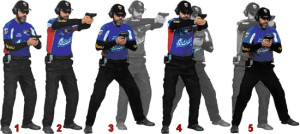 1 — Начало упражнения. Пистолет на уровне груди;2 — Пистолет на мишени. Стрелок имитирует выстрел;3 — Стрелок делает полшага вправо, подтягивает пистолет к груди иубирает палец со спускового крючка;4 — Принимая стойку, стрелок наводит пистолет на мишень и имитирует выстрел;5 — Не останавливаясь, стрелок делает полшага влево.Одновременно подтягивает пистолет к груди.Мы не будем рассматривать широко распространенную стойку Вивера, когда сильная рука с пистолетом выпрямлена в локте и напряжена, играя роль приклада, а слабая согнута в локте и тянет пистолет на себя. Эта стойка устарела. В практической стрельбе ее уже не используют. По сравнению с другими она более скованная и медленная и не подходит для стрельбы в движении.Методика тренировки стойки и хватаСтойка и хват – это фундамент практической стрельбы.При выполнении упражнения все время смотрите на мишень. Двигаться должны только руки и пистолет, остальные части тела неподвижны. Движения должны быть плавными, размеренными. Повторяйте этоупражнение до тех пор, пока не устанут мышцы рук, но не менее 10 раз. Почувствовав усталость, поместите пистолет в кобуру, дайте рукам отдых.Помните! При перемещении и передвижении, если вы не поражаете мишени, палец всегда должен быть вне скобы спускового крючка. Упражнение выполняете до тех пор, пока не устанут мышцы рук. Почувствовав усталость, поместите пистолет в кобуру и дайте мышцам отдых.На стрельбище или в тире упражнение выполняется лицом в сторону мишеней. В закрытом помещении – лицом к пуленепробиваемой стене. В домашних условиях можно вырезать из бумаги уменьшенную модель картонной мишени и закрепить на стене. Аналогично можно использовать кусочек цветного скотча или фрагмент рисунка на обоях.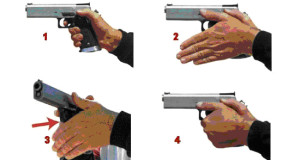 1 — При двойном хвате пистолета сильная рука плотно удерживает рукоятку,указательный палец касается спускового крючка последней фалангой;2 — Кисть слабой руки сгибается вниз под углом 45° к предплечьюи обхватывает кисть сильной руки;3 — При формировании хвата третья фаланга указательного пальца слабой рукидолжна плотно упираться в нижнюю часть скобы спускового крючка;4 — Пальцы слабой руки должны плотно удерживать рукояткуи закреплять хват сильной руки.Упражнение 1Наводка оружия на мишеньТренировка проходит вхолостую. Без таймера. Упражнение предназначено для тренировки умения быстро наводить пистолет на мишень, а также для отработки навыка убирать палец со спускового крючка, когда стрелок убирает оружие с цели.СТАРТОВАЯ ПОЗИЦИЯ. Стрелок удерживает разряженный пистолет двойным хватом, ствол направлен в сторону мишеней, как описано выше. Проверить положение ног. Необходимо слегка согнуться в пояснице вперед, чтобы толчок от отдачи выстрела не заваливал корпус назад (при стрельбе с патронами). Нацелить оружие на мишень. Проверить положение кистей. Проверить, не приподняты ли плечи. Локти должны быть полусогнуты и направлены в разные стороны. Голова прямая или слегка выдвинута вперед. Оба глаза открыты. Если второй глаз мешает, то необходимо наклеить на линзу очков перед слабым глазом кусочек полупрозрачного скотча.ПРОЦЕДУРА ВЫПОЛНЕНИЯ. Убедившись, что хват и стойка правильные, ставите палец на спусковой крючок, совмещаете прицельные приспособления с центром мишени. Затем последней фалангой указательного пальца слегка нажимаете на спусковой крючок, имитируя выстрел. Сильно давить пальцем не надо, достаточно сделать усилие, которого бы хватило для спуска курка, если бы пистолет был заряжен. Затем, не опуская локтей, подтягиваете оружие к груди примерно на 20 см, одновременно убирая палец со спускового крючка. После короткой паузы выводите пистолет на линию «глаз-мишень», нажимаете на спусковой крючок. Далее подтягиваете пистолет к груди, убираете палец со спускового крючка. Так продолжаете делать «выстрелы», наводя пистолет на мишень и подтягивая его к груди.Во время выполнения упражнения все время смотрите на мишень. Двигаться должны только руки и пистолет, остальные части тела неподвижны. Движения должны быть плавными, размеренными. Повторяете это упражнение до тех вор, пока не устанут мышцы рук, но не менее 10 раз. Почувствовав усталость, помещаете пистолет в кобуру, даете рукам отдых.Упражнение 2Шаг — выстрелТренировка проходит вхолостую. Без таймера. Это упражнение дает умение контролировать стойку и хват пистолета при перемещении, тренирует способность быстро наводить пистолет при появлении мишени. А также закрепляет навык убирать палец со спускового крючка, когда стрелок не целится.СТАРТОВАЯ ПОЗИЦИЯ. Стрелок удерживает разряженный пистолет двойным хватом на уровне солнечного сплетения. Ствол пистолета параллелен поверхности земли. Указательный палец сильной руки выпрямлен (находится вне скобы спускового крючка). Ноги слегка согнуты в коленях для понижения центра тяжести.ПРОЦЕДУРА ВЫПОЛНЕНИЯ. Наводите пистолет на мишень и имитируете выстрел, как и в упражнении 1а. Затем делаете полшага в сторону правой ногой, одновременно подтягиваете оружие к груди сантиметров на двадцать и убираете палец со спускового крючка. После завершения шага наводите пистолет на мишень, ставите палец на спусковой крючок, имитируете выстрел. Затем без паузы делаете полшага влево, одновременно подтягиваете оружие к груди, убирая палец со спускового крючка. Завершая шаг, наводите пистолет на мишень и имитируете выстрел. Не задерживаясь, делаете еще раз полшага вправо, одновременно подтягивая пистолет к груди и т. д. Повторяете весь цикл несколько раз. Полшага — влево с имитацией выстрела, полшага — вправо с имитацией выстрела. Старайтесь, чтобы центр тяжести тела находился в горизонтальной плоскости на одном уровне. Следите, чтобы ствол пистолета всегда был направлен на мишень и не поднимался вверх во время подтягивания к груди и перемещения. Движения должны быть равномерными, без рывков. Контролируйте указательный палец сильной руки.Характерные ошибки и методы их устраненияОшибка 1. Стрелок напрягает и приподнимает плечи. Приподнятые плечи сковывают и быстро утомляют стрелка. Необходимо постоянно следить за положением плеч и держать их опущенными.Ошибка 2. Стрелок опускает полусогнутые локти, когда пистолет наводится на мишень. При опущенных локтях пистолет будет больше «задираться» вверх от отдачи выстрела, тем самым потребуется большее время для производства повторного выстрела. Чтобы избежать опускания локтей во время стрельбы, разверните локти в стороны и представьте, что между руками у вас объемный пакет с сахарной ватой. Вам приходится стрелять и удерживать пакет. Опустить или свести локти нет возможности – не дает пакет.Ошибка 3. Стрелок наклоняет голову вправо к сильной руке (как при стрельбе из ружья). Наклоненная голова смещает поле зрения и вызывает излишнее напряжение в мышцах шеи. Чтобы избежать закрепления этих ошибок, необходимо время от времени тренироваться вхолостую перед зеркалом. В зеркале вы легко увидите все свои ошибки и тут же их поправите. Надо запомнить ощущение правильной стойки и постараться при стрельбе, вспоминая это ощущение, сохранять правильное положение.Ошибка 4. Движение головой во время прицеливания. Иногда начинающие стрелки при наводке пистолета на мишень начинают двигать головой в поисках мушки. Делать этого ни в коем случае нельзя. Голова и туловище в этот момент должны быть неподвижными (если это стрельба в статической позиции). Работают только руки. Оружие выводится на линию «глаз–мишень». Любое движение головой увеличивает время прицеливания.Ошибка 5. Задирание ствола при наводке пистолета на мишень. Некоторые начинающие стрелки, насмотревшись боевиков, начинают задирать ствол пистолета во время наводки. Как бы делают «бугор» на траектории движения пистолета и подводят прицельные приспособления к мишени сверху. Это движение напоминает заброс удилища. Говорят, так прицеливался из маузера В. И. Чапаев в одноименном фильме, когда палил по белогвардейцам. При этом Василий Иванович еще и глаз прищуривал. При такой траектории движения пистолет на какое-то время закрывает мишень. Это увеличивает общее время прицеливания. Необходимо избавляться от этой привычки, постоянно контролируя движение пистолета. При наводке пистолета ствол должен быть параллелен поверхности земли и направлен на мишеньв любой точке траектории.Ошибка 6. Опускание ствола пистолета при наводке пистолета на мишень. Некоторые стрелки при наводке оружия вначале опускают пистолет, распрямляя при этом руки в локтях, а затем подводят его снизу к мишени. Пистолет совершает длинный путь от начала до конечной точки. Это движение больше напоминает копание совковой лопатой, нежели наводку оружия на мишень. При подводке снизу пистолет возникает на линии огня внезапно. Поэтому требуется дополнительное время для выравнивания прицельных приспособлений.Чаще эту ошибку совершают стрелки, выполнявшие до этого олимпийские стрелковые дисциплины. Как известно, кратчайшее расстояние между двумя точками в трехмерном пространстве – это прямая. Поэтому надо следить, чтобы движение пистолета было ближе к прямой траектории. А ствол должен всегда быть направлен в сторону мишеней. Это касается и данного случая, когда вы наводите пистолет на мишень от груди.Старайтесь избегать ненужных движений и излишнего напряжения при наведении оружия и прицеливании. Все описанные выше ошибки увеличивают время и ухудшают качество стрельбы.Часть 10.ПЕРЕЧЕНЬ ВИДОВ ВООРУЖЕНИЯ И ВИДОВ СПЕЦИАЛЬНЫХ СРЕДСТВ, ИСПОЛЬЗУЕМЫХ В ЧАСТНОЙ ОХРАННОЙ ДЕЯТЕЛЬНОСТИВ соответствии с требованиями постановления Правительства Российской Федерации от 14 августа 1992 г. № 587 негосударственными (частными) охранными организациями могут использоваться при оказании охранных услуг:«ВИДЫ ВООРУЖЕНИЯ ОХРАННИКОВ1. Сертифицированные в установленном порядке в качестве служебного оружия:а) огнестрельное гладкоствольное и нарезное короткоствольное оружие отечественного производства;Примечание: Чаще всего используются следующие модели короткоствольного огнестрельного оружия отечественного производства:пистолеты ИЖ-71, МР-471, П-96С, ОЦ-21С, ПКСК, ПСТ «Капрал» и др.;револьверы РСЛ-1, РСА-1, Р-92С, Р-92КС, гладкоствольный РГ-1 «ДОГ-1» и др.б) огнестрельное гладкоствольное длинноствольное оружие отечественного производства;Примечание: Чаще всего используются следующие модели длинноствольного оружия отечественного производства:ружья МР-133С, МР-153С, «Бекас-12М-С», «Бекас-16М-С» и др.;карабины «Вепрь -12С «Молот», в) огнестрельное оружие ограниченного поражения отечественного производства.Примечание: Чаще всего используются следующие модели ОООП отечественного производства:пистолеты ИЖ-79-9Т «Макарыч», МР-471, и др.;револьверы РСЛ-1, РСА-1, Р-92С, Р-92КС, гладкоствольный РГ-1 «ДОГ-1» и др.2. Сертифицированные в установленном порядке в качестве гражданского оружия:а) огнестрельное оружие ограниченного поражения отечественного производства;Примечание: На данный момент в качестве гражданского ОООП сертифицированы огнестрельные бесствольные пистолеты Оса ПБ-4, Эгида ПБ-2, Стражник МР-461, Кордон, Шаман, пистолеты  ПМ-Т, ТТ-Т, МР-80-13Т, МР-78-9ТМ, МР-79-9ТМ, ИЖ-78-9Т, ИЖ-79-9Т, МР-353,  Гроза-01, Лидер-М, револьверы Гроза Р-02/02С, Гроза Р-03/03С, Гроза Р-04/04С, Гроза Р-06/06С.б) газовые пистолеты и револьверы отечественного производства;Примечание: Чаще всего используются следующие модели газового оружия отечественного производства:пистолеты ИЖ-76, ИЖ-77, ИЖ-78, ИЖ-79;револьверы РСА, Р-92, «Удар» и другие.в) механические распылители, аэрозольные и другие устройства, снаряженные слезоточивыми веществами, разрешенными к применению компетентным федеральным органом исполнительной власти;Примечание: Например, следующие:механические распылители: устройство «Удар», аэрозольный пистолет «ПА-2».;аэрозольные устройства «Оружие пролетариата», «Гражданская оборона, «Высшая мера» и другие.г) электрошоковые устройства и искровые разрядники отечественного производства, имеющие выходные параметры, соответствующие требованиям государственных стандартов Российской Федерации и нормам Минздрава России.Примечание: Например, следующие: ЭШУ-100, АИР-107РУ-К.111 «Скорпион», АИР-140РУ-К.111 «Мальвина», АИР «Конвой» К.111 и другие3. Сертифицированные в установленном порядке:а) патроны к служебному оружию отечественного производства;б) патроны к гражданскому оружию травматического, газового и светозвукового действия, соответствующие нормам Минздрава России.ВИДЫ СПЕЦИАЛЬНЫХ СРЕДСТВ, ИСПОЛЬЗУЕМЫХВ ЧАСТНОЙ ОХРАННОЙ ДЕЯТЕЛЬНОСТИ1. Шлем защитный 1 - 3 классов защиты отечественного производства.2. Жилет защитный 1 - 5 классов защиты отечественного производства.3. Наручники отечественного производства "БР-С", "БР-С2", "БКС-1", "БОС".4. Палка резиновая отечественного производства "ПР-73М", "ПР-К", "ПР-Т", "ПУС-1", "ПУС-2", "ПУС-3".Часть 11.ПРИМЕНЕНИЕ ФИЗИЧЕСКОЙ СИЛЫ, СПЕЦИАЛЬНЫХ СРЕДСТВ И ОРУЖИЯПрименение частными охранниками физической силы, специальных средств и огнестрельного оружия регламентируется ст. ст. 16-18 Закона Российской Федерации от 11.03.1992 года №2487-1 «О частной детективной и охранной деятельности В Российской Федерации»:«Статья 16. Условия применения физической силы, специальных средств и огнестрельного оружияВ ходе осуществления частной охранной деятельности разрешается применять физическую силу, специальные средства и огнестрельное оружие только в случаях и порядке, предусмотренных настоящим Законом. Виды, типы, модели, количество огнестрельного оружия и патронов к нему, порядок их приобретения и обращения, а также виды и модели специальных средств, порядок их приобретения, учета, хранения и ношения регламентируются Правительством Российской Федерации. Норма обеспечения служебным огнестрельным оружием определяется с учетом потребности в нем, связанной с оказанием охранных услуг, и не может быть более одной единицы на двух частных охранников.Охранник при применении физической силы, специальных средств или огнестрельного оружия обязан:предупредить о намерении их использовать, предоставив при этом достаточно времени для выполнения своих требований, за исключением тех случаев, когда промедление в применении физической силы, специальных средств или огнестрельного оружия создает непосредственную опасность его жизни и здоровью или может повлечь за собой иные тяжкие последствия;стремиться в зависимости от характера и степени опасности правонарушения и лиц, его совершивших, а также силы оказываемого противодействия к тому, чтобы любой ущерб, причиненный при устранении опасности, был минимальным;обеспечить лицам, получившим телесные повреждения, первую помощь и уведомить о происшедшем в возможно короткий срок органы здравоохранения и внутренних дел, территориальный орган федерального органа исполнительной власти, уполномоченного в сфере частной охранной деятельности;немедленно уведомить прокурора о всех случаях смерти или причинения телесных повреждений.Частные охранники обязаны проходить периодические проверки на пригодность к действиям в условиях, связанных с применением огнестрельного оружия и (или) специальных средств. Содержание периодических проверок, порядок и сроки их проведения определяются федеральным органом исполнительной власти, уполномоченным в сфере частной охранной деятельности.Применение охранником физической силы, специальных средств или огнестрельного оружия с превышением своих полномочий, крайней необходимости или необходимой обороны влечет за собой ответственность, установленную законом.Статья 16.1. Применение физической силыЧастные охранники имеют право применять физическую силу в случаях, если настоящим Законом им разрешено применение специальных средств или огнестрельного оружия.Статья 17. Применение специальных средствЧастные охранники имеют право применять специальные средства в следующих случаях:1) для отражения нападения, непосредственно угрожающего их жизни и здоровью, а охранники и для отражения нападения, непосредственно угрожающего жизни и здоровью охраняемых граждан;2) для пресечения преступления против охраняемого ими имущества, когда правонарушитель оказывает физическое сопротивление.Запрещается применять специальные средства в отношении женщин с видимыми признаками беременности, лиц с явными признаками инвалидности и несовершеннолетних, когда их возраст очевиден или известен частному охраннику, кроме случаев оказания ими вооруженного сопротивления, совершения группового либо иного нападения, угрожающего жизни и здоровью частного охранника или охраняемому имуществу.Статья 18. Применение огнестрельного оружияОхранники имеют право применять огнестрельное оружие в следующих случаях:1) для отражения нападения, когда его собственная жизнь подвергается непосредственной опасности;2) для отражения группового или вооруженного нападения на охраняемое имущество;3) для предупреждения (выстрелом в воздух) о намерении применить оружие, а также для подачи сигнала тревоги или вызова помощи.Запрещается применять огнестрельное оружие в отношении женщин, лиц с явными признаками инвалидности и несовершеннолетних, когда их возраст очевиден или известен охраннику, кроме случаев оказания ими вооруженного сопротивления, совершения вооруженного либо группового нападения, угрожающего жизни охранника или охраняемому имуществу, а также при значительном скоплении людей, когда от применения оружия могут пострадать посторонние лица.О каждом случае применения огнестрельного оружия охранник обязан незамедлительно информировать орган внутренних дел и территориальный орган федерального органа исполнительной власти, уполномоченного в сфере частной охранной деятельности, по месту применения оружия.»Применение частными охранниками гражданского оружия, не относящегося к огнестрельному (газовое оружие, ЭШУ и ИР), регламентируется ст. 24 Федерального Закона от 13.12.1996 года № 150-ФЗ «Об оружии»:«Статья 24. Применение оружия гражданами Российской ФедерацииГраждане Российской Федерации могут применять имеющееся у них на законных основаниях оружие для защиты жизни, здоровья и собственности в состоянии необходимой обороны или крайней необходимости. Применению оружия должно предшествовать четко выраженное предупреждение об этом лица, против которого применяется оружие, за исключением случаев, когда промедление в применении оружия создает непосредственную опасность для жизни людей или может повлечь за собой иные тяжкие последствия. При этом применение оружия в состоянии необходимой обороны не должно причинить вред третьим лицам.Запрещается применять огнестрельное оружие в отношении женщин, лиц с явными признаками инвалидности, несовершеннолетних, когда их возраст очевиден или известен, за исключением случаев совершения указанными лицами вооруженного либо группового нападения. О каждом случае применения оружия владелец оружия обязан незамедлительно, но не позднее суток, сообщить в орган внутренних дел и территориальный орган федерального органа исполнительной власти, уполномоченного в сфере оборота оружия, по месту применения оружия.Лицам, владеющим на законном основании оружием и имеющим право на его ношение, запрещается ношение оружия в состоянии опьянения, запрещается иметь при себе оружие во время участия в собраниях, митингах, демонстрациях, шествиях, пикетировании, религиозных обрядах и церемониях, культурно-развлекательных, спортивных и иных публичных мероприятиях, за исключением лиц, которые участвуют в культурно-развлекательных и иных публичных мероприятиях и которым предоставлено право ношения с военной формой одежды отдельных моделей боевого холодного клинкового оружия (кортиков), лиц, принимающих непосредственное участие в спортивных мероприятиях с использованием спортивного оружия, казаков, участвующих в собраниях казачьих обществ, религиозных обрядах и церемониях, культурно-развлекательных мероприятиях, связанных с ношением казачьей формы, лиц, участвующих в религиозных обрядах и церемониях, культурно-развлекательных мероприятиях, связанных с ношением национального костюма, в местностях, где ношение клинкового холодного оружия является принадлежностью такого костюма, а также лиц, уполномоченных организатором определённого публичного мероприятия обеспечивать общественный порядок и безопасность граждан, соблюдение законности при его проведении. Организаторы культурно-развлекательных и спортивных мероприятий вправе осуществлять временное хранение принадлежащего гражданам оружия в соответствии с настоящим Федеральным законом.Правила использования спортивного и охотничьего оружия устанавливаются законодательством Российской Федерации.Запрещается обнажение оружия в случае, если отсутствуют основания для его применения, предусмотренные частью первой настоящей статьи (за исключением случаев, предусмотренных законодательством Российской Федерации).Запрещается использовать старинное (антикварное) оружие для поражения живой или иной цели, подачи сигналов, осуществления выстрела и иным способом, не связанным с хранением, коллекционированием, экспонированием указанного оружия и создающим угрозу его повреждения или уничтожения.Запрещается использовать оружие, имеющее культурную ценность, не относящееся к старинному (антикварному) оружию, копии старинного (антикварного) оружия и реплики старинного (антикварного) оружия для поражения живой или иной цели, подачи сигналов, осуществления выстрела и иным способом, не связанным с хранением, коллекционированием, экспонированием указанного оружия, за исключением случаев его ношения и имитации его использования вместе с историческими костюмами во время проведения историко-культурных либо иных публичных мероприятий.»Часть 12.НЕКОТОРЫЕ ПОЛОЖЕНИЯ ФЕДЕРАЛЬНОГО ЗАКОНОДАТЕЛЬСТВАПри осуществлении своих должностных обязанностей по охране имущества частный охранник всегда должен помнить ряд положений закона, которые являются одними из самых основных и непосредственно влияют на его ежедневную работу.К таким законодательным положениям следует отнести следующие нормы Закона Российской Федерации от 11.03.1992 года №2487-1 «О частной детективной и охранной деятельности В Российской Федерации»:«Статья 12. Дополнительные условия осуществления частной охранной деятельностиРаботникам частной охранной организации не разрешается совмещать охранную деятельность с государственной службой либо с выборной оплачиваемой должностью в общественных объединениях.Работником частной охранной организации не может быть учредитель (участник), руководитель либо иное должностное лицо организации, с которой данной частной охранной организацией заключен договор на оказание охранных услуг.В случае оказания охранных услуг с использованием видеонаблюдения, а также оказания охранных услуг в виде обеспечения внутриобъектового и (или) пропускного режимов персонал и посетители объекта охраны должны быть проинформированы об этом посредством размещения соответствующей информации в местах, обеспечивающих гарантированную видимость в дневное и ночное время, до входа на охраняемую территорию. Такая информация должна содержать сведения об условиях внутриобъектового и пропускного режимов.Заключение охранными организациями договоров с клиентами на оказание охранных услуг осуществляется в соответствии с положениями статьи 9 настоящего Закона, при этом к договору прилагаются копии заверенных заказчиком документов, подтверждающих его право владения или пользования имуществом, подлежащим охране, в соответствии с законодательством Российской Федерации.На охранную деятельность распространяются ограничения, установленные статьей 7 настоящего Закона. Охранникам запрещается использовать методы сыска.Лицо, совершившее противоправное посягательство на охраняемое имущество, либо нарушающее внутриобъектовый и (или) пропускной режимы, может быть задержано охранником на месте правонарушения и должно быть незамедлительно передано в орган внутренних дел (полицию).Обязательным требованием является наличие у работников частной охранной организации, осуществляющих охранные услуги, личной карточки охранника, выданной федеральным органом исполнительной власти, уполномоченным в сфере частной охранной деятельности, или его территориальным органом в порядке, установленном федеральным органом исполнительной власти, уполномоченным в сфере частной охранной деятельности. Работники частной охранной организации имеют право оказывать охранные услуги в специальной форменной одежде, если иное не оговорено в договоре с заказчиком. Оказание работниками частной охранной организации услуг в специальной форменной одежде должно позволять определять их принадлежность к конкретной частной охранной организации.Специальная форменная одежда и знаки различия работников частных охранных организаций не могут быть аналогичными форме одежды и знакам различия сотрудников правоохранительных органов и военнослужащих, а также сходными с ними до степени смешения. Порядок ношения специальной форменной одежды при оказании различных видов охранных услуг устанавливается Правительством Российской Федерации. Специальная раскраска, информационные надписи и знаки на транспортных средствах частных охранных организаций подлежат согласованию с органами внутренних дел в порядке, установленном Правительством Российской Федерации.Частные охранники обязаны ежегодно проходить медицинское освидетельствование на наличие или отсутствие заболеваний, препятствующих исполнению обязанностей частного охранника. Медицинские заключения об отсутствии медицинских противопоказаний к исполнению обязанностей частного охранника передаются частной охранной организацией в федеральный орган исполнительной власти, уполномоченный в сфере частной охранной деятельности, или его территориальный орган, предоставившие лицензию на осуществление частной охранной деятельности. Статья 12.1. Обеспечение внутриобъектового и пропускного режимов на объектах охраныВ соответствии с договором на оказание охранных услуг, заключенным охранной организацией с клиентом или заказчиком, частные охранники при обеспечении внутриобъектового и пропускного режимов в пределах объекта охраны, а также при транспортировке охраняемых грузов, денежных средств и иного имущества имеют право:1) требовать от персонала и посетителей объектов охраны соблюдения внутриобъектового и пропускного режимов. Правила соблюдения внутриобъектового и пропускного режимов, устанавливаемые клиентом или заказчиком, не должны противоречить законодательству Российской Федерации;2) осуществлять допуск лиц на объекты охраны, на которых установлен пропускной режим, при предъявлении ими документов, дающих право на вход (выход) лиц, въезд (выезд) транспортных средств, внос (вынос), ввоз (вывоз) имущества на объекты охраны (с объектов охраны);3) производить в пределах, установленных законодательством Российской Федерации, на объектах охраны, на которых установлен пропускной режим, осмотр въезжающих на объекты охраны (выезжающих с объектов охраны) транспортных средств, за исключением транспортных средств оперативных служб государственных военизированных организаций, в случае возникновения подозрения, что указанные транспортные средства используются в противоправных целях, а также осмотр вносимого на объекты охраны (выносимого с объектов охраны) имущества. Осмотр указанных транспортных средств и имущества должен производиться в присутствии водителей указанных транспортных средств и лиц, сопровождающих указанные транспортные средства и имущество;4) применять физическую силу, специальные средства и огнестрельное оружие в случаях и порядке, которые установлены законодательством Российской Федерации;5) оказывать содействие правоохранительным органам в решении возложенных на них задач.Действия частных охранников на объектах охраны регламентируются должностной инструкцией частного охранника на объекте охраны. Типовые требования к должностной инструкции частного охранника на объекте охраны утверждаются федеральным органом исполнительной власти, уполномоченным в сфере частной охранной деятельности. Экземпляр должностной инструкции частного охранника на объекте охраны в обязательном порядке направляется в территориальный орган федерального органа исполнительной власти, уполномоченного в сфере частной охранной деятельности, по месту нахождения соответствующего объекта охраны.Частные охранники при обеспечении внутриобъектового и пропускного режимов обязаны:1) руководствоваться должностной инструкцией частного охранника на объекте охраны;2) соблюдать конституционные права и свободы человека и гражданина, права и законные интересы физических и юридических лиц;3) обеспечивать защиту объектов охраны от противоправных посягательств;4) незамедлительно сообщать руководителю частной охранной организации и в соответствующие правоохранительные органы ставшую им известной информацию о готовящихся либо совершенных преступлениях, а также о действиях, об обстоятельствах, создающих на объектах охраны угрозу безопасности людей;5) предъявлять по требованию сотрудников правоохранительных органов, других граждан удостоверение частного охранника.Частным охранникам запрещается препятствовать законным действиям должностных лиц правоохранительных и контролирующих органов при осуществлении указанными должностными лицами своей деятельности.»Нормативные правовые акты и литератураКонституция Российской Федерации.ЗАКОНЫЗакон Российской Федерации 11 марта 1992 г. N 2487-I "О частной детективной и охранной деятельности в Российской Федерации".Федеральный закон Российской Федерации "О защите прав юридических лиц и индивидуальных предпринимателей при осуществлении государственного контроля (надзора) и муниципального контроля".Федеральный закон Российской Федерации от 13 декабря . № 150-ФЗ «Об оружии» (с изменениями и дополнениями).ПОСТАНОВЛЕНИЯПостановление Правительства РФ от 23 июня 2011 г. N 498 «О некоторых вопросах осуществления частной детективной (сыскной) и частной охранной деятельности».Постановление Правительства РФ № 587 " Вопросы частной детективной (сыскной) и частной охранной деятельности (с изменениями на 25 июля 2017 года) "Постановление Правительства РФ № 814 "О мерах по регулированию оборота гражданского и служебного оружия и патронов к нему на территории Российской Федерации".КОДЕКСЫ РФ1. Трудовой кодекс Российской Федерации (ТК РФ)2. Уголовный кодекс Российской Федерации (УК РФ)3. Кодекс Российской Федерации об административных правонарушениях (КоАП РФ)4. Гражданский кодекс Российской Федерации (ГК РФ)ПРИКАЗЫ МИНИСТЕРСТВ И ВЕДОМСТВ РФПриказ ФСВНГ России от 28.06.2019 года № 228 «Об утверждении Административного регламента Федеральной службы войск национальной гвардии Российской Федерации по предоставлению государственной услуги по выдаче удостоверения частного охранника».Приказ ФСВНГ России от 28.06.2019 года № 229 «Об утверждении Административного регламента Федеральной службы войск национальной гвардии Российской Федерации по предоставлению государственной услуги по лицензированию частной охранной деятельности».Приказ ФСВНГ России от 28.06.2019 года № 238 «Об утверждении Порядка выдачи личной карточки охранника».Приказ ФСВНГ России от 25.11.2019 года № 387 «Об утверждении Порядка проведения территориальными органами Федеральной службы войск национальной гвардии Российской Федерации периодических проверок частных охранников и работников юридических лиц с особыми уставными задачами на пригодность к действиям в условиях, связанных с применением огнестрельного оружия и специальных средств».Приказ ФСВНГ России от 30.11.2019 года № 395 «Об утверждении Административного регламента Федеральной службы войск национальной гвардии Российской Федерации по осуществлению федерального государственного контроля (надзора) за соблюдением законодательства Российской Федерации в области частной охранной деятельности».Приказ ФСВНГ России от 30.11.2019 года № 396 «Об утверждении типовых программ профессионального обучения для работы в качестве частных охранников».ТИПОВОЙ ВАРИАНТ СВИДЕТЕЛЬСТВА ОБ ОБУЧЕНИИРазмер свидетельства 140х220 мм (в развернутом виде). В виде книжки 140х110мм (в закрытом виде). НАШИ КОНТАКТЫЗдание учебного центра с галереями и стрелковыми тирами находится на территории загородного комплекса «Елисеевы поля» по адресу: Брянский район, село Октябрьское, ул. Заозерная, д. 1.Контактные телефоны: 8(4832)37-12-37 (доб. 2), 8-910-299-90-09Адрес электронной почты:  e-mail: umc-skb@mail.ru График работы организации:Понедельник – пятница с 9:00 до 18:00, Суббота, воскресенье – ВЫХОДНОЙ ДЕНЬ.Но в субботу и воскресенье работают стрелковые галереи, площадки и тиры для стендовой и практической стрельбы, магазин, гостиницы, беседки с мангалами для желающих отдохнуть, детская площадка, поля для мини-футбола, пляжного волейбола и настольного тенниса, к Вашим услугам кухня «Спорт бар». Подробности на сайте http://scbryansk.ru и по телефону 8(4832)37-12-37КАК НАС НАЙТИ: Остановка по требованию – указатель «Стрелковый клуб Брянск»Маршрут автобуса № 132 «Автовокзал-Аэропорт-Меркульево» – ежедневно в 06:10, 08:00, 09:50, 14:20, 16:15, 18:10. (отправление с автовокзала в Советском районе).Маршрут автобуса № 100-А «Ж/д вокзал «Брянск-1» - Аэропорт» - ежедневно в 7:50, 09:50, 12:20, 14:50, 17:20, 19:50 (отправление с автовокзала в Советском районе).Маршрут автобуса № 100-Б «Бежицкая автостанция - Аэропорт» - ежедневно в 7:30, 10:00, 12:30, 15:00, 17:30, 19:30 (отправление с автовокзала в Бежицком  районе).На личном транспорте (схема проезда):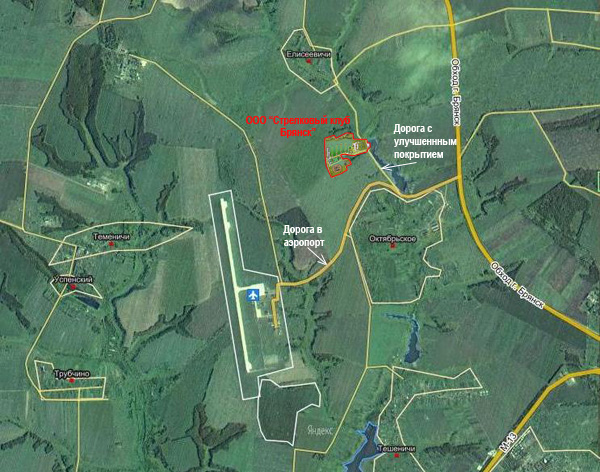 Часть 1. ОБ УЧРЕЖДЕНИИ4Часть 2. ПЕРЕЧЕНЬ УСЛУГ5Часть 3. КАК СТАТЬ ЧАСТНЫМ ОХРАННИКОМ?6Как стать частным охранником?6Что такое квалификационный экзамен?7Необходимые документы, какие нужны?8Часть 4. РЕКОМЕНДАЦИИ9Часть 5. ПЕРЕЧЕНЬ ВОПРОСОВ, СОДЕРЖАЩИХСЯ В КАРТОЧКАХ ОПРОСА, ИСПОЛЬЗУЕМЫХ ПРИ ПРОВЕДЕНИИ ПЕРИОДИЧЕСКИХ ПРОВЕРОК ЧАСТНЫХ ОХРАННИКОВ И КВАЛИФИКАЦИОННОГО ЭКЗАМЕНА ПО ОКОНЧАНИИ ОБУЧЕНИЯ10Часть 6. ПЕРЕЧЕНЬ ДОПОЛНИТЕЛЬНЫХ ВОПРОСОВ, СОДЕРЖАЩИХСЯ В КАРТОЧКАХ ОПРОСА, ИСПОЛЬЗУЕМЫХ ПРИ ПРОВЕДЕНИИ ПРОМЕЖУТОЧНЫХ АТТЕСТАЦИЙ ПО ОСНОВНЫМ ДИСЦИПЛИНАМ ОБУЧЕНИЯ39Часть 7. ПРАКТИЧЕСКИЕ УПРАЖНЕНИЯ, ИСПОЛЬЗУЕМЫЕ В ПРАКТИЧЕСКОЙЧАСТИ ПРОВЕДЕНИЯ ПЕРИОДИЧЕСКИХ ПРОВЕРОК И КВАЛИФИКАЦИОННОГО ЭКЗАМЕНА ДЛЯ ЧАСТНЫХ ОХРАННИКОВ52Часть 8. РЕКОМЕНДАЦИИ ПО ОКАЗАНИЮ ПЕРВОЙ ПОМОЩИ И ПУТИ ПОВЫШЕНИЯ ЭФФЕКТИВНОСТИ СИСТЕМЫ ОКАЗАНИЯ ПЕРВОЙ ПОМОЩИ ОЧЕВИДЦАМИ58Часть 9. РЕКОМЕНДАЦИИ ДЛЯ ПРАКТИЧЕСКОЙ СТРЕЛЬБЫ72Часть 10. ПЕРЕЧЕНЬ ВИДОВ ОРУЖИЯ И ВИДОВ СПЕЦИАЛЬНЫХ СРЕДСТВ, ИСПОЛЬЗУЕМЫХ В ЧАСТНОЙ ОХРАННОЙ ДЕЯТЕЛЬНОСТИ77Часть 11. ПРИМЕНЕНИЕ ФИЗИЧЕСКОЙ СИЛЫ, СПЕЦИАЛЬНЫХ СРЕДСТВ И ОРУЖИЯ78Часть 12. НЕКОТОРЫЕ ПОЛОЖЕНИЯ ФЕДЕРАЛЬНОГО ЗАКОНОДАТЕЛЬСТВА80Нормативные правовые акты и литература82Законы82Постановления83Кодексы РФ83Приказы83ОБРАЗЕЦ СВИДЕТЕЛЬСТВА ОБ ОБУЧЕНИИ84НАШИ КОНТАКТЫ85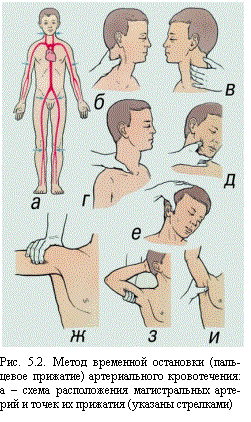 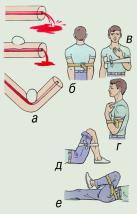 Методы остановки кровотечения из сосудов конечностей путем их форсированного сгибанияКровотечение из височных артерий: Артерию прижимаем в центре височной ямки.Кровотечение из сонной артерии: 1. Зажимаем 4 пальцами, большой палец на затылок к поперечным отросткам 6-7 шейных позвонков ниже места кровотечения.2. Звоним в скорую помощь.3. Накладываем жгут со здоровой стороны поднимается рука, кладется на голову, через подмышечную впадину, через шею.Кровотечение из верхних конечностей: Остановка кровотечений из сосудов конечностей возможна при форсированном их сгибании. Чаще этот способ применяется для остановки кровотечений из сосудов руки. Его рационально применять при интенсивном кровотечении из ран, расположенных у основания конечностей. Максимальное сгибание конечности производят в суставе выше раны и фиксируют конечность бинтами в таком положении. Так, при остановке кровотечений из ран предплечья и кисти на сгибательную поверхность локтевого сустава укладывают ватно-марлевый пелот (его можно заменить небольшим валиком из материи), затем руку максимально сгибают в локте, притягивая с помощью бинта или ремня предплечье к плечу до исчезновения пульса на запястье, прекращения истечения крови из раны. В таком положении руку фиксируют бинтом (ремнем). При кровотечениях из верхней части плеча и подключичной области, которое может быть смертельным, заводят оба плеча за спину со сгибанием в локтевых суставах, после чего их связывают с помощью бинта (ремня и т.п.). В этом случае сдавливаются артерии с обеих сторон.1.Артерию прижимаем к кости под бицебсом 4-мя пальцамиКровотечение из нижних конечностей: При остановке кровотечений из ран ниже колена пострадавшего укладывают на спину, в подколенную область помещают ватно-марлевый валик, бедро приводят к животу, а голень сгибают и фиксируют к бедру бинтом или ремнем. Кровотечение из бедренной артерии останавливают сгибанием нижней конечности в тазобедренном суставе, предварительно поместив в паховую область валик. После остановки кровотечения бедро фиксируют ремнем к туловищу. Однако далеко не во всех случаях удается полностью остановить кровотечения при форсированном сгибании конечностей, в ряде случаев этот способ нельзя использовать, например, при переломах.При любом кровотечении поврежденной части тела придают возвышенное положение и обеспечивают покой (транспортная иммобилизация). Окончательная остановка кровотечения проводится в лечебном учреждении, в которое немедленно должен быть доставлен пострадавший.1.бедренная артерия пережимается кулаком в центре паховой складки к лобковой кости. Каждые 5 минут меняем руки (если ребенку, 4-мя пальцами или одним большим пальцем).2.на бедро накладываем жгут выше места раны. Если кровотечение из голени, то зажать пальцами под коленкой.   Правила наложения жгутаКровопотеря при ранении артерии является настолько стремительной и масштабной, что экстренные меры следует принимать в течение первых двух-трех минут после травмы. В том случае, если пострадали крупные артерии, время, которое есть в запасе у человека, оказывающего первую помощь, сокращается до одной-двух минут. С каждой секундой давление у пострадавшего будет падать, вследствие чего он быстро потеряет сознание и может умереть. При артериальном кровотечении прежде всего следует пережать место повреждения, чтобы остановить фонтанирующее кровотечение. Сделать это можно пальцами или кулаком.Обратите внимание, что существует ряд правил прижимания и сдавливания определенных кровеносных сосудов:Общую сонную артерию прижимают пальцами к поперечным отросткам шейных позвонков. Надавливание необходимо производить на внутренний край грудино-ключично-сосцевидной мышцы, приблизительно в средней части.Наружную челюстную артерию прижимают пальцами к переднему краю жевательной мышцы.Височную артерию следует сдавливать пальцами в месте, расположенном чуть впереди от верхнего края уха.Подключичную артерию прижимают пальцами или кулаком. Необходимая точка расположена сзади наружного края ключичной части грудино-ключично-сосцевидной мышцы. Прижимать следует к первому ребру.Сдавливание плечевой артерии производят пальцами по внутреннему краю двуглавой мышцы.Сдавливать бедренную артерию следует кулаком, прижимая ее к лобковой кости. У более худощавых людей этот сосуд можно придавливать к бедру.Подколенную артерию сдавливают кулаком в точке, расположенной по центру подколенной впадины.После того, как сосуд поврежденной крупной артерии пережат, следует без промедления наложить резиновый жгут. В условиях, когда его нет под рукой, жгут можно заменить ремнем, шарфом, толстой бечевкой и другими похожими средствами. На саму рану необходимо наложить стерильную повязку, которая предохранит организм от попадания инфекции. В ряде случаев, когда повреждена артерия на конечностях, но перелома костей нет, вместо жгута можно применить форсированное сгибание поврежденной конечности, которую сгибают и фиксируют, используя бинт или другие подручные средства.ЧАСТНОЕ УЧРЕЖДЕНИЕ ДОПОЛНИТЕЛЬНОГО ПРОФЕССИОНАЛЬНОГО ОБРАЗОВАНИЯ УЧЕБНО-МЕТОДИЧЕСКИЙ ЦЕНТР СПЕЦИАЛЬНОЙ ПОДГОТОВКИ И БЕЗОПАСНОСТИ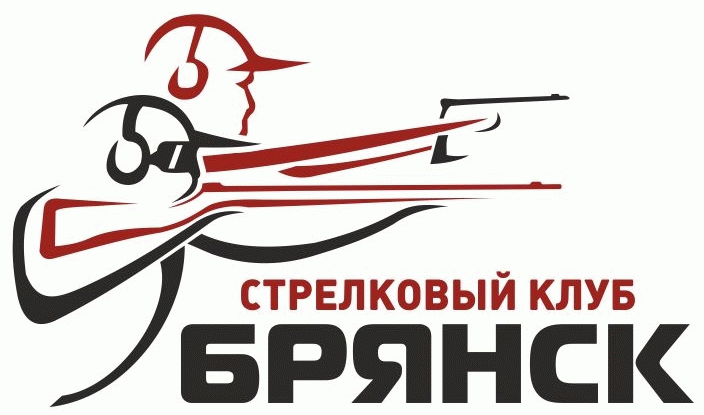 НОУ «СК Брянск»  проводит обучение на основании лицензии на осуществление образовательной деятельности № 3356 от 01 августа 2014 года, серии 32Л01 №0002070, выданнойДепартаментом образования и науки Брянской областиСВИДЕТЕЛЬСТВО СКБ № _______Выдано ________________________________фамилия________________________________________имя________________________________________отчествопрошедший (ая)  курс профессиональной подготовки в объеме ________ часов по программе: «Профессиональная подготовка частных охранников ___  разряда»Комиссия решением от «___»________________201_ г. протокол № ___ удостоверяет право (соответствие квалификации частного охранника __ разряда) на ведение профессиональной деятельности в сфере охраныПредседатель комиссии________________ /____________/            Регистрационный № ______М.П.